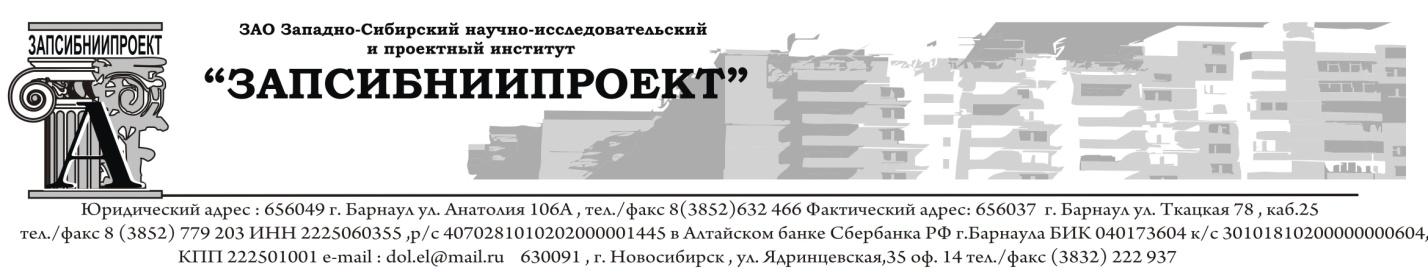 Cкорректированный  ГЕНЕРАЛЬНЫЙ ПЛАНгородского округа муниципального образования «Город Горно-Алтайск»                          Пояснительная записка(Материалы обоснований проекта)Том IШифр 2004-08Барнаул   2008 г.                                                                            Приложение к решению                                                                                             Горно-Алтайского                                                                                                     Городского совета депутатов                                                                                               От 03.09.2009г. №18-1                                                                                                        ЗАО «ЗАПСИБНИИПРОЕКТ»скорректированный  ГЕНЕРАЛЬНЫЙ ПЛАНгородского округа муниципального образования «Город Горно-Алтайск» Пояснительная записка(Материалы обоснований проекта)Том IШифр 2004-08                Заказчик :  МУ «Управление архитектуры и градостроительства                                администрации города Горно-Алтайска»                      Генеральный директор                          Долнаков  А.П.                       Начальник мастерской                         генеральных планов                              Боженко   С.А .                      Главный архитектор проекта                Воробьева В.И.                                               Барнаул   2008 г.Состав проектных материаловСодержание пояснительной запискиАвторы проектаАрхитектурно-                                                 Главный архитектор проекта    Воробьева В.И.планировочное                                                 Архитекторы:                              Долнаков А.П.                     решение , графическое оформление                                                                    Березняк Н.Д.                                                                                                                                                                             Платонова Л.В.Транспорт  и инженерная подготовка                                                                                    Серова В.В.Водоснабжение                                                                                                      Лопатина В.А.и канализацияТеплоснабжение, газоснабжениеЭлектроснабжение,                                                                                                Плетнева С.А.связьОхрана окружающей  среды                                                                                 Копылова Л.В. ВведениеСкорректированный генеральный план городского округа муниципального образования “Город  Горно-Алтайск” (далее – генеральный план) разработан ЗАО “Запсибниипроект” в соответствии со следующими  нормативными и законодательными документами:· Градостроительный кодекс РФ.· Инструкция о составе, порядке разработки, согласования и утверждения градостроительной документации, утвержденной 29.10.2002г. № 150 (СниП 11.04.2003).· СНиП 2.07.01-89*.· СанПиН 2.2.1/2.1.1.1200-03 Новая редакция. Генеральный план выполнен на основании муниципального контракта №7-07 от 8 мая 2007 года с МУ “Управление архитектуры и градостроительства муниципального образования  города Горно-Алтайска” на выполнение корректировки  генерального плана муниципального образования “Город Горно-Алтайск”, задания на корректировку генерального плана муниципального образования “Город Горно-Алтайск” и исходных данных по разделам проекта .  Топооснова г.Горно-Алтайска представлена цифровым топографическим планом масштаба 1:2000, выполнена ФГУП “ПО “Инжгеодезия” в программе “Mapinfo” (30.10.2007г.). ОАО “Алтайский трест инженерно-строительных изысканий  / ОАО “Алтайтисиз”/ выполнил отчет об инженерно- геологических  изысканиях  для корректировки генерального плана муниципального образования  “Город Горно-Алтайск” /30.12.2007г./В генеральном плане использованы материалы ранее разработанной градостроительной документации:- Генеральный план города Горно-Алтайска /Алтайгражданпроект, г.Барнаул, 1988г./.- Концепция генерального плана г.Горно-Алтайска и с.Майма /ОАО Алтайгражданпроект, г.Барнаул, 2004г./ Проект  черты г. Горно-Алтайска /ОАО Алтайгражданпроект,  г.Барнаул,  2004г./- Правила землепользования и застройки в городе Горно-Алтайске (от 7.09.2006г.). Социально-экономические основы развития города  (перспективное развитие экономики, население,  планирование объектов социально-культурного обслуживания)  разрабатывались на основе   Планов социально-экономического развития  муниципального образования “Город Горно-Алтайск” на 2008-2012, на 2008-2017 и концепции на 2008-2022 годы.  Генеральный план  городского округа муниципального образования “Город Горно-Алтайск”  является документом  территориального планирования.Расчетный срок генерального плана - 20 лет. Целью генерального плана является  разработка стратегии развития города на основе тенденций экономики города, планировочная организация территории, архитектурно-пространственное решение, создание документа управления развитием территории города.Генеральный план является основным градостроительным документом, определяющим в интересах населения и государства условия формирования благоприятной среды жизнедеятельности, направления и границы развития территорий города, функциональное зонирование территорий, развитие и модернизацию инженерной, транспортной, социальной инфраструктуры, градостроительные требования к сохранению объектов историко-культурного наследия,  экологическому и санитарному благополучию.Градостроительной политикой в планах социально-экономического развития муниципального образования “Город Горно-Алтайск” и генеральным планом предусматривается решение следующих задач:1.	Выявление проблем градостроительного развития территории городского округа, решение этих проблем.2.	Совершенствование жилищной политики, обеспечение населения современным комфортным жильем. 3.	Развитие производственного комплекса, охрана окружающей среды.4.	Определение зон различного функционального назначения и ограничения на использование территорий указанных зон. Создание в городе зон рекреационного назначения.5.	Развитие инженерной, транспортной и социальной инфраструктуры.6.	Определение мер по защите территорий от воздействия чрезвычайных ситуаций.7.	Определение территорий резерва для развития города.8.	Формирование эстетического облика и инвестиционной привлекательности города.9.	Обеспечение всех хозяйствующих субъектов и населения земельными ресурсами.I. Анализ состояния территории города, проблем и направлений её комплексного развития  1.Краткие исторические сведения о городе Город Горно-Алтайск - административный, хозяйственный и культурный центр, столица Республики Алтай, численность населения на 01.01.2008г. составила 54,31 тыс. человек.Город расположен в предгорьях Алтая на р.Майма, близ впадения ее в р.Катунь. Ближайшая железнодорожная станция в  – город Бийск, с которым есть автомобильное сообщение.Территория республики заселена с древних времен. На высоком берегу р.Улалушки (притоке р.Майма) обнаружена стоянка человека древнекаменного века, возрастом 1 – 1,5 млн. лет. На территории города обнаружены археологические памятники эпохи бронзы, поселения скифского времени, древнетюркские курганы и каменные изваяния.С начала 13 века территория входила в состав монгольской империи Чингисхана, затем в состав владений различных феодальных объединений,  в составе  России с 1756 года.Город Горно-Алтайск возник в 1830 году – на берегах рек Майма и Улалушка был сооружен стан христианских миссионеров. С годами поселение выросло в село Улала, в 1928 году получило статус города. В 1932 году переименован в город Ойрот-Тура. С 1948 года стал именоваться г. Горно-Алтайском, центром автономной области. В 1990 году принята декларация о государственном суверенитете  Горно-Алтайской Автономной Советской Социалистической республики. С декабря 1993 года утверждается название Республика Алтай.2. Природные условия и инженерно-строительная характеристикаКраткая физико-географическая характеристикаГород Горно-Алтайск расположен в  от г. Барнаула, с которым связан автомобильной дорогой федерального значения. Ближайшая железнодорожная станция - г.Бийск в .Город расположен в долине предгорья на слиянии небольших речек Майма и  Улалушка. Отметки долины колеблются от 274 до  с общим уклоном на север.Основной геоморфологической структурой территории г.Горно-Алтайска является низкогорье Алтая, осложненное геоморфологической структурой II порядка – долиной р.Маймы и структурой  III порядка – долиной реки Улалушки.Низкогорье Алтая представлено системой гор, обрамляющих город со всех сторон, за исключением северо-запада, где имеется выход долины р.Маймы в долину р.Катуни. Рельеф эрозионный и эрозионно-денудационный.Основные горы окрестностей г.Горно-Алтайска: на севере – г.Тугая (рис.2, отметка вершины ), Иря (), Колбашка (), восточнее города – безымянные горы с отметками , , , , с южной стороны горы с отметками вершин 744 и , с юго-запада и запада – гора Комсомольская (), горы с отметками вершин 761,  и гора Ухтюба (). Подошва склонов гор находится на отметках 310 –  в юго-восточной окраине города и постепенно понижается в северо-западном направлении  до 264- в северо-западной части города.Сопряжение склонов гор с долиной р.Маймы от резко выраженного до плавного ввиду наличия делювиальных шлейфов и пролювиальных конусов выноса.Склоны гор в основном спокойные, мягких  очертаний, но осложнены логами и долинами ручьев. Крутизна склонов гор изменяется от 6-8 до 25-30. К подножию крутизна склонов обычно повышается, местами достигая 35-45. Верхняя часть склонов гор (особенно привершинная часть) значительно более пологая. Вершины гор преимущественно сглаженные. Горы и их склоны расчленяются долинами рек и ручьев, седловинами и логами. Врез долин рек от 200 до 480. Отметки седловин между горами ниже вершин гор на 50 – . На склонах гор местами отмечаются выходы коренных пород.Долина р.Маймы представлена руслом, поймой, I и II надпойменными террасами. Долина р.Маймы протягивается с юго-востока на северо-запад. Ширина долины меняется от 500 до 900- (на участке впадения р.Улалушки и в северо-западной части города). В крайней северо-западной части территории города долина реки, зажатая между горами, резко сужается до .Склоны гор  залесены,  в границах  застройки города преимущественно не покрыты лесом. Леса  представлены  березой,  сосной,  пихтой,  осиной.Биоклиматическая оценка Майминского районаВ пределах Республики Алтай Майминский район отличается наиболее мягким климатом. Теплый умеренно влажный климат сочетается с исключительно живописными ландшафтами долин рек. Катунь – полноводная, стремительная, с небесно-бирюзовым цветом воды, с порогами, скалистыми островами, тенистыми сосновыми лесами по берегам - любимое место отдыха для местных жителей и приезжающих из разных районов России. Своеобразно очарование зеленой и уютной долины р.Маймы.Оценка биоклимата Майминского района произведена по методике М.Г. Суховой, В.И. Русанова (2004). Построены графики классов погоды момента (рис.42). В зимние месяцы преобладает погода умеренно-суровая (IX кл.) с температурой от -5 до -15°С. Высокую повторяемость имеет и мягкая погода (VIII кл.) с температурой от 0 до -5°С. Иногда наблюдается погода V-VI классов с положительными температурами. В долине Катуни температура ниже -10°С бывает редко. При всех указанных классах погоды функциональное напряжение систем терморегуляции организма человека слабое, и погода не ограничивает работы на открытом воздухе и рекреационную деятельность [Bonan, Gordon B., 2002; Келлер, Кувакин, 1998; Андреев, 2001; Исаев, 2003].В долине Маймы около 20% составляет повторяемость суровой погоды (X кл.) с температурой от -16 до -30°С. При суровой погоде функциональное напряжение систем терморегуляции среднее.Для лыжного спорта важное значение имеет высота снежного покрова. В долине Катуни под влиянием фенов снег испаряется и высота снежного покрова не превышает . Однако в долинах боковых притоков Катуни и в предгорной зоне высота снежного покрова более , что не ограничивает возможности для лыжного спорта. В долине Маймы высота снежного покрова обычно более , поэтому возможности для лыжного спорта оптимальные.В переходные сезоны, в апреле и октябре, наблюдается повторяемость дискомфортной погоды. Происходит сезонная смена циркуляционного механизма атмосферы и частое чередование теплых и холодных воздушных масс. Это ненастная холодная ветреная погода с дождем или снегом. В эти месяцы повторяемость благоприятной для организма человека погоды 20-30%.Наиболее устойчивая погода бывает с июня по август. Часто бывает жаркая погода с температурой выше 30°С. Это погода I и II классов погоды. При такой погоде бывает сильное и среднее функциональное напряжение систем терморегуляции человека. Жаркая погода прерывается бурными фронтальными явлениями. Ливни сопровождаются грозами, порывистым сильным ветром. Для летних месяцев холодная дождливая погода не характерна. Суточная амплитуда температур 10-12°С. Если днем температура значительно выше 30°С, то ночью около 20°С, т.е. погода II класса (жаркая ночью) сменяется погодой III класса – комфортной. Только в конце августа, когда удлиняются ночи, ночная температура опускается до 10°С, т.е. погоды IV класса умеренной. В сентябре ночью погода в основном V класса (холодная). Во второй половине сентября погода V и VI классов - холодная и резко холодная – бывает и в дневные часы. К концу сентября повторяемость погоды VI класса становится высокой, т.е. по ночам температура бывает отрицательной.Показатель благоприятности биоклиматических условий, представляющий собой отношение числа дней с погодой, благоприятной для организма человека, к числу дней в периоде, зимой около 0.70, летом приближается к 0,80, в апреле и октябре – 0,20-0,30. В течение года число дней с погодой, благоприятной для организма человека, 220-230. По степени комфортности биоклиматических условий район относится к комфортному.Таким образом, биоклимат Майминского района благоприятен как для жизнедеятельности населения, так и для курортно-санаторного климатолечения, развития различных видов рекреационной деятельности и спорта. 2.1 КлиматКлиматическая характеристика территории г.Горно-Алтайска приводится по данным метеостанции “Кызыл-Озек”. Климат района резкоконтинентальный с продолжительной холодной зимой и коротким жарким летом. Самый холодный месяц – январь, среднемесячная температура – 15,9, самый жаркий – июль, среднемесячная температура - 18. Абсолютный минимум температуры воздуха равен 49, абсолютный максимум  температуры - 37. В любой из летних месяцев, кроме июля, может наблюдаться температура ниже 0.Средняя температура  воздуха в градусах                                                                                                                                     Табл.№1Повторяемость скорости ветра                                                                                                                                         Табл.№2Среднегодовая температура воздуха 1,0. Продолжительность периода со среднесуточной температурой ниже 0 – 170 дней.Образование устойчивого снежного покрова приходится  на 4 ноября, разрушение снежного покрова  -  17 апреля.  Высота снежного покрова средняя из наибольших высот за зиму -  .Среднегодовая сумма осадков равна . Среднемесячная относительная влажность воздуха зимой 78%, летом – 76%.Преобладающими ветрами являются юго-восточные и южные. Средние наибольшие скорости ветра в январе 4,7 м/сек, наименьшие – 1,6 м/сек.Глубина промерзания грунтов зависит от метологического состава, рельефа, степени покрытия снеговым покровом. Нормативная глубина промерзания суглинков , супесей, песков мелких и пылеватых – , песков гравелистых, крупных, средней крупности – , крупноблочных грунтов – .  2.2 Инженерно-геологическая характеристика В разделе кратко изложены материалы отчета об инженерно-геологических изысканиях, выполненных ОАО “Алтайский трест инженерно-строительных изысканий” в 2007 году для разрабатываемого генерального плана МО “Город Горно-Алтайск”.ГидрографияГидрографическая сеть территории города представлена р.Маймой и ее притоками. Правый приток р.Маймы – р.Улалушка, левые притоки – р.Каяс, ручьи Малиновка, Мотькин Лог, Первая Еланда.Майма – река горного типа. Она берет начало на хребте Иолго. Впадает в Катунь правее на  от устья, площадь бассейна 780 кв.км, средняя высота ,  длина  реки , залесенность бассейна 45%. Средний уклон реки составляет 10%, в районе изысканий - 2,8%. Майма имеет 74 притока, наиболее крупные из них реки Бирюля, Сайдыс, Улалушка. Бассейн Маймы характеризуется высокой степенью закастрованности.Долина реки узкая. Тип руслового процесса – ограниченное мандрирование. Превышение водораздела над долиной небольшое (500 – ). Склоны долины залесены, в границах Горно-Алтайска преимущественно открытые.Пойма частично закустарена, на  некоторых участках луговая. По опросам старожилов, затапливается до отметки  БС в верхней части города,  до  БС – в нижней.Русло реки извилистое, берега подвержены размыву, дно крупногалечниковое. Глубины реки небольшие – от 0,5 до . Средняя скорость течения в межень составляет 1,0 м/с. Ширина русла 15 – . На северо-западной окраине города она достигает  вместе с островом. Здесь река имеет два рукава, из которых левый является основным.Улалушка – река горного типа. Она берет начало в  на юго-восток от с.Улалушка  Майминского района (или в  на ЮВ от города Горно-Алтайска) и впадает в р.Майму на  правее от ее устья. Длина реки , площадь водосбора ?, средняя высота , залесенность  85%.   В пределах городской территории в р.Улалушку слева впадает ручей Суремейка,  справа –  Каянча.Рельеф водосбора р.Улалушки гористый. Долина в нижнем течении в окрестностях г.Горно-Алтайска трапецеидальная, шириной до . Склоны ее поросли редким лесом и кустарником. Пойма двусторонняя, заболочена, закочкарена. Тип руслового процесса – незавершенное меандрирование: река образует многочисленные полупетли. Русло очень извилистое, врезано на глубину 3-, берега обрывистые. Глубины реки на перекатах 0,2 – , на плесовых участках до . Средние скорости течения реки в межень 0,3 – 0,6 м/с.Река (ручей) Каяс берет начало в  юго-западнее г.Горно-Алтайска и впадает в Майму на западной окраине города в  от ее устья. Площадь бассейна, расположенного на водоразделе рек Катуни и Маймы, составляет ?,  залесенность  50%, длина ручья . Ширина русла от 2 до , глубина вреза русла 0,7 – . В нижнем течении, на отрезке в  от устья, Каяс протекает в долине р.Маймы, в спрямленном искусственном русле, с берегами, укрепленными бетонными плитами.Гидрогеологические условияНа территории города распространены подземные воды коренных палеозойских отложений; в приводораздельных верхних частях  склонов залегают на больших глубинах (десятки метров), уменьшаясь вниз по склону на 10 –  и менее. Вплоть до выклинивания на поверхность в днищах  и тальвегах логов в виде родников и мочажин.Широко распространены грунтовые воды аллювиальных отложений. Глубина их залегания  от 0 –  на пойме и первой надпойменной террасе, до  и более – на второй надпойменной террасе. Близкое залегание грунтовых вод отмечается по логам в аллювиально-пролювиальных отложениях.В делювиально-пролювиальных глинистых отложениях на склонах гор грунтовые воды носят спорадический характер распространения, глубина их  залегания колеблется от  до 5 -  и более. В этих отложениях встречаются грунтовые воды типа “верховодка”.Подземные воды палеозойских и четвертичных отложений не обладают агрессивными свойствами по отношению к бетонам любой плотности и на любом цементе.Геологическое строениеВ геологическом строении принимают участие древние скалистые палеозойские породы и рыхлые отложения четвертичного времени. Палеозойские породы представлены вулканогенно-осадочными и осадочными разностями:  туфами, базальтами, кварцитами, алевритами, песчаниками, доломитами, известняками и т.д.; для пород характерна фациальная невыдержанность. Четвертичные отложения представлены глинами, суглинками, супесями, песками, гравийно-песчаниковыми, дресвяными, щебнистыми грунтами.По территории города проходит несколько разломов субмеридиального направления.Опасные природные процессыНа территории г. Горно-Алтайска получили развитие следующие виды опасных природных процессов (ОПП) в соответствии с прил. 1 СНиП 22-01-95  Геофизика опасных природных воздействий  [3] и прил. 1 СНиП 22-02-2003 Инженерная защита территорий, зданий и сооружений от опасных геологических процессов. Основные положения [5]:· Подтопление территорий;· Наводнения (затопление территорий);· Эрозия речная (русловые процессы);· Просадочность лессовых пород;· Пучение грунтов;· Оползнеобразование;· Карст;· Лавины;· Землетрясения.Рельеф территории горный, сильно расчлененный, геоморфологические элементы различного генезиса. По рельефу и геоморфологическим характеристикам природные условия можно отнести к сложным.Геологическое строение характеризуется невыдержанными  по мощности  покровными отложениями, наклонным залеганием коренных пород, наличием разрывных тектонических нарушений. В целом геологические и тектонические условия можно оценить как сложные.Гидрологические условия в сфере взаимодействия зданий и сооружений с геологической средой характеризуются наличием горизонтов подземных вод, относительно выдержанных по простиранию и мощности, с близким химическим составом подземных вод, местами с неоднородным химическим составом. Гидрогеологические условия оцениваются как средние по сложности.Опасные природные процессы охватывают более 50% территории города, имеют 8 видов, нередко они накладываются друг на друга, обусловливая взаимное развитие. Категория оценки сложности территории на ОПП определяется как сложная.Категория опасности: по оползням  (прил. 5 СНиП 22-01-95) по площадной пораженности территории, площади разового проявления на участке и объему захваченных пород оценивается как “умеренно опасные процессы”, по землетрясениям (8-9 баллов) – “весьма  опасные процессы”, по суффозии – “умеренно опасные”, по просадочности - “умеренно опасные”, по подтоплению – “опасные”, по эрозии речной – “умеренно опасные”, по пучению – “опасные”, по наводнениям – “умеренно опасные”, по карсту и лавинам – “умеренно опасные”.В целом ОПП на территории города можно отнести к категории “опасные процессы”.Развитие ОПП на территории г.Горно-Алтайска показано на черт.3.Ниже приводится описание видов ОПП.Подтопление территорийПодтопление территорий – это поднятие уровня грунтовых вод до отметок, при которых расстояние от дневной поверхности до грунтовых вод составляет менее . В долине р.Маймы подтопленными оказались пойма и прилегающие к ней площади надпойменной террасы. Частично подтоплена территория II надпойменной террасы в северо-западной части города, в правобережье реки. Ширина зоны подтопления от берега реки варьируется от 100 до  и лишь в юго-восточной части города она достигает . Подтопление отсутствует лишь на участках, где русло непосредственно контактирует с крутым коренным склоном.В долине р.Улалушки подтоплена приустьевая часть I надпойменной террасы (по существу, террасы р.Маймы). Выше по течению от устья Улалушки до  территория террасы не подтоплена из-за высоких берегов реки. Но еще выше по течению (от  2,5  до  от устья) терраса является подтопленной. Ширина зоны затопления увеличивается от  на  от устья до  на  от устья.Подтопление территорий обязано тому, что город располагается в долине рек Маймы и Улалушки. При небольшом удалении от русла (в основном 100 – ) на этих территориях существует режим грунтовых вод, гидравлически тесно связанный с колебанием уровня вод в реках. Слагающие террасы грунты (галечники с песчаным  заполнителем) обладают большими значениями коэффициентов фильтрации грунтов и уровнепроводности, обусловливающими при поднятии уровня воды в реках подпор грунтовых вод и быстрый подъем уровня грунтовых вод на террасах.Растянутый период половодий  (в среднем 53 дня, максимальный 82 дня) обусловливает большую продолжительность периода подтопления территорий (порядка 2 месяцев).Другой причиной подтопления является высокий уровень грунтовых вод на стыке подножьев  склонов и тыловой части надпойменных террас рек Маймы и Улалушки. Местами грунтовые воды выходят  на поверхность, обусловливая заболачиваемость участков. Сформировавшийся водоносный горизонт питается за счет атмосферных осадков  и подземных вод, перетекающих из водоносных комплексов коренных  пород окружающих гор. Определенную роль в его питании играют воды, теряющиеся из инженерных коммуникаций. В последние десятилетия в связи со строительством многоэтажных домов возросло водопотребление, а значит и утечки вод. В этой связи возможно поднятие уровня грунтовых вод на I террасе. Этому способствует и еще ряд причин: барражный эффект от фундаментов зданий, уменьшение испаряемости влаги из грунтов ввиду увеличившихся заасфальтированных площадей, засорения систем ливневой канализации, конденсации влаги под зданиями и сооружениями и др.Процессы подтопления, как правило, имеют тенденцию прогрессировать во времени из-за старения водопотребляющих объектов и инженерных коммуникаций. В результате подтопления затопляются подвалы зданий, подтопляются фундаменты, инженерные коммуникации, замачиваются стены (из-за капиллярного поднятия воды).Подтопление территорий обусловливает ухудшение физико-механических свойств грунтов (резко снижаются прочностные характеристики), повышает их пучинистость.Затопление подвалов приводит к порче хранящихся в них имущества и продуктов, делает невозможным их использование по функциональному назначению.Замачивание инженерных коммуникаций значительно осложняет их эксплуатацию и ремонт.Наводнения (затопления территорий)Часть территории г.Горно-Алтайска, расположенная на пойме р.Маймы, подвергается наводнениям.В основном это прибрежные территории в юго-восточной части города (здесь ширина полосы затопления по обоим берегам реки составляет 50-), отдельные участки на правом и левом берегах реки в центральной части города ниже устья р.Улалушки (ширина полосы затопления порядка 100-), полоса затопления ниже (по течению) моста по пр.Коммунистическому (ширина ее по правому и левому берегам по 50-) и узкие прибрежные полосы затопления (50-) в крайней северо-западной части города. Низкая пойма затопляется часто, отдельные участки почти ежегодно. Высокая пойма затопляется несколько раз в столетие. Условно к низкой пойме можно отнести территории, где уровень высоких вод (УВВ) отвечает 100-10% вероятности превышения (ВП). Высокая пойма – это территории, где УВВ отвечает 1-10% ВП.Высокая пойма частично застроена, в основном частными домами и занята огородами. Река Улалушка в пределах территории города имеет высокие берега (порядка ), и вода при половодьях не выходит за их пределы. Прилегающие территории города не затапливаются. Река Каяс имеет невысокие берега (1-) и только в долине р.Маймы их высота повышается до 2-. По свидетельству старожилов, максимальные уровни р.Каяс не превышают высоту бровок русла.На основе полученных данных по максимальным уровням воды 1% и 10%-ной обеспеченности рек Маймы и Улалушки и опросных сведений по р.Каяс определена граница затопления поймы в черте г.Горно-Алтайска.Средняя продолжительность половодий – 53 дня, наибольшая – 82 дня, наименьшая – 21 день. Высота стояния воды на пойме 0,5 – .Ущерб, наносимый наводнениями, значителен: гибнет имущество в жилых домах, магазинах, общественных зданиях и складах, посадки в огородах, нарушается нормальная жизнедеятельность в затопленных районах, сказывается отрицательное воздействие на психику людей. Ниже в таблице  приведены максимальные уровни воды рек Маймы и Улалушки в г.Горно-Алтайске, характеризующие отметки затопления.Максимальные уровни воды рек  Маймы и Улалушки в г.Горно-Алтайске 1% и 10%-ной обеспеченности (отметки затопления низкой и высокой поймы)Эрозия речная (русловые процессы, размыв и обрушение берегов)Майма – типичная горная река – характеризуется значительным уклоном и большим стоком наносов, приводящим к переформированиям русла.Эрозионно-аккумулятивной деятельности вод р.Маймы обязаны преобразующие действия в русле рек, на пойме и на островах. Процессы донной эрозии и аккумуляции особенно интенсивно протекают в периоды половодий и паводков. Они обусловливают смещение песчаных скоплений, меняя очертания и местоположение кос, островов, отмелей, донный размыв отдельных участков русла, размыв поймы и осаждение осадков твердых наносов на других участках.Долина р.Маймы сформировалась в межгорном пространстве. Горы сложены прочными  верхнепротерозойскими нижнекембрийскими породами, размываемость их водами реки весьма незначительна, практически отсутствует. В настоящее время края долины прижаты к основаниям склонов гор, и дальнейшее расширение долины Маймы исключается. Ввиду того, что долина  узкая (500 – ), русловые процессы развиваются по типу ограниченного меандрирования.В процессе переформирования русла происходят деформации русловых  макро-, мезо- и микроформ.К микроформам относят речные излучины с прилегающими участками пойм. В районе Горно-Алтайска можно выделить Улалинскую и Каякскую излучины.К мезоформам относятся острова. Все имеющиеся у города мезоформы на начальных стадиях представляли собой скопления наносов, обнажающихся в межень (косы, осередки). Для этих незакрепленных растительностью песков были характерны высокие скорости плановых деформаций. В дальнейшем мезоформы зарастали и их деформации становились значительно меньше.Основной мезоформой р.Маймы в г.Горно-Алтайске является остров на северо-западной окраине города. Длина острова , ширина – до .Из других  мезоформ следует отметить 4 острова в районе моста по пр.Коммунистическому. Длина их 50-, ширина 10-. Узкий остров (длина , ширина 10 – ) с косой имеется близ устья р.Улалушки. Два острова находятся  в районе ул.Социалистической (длиной 200 и  и шириной, соответственно, 40 и ). Еще 6 мелких островов отмечаются в юго-западной части города.Микроформы – это песчаные косы и осередки.На ход переформирования русла оказала влияние хозяйственная деятельность человека и, в первую очередь, сооружение 3-х автомобильных и 12 пешеходных мостов через р.Майму, а также  берегоукрепительные работы. На этих участках русло реки было стабилизировано.Развитие процессов размыва берегов рек в пределах г.Горно-Алтайска обусловлено большой скоростью течения вод, повышенным  уклоном водной поверхности Маймы (0,034%), увеличением водности реки  во время весенних половодий и летних паводков до  100-340м?/с.Основные факторы размыва берегов Маймы – действие течения вод и разрушительная деятельность  ледоходов (динамическое воздействие льда).Размыв коренных берегов  р.Маймы не происходит ввиду того, что они сложены  прочными  верхнепротерозойскими нижнекембрийскими породами. Размыву подвергаются пойма и I надпойменная терраса Маймы. Размыв берегов происходит в половодья на участках излучин, где струи воды направлены под углом к берегу: на участке пешеходного моста, где к берегу подходит ул.Садовая, на  участке ниже устья Улалушки (в районе рынка), на участке выше моста по пр.Коммунистическому и др. Река  Улалушка имеет тип рулового процесса – незавершенное меандрирование. Она очень извилистая: в пределах границ города отмечается 11 незавершенных петель меандрирования. Водные струи на значительной части протяжения реки направлены под углом к берегам (местами под прямым углом или под углом 70 - 80°), обусловливая их размыв. Интенсивно размыв берегов происходит на участке выше устья Улалушки от 4 до .Просадочность грунтовПокровные лессовидные просадочные грунты покрывают поверхность  водораздельных пространств, а также пологие склоны гор выше бортов долины рек Маймы и Улалушки. Это преимущественно незастроенные территории, перспективные к освоению.Лессовидные просадочные грунты представлены суглинком желто-бурого, желтовато-серого цвета.Текстура лессовидных грунтов обычно массивная, однородная, не слоистая, макропористая, осложненная развитием пятен и полос карбонатизации и ожелезнения.  Макропористость – важный признак просадочности грунтов. Макропоры развиты особенно интенсивно в грунте под почвенным слоем. Поры, как правило, имеют трубчатую форму, в сечении – округлую.Просадочные лессовидные грунты трещиноватые. В наибольшей степени трещиноватость развита в приповерхностном слое до глубины 3-.По величине слагающих грунты частиц структура лессовидных грунтов псаммоалеврито-пелитовая.Мощность толщи просадочных грунтов порядка 5-.Консистенция просадочных лессовидных грунтов твердая, реже полутвердая и тугопластичная.Относительная просадочность грунтов при нагрузке 0,3 МПа изменяется в широких пределах. Наиболее часто встречающиеся значения этой величины 0,01 – 0,03. Отмечается закономерность  уменьшения относительной просадочности  с глубиной.Просадка лессовых грунтов при их замачивании проявляется в основном под воздействием внешней нагрузки. Просадка грунтов от собственного веса невелика и, как правило, не превышает . То есть на территории г.Горно-Алтайска превалирует первый тип грунтовых условий по просадочности.Опыт проектирования, строительства и эксплуатации зданий и сооружений показывает, что недоучет особенностей просадочных свойств грунтов приводит  к развитию недопустимых деформаций и обусловливает аварийное состояние зданий и сооружений. Основная причина этого – утечка вод и неравномерное замачивание грунтов основания, что вызывает их неравномерную просадку и неравномерную осадку фундаментов.Деформации проявляются в виде трещин в стенах, перегородках, перекрытиях, фундаментах, в виде оседания колонн, полов, цокольных частей здания со взламыванием асфальтовых отмосток, кренов тяжелого оборудования (стоящего на отдельных фундаментах), отслаивания и разрушения внутренней и наружной штукатурки, разлома труб инженерных коммуникаций.Пучинистость грунтовВ г.Горно-Алтайске получили развитие грунты пучинистые и потенциально  пучинистые.К первой группе (грунты пучинистые) относятся суглинки (реже глины и супеси) от полутвердой до текучей консистенции, находящиеся на пойме, надпойменных террасах рек Маймы и Улалушки  (аллювиальные грунты), а также суглинки туго-мягкопластичные на склонах гор  (делювиально-пролювиальные  отложения). В зависимости от консистенции  они являются слабопучинистыми, среднепучинистыми и чрезмерно пучинистыми.Ко второй группе (потенциально пучинистые грунты) относятся покровные  субаэральные лессовидные просадочные суглинки твердой консистенции, развитые на водораздельных пространствах, вершинах гор и их склонах. Эти грунты в природном состоянии при твердой консистенции являются практически непучинистыми, но при замачивании приобретают пучинистые свойства. При их большой влажности, близкой к водонасыщению,  или в водонасыщенном состоянии суглинки по степени  пучинистости становятся сильнопучинистыми или чрезмерно пучинистыми.Гравийно-галечниковые грунты, широко развитые в долинах рек Маймы и Улалушки, в основном являются слабопучинистыми (с заполнителем до 30%) и среднепучинистыми (с заполнителем свыше 30%).В целом можно отметить, что пучинистость гравийно-галечниковых грунтов практически не сказывается на строительстве и эксплуатации зданий, чего нельзя сказать о лессовидных суглинках.При застройке территорий, сложенных лессовидными  просадочными грунтами, неизбежно происходит их замачивание.Лессовидные  суглинки могут стать пучинистыми и при естественном насыщении их верхнего слоя водой в осенний период при длительных дождях, что характерно для климата г.Горно-Алтайска в конце сентября и в октябре.Пучение грунтов начинает проявляться в ноябре при начале  их промерзания, достигает максимума в конце марта, иногда первых числах апреля, когда мощность мерзлых грунтов достигает максимума.Увеличение водонасыщенных мерзлых пород в объеме приводит к постепенному повышению отметок поверхности земли за период с ноября по конец марта, достигая в этот момент пика. В апреле начинается оттаивание грунтов и понижение отметок поверхности земли, завершающееся в первых числах мая до исходного состояния.Для исключения действия сил пучения по боковой поверхности фундаментов рекомендуется обратная засыпка из непучинистых грунтов. На практике эта засыпка производится нередко грунтом из вскрытого котлована на здание, в том числе лессовидными суглинками, являющимися чрезмерно пучинистыми грунтами.Но еще более опасно промерзание грунтов под фундаментами, что наблюдается при строительстве в зимний период. При неорганизованном отводе поверхностных вод грунты под зданием осенью замачиваются и зимой активно идут процессы  пучения. Из-за пучения страдают и инженерные коммуникации. Поэтому необходимо более внимательно отнестись к явлению пучения грунтов и полностью учитывать его при проектировании.Должным образом не учитывается пучение грунтов и при строительстве автомобильных дорог. Применение для отсыпки рабочего слоя земляного полотна лессовидных суглинков (являющихся чрезмерно пучинистыми грунтами при их замачивании) чревато разрушением дорожной одежды при замачивании этих грунтов.ОползнеобразованиеПроцессы оползнеобразования получили развитие на крутых склонах гор, в нижней их части, близ сочленения их с долиной р.Маймы. Они отмечаются на тех участках, где коренные породы перекрыты довольно значительным слоем рыхлых образований.Основной фактор развития оползневых процессов – повышенная крутизна склона. Оползневые склоны довольно крутые, 30-45°. Находящиеся на них  делювиальные и делювиально-прелювиальные отложения (суглинки) находятся в неустойчивом положении. Другими факторами, стимулирующими оползневые процессы, являются:- обводненность грунтов в нижней части рыхлой толщи, способствующая скольжению массива вышележащих грунтов;- резкое ослабление структурных связей суглинков, слагающих склон, при их замачивании, в результате чего значительно снижаются их прочностные характеристики: угол внутреннего трения и удельное сцепление, и грунты даже могут перейти в плывунное состояние; при этом сдвигающие усилия (вес грунтов) могут превысить удерживающие  силы сопротивления и грунтовая масса сползет;- размывающая деятельность р.Маймы, производящая подмыв и обрушение берегов, сносящая оползшие массы грунта (играющие роль контбанкета) и препятствующая стабилизации склона.КарстВ строении территории г.Горно-Алтайска принимают участие  верхнепротерозойские-нижнекембрийские  коренные породы, среди которых получили развитие известняки.Известняки являются закарстованными. Карстовые полости отмечаются как с поверхности, так и внутри толщи известняков. Они представлены воронками, пустотами, каналами, пещерами. На отдельных участках  прослеживаются цепочки провалов карстового происхождения.Карст необходимо учитывать при производстве изысканий, проектных  и строительных работах во избежание деформаций зданий и сооружений.ЛавиныК числу опасных процессов, наблюдаемых в г. Горно-Алтайске, относятся  и лавины. Ход лавин может происходить на участках крутых склонов в нижней их части и на тех  участках, где склоны подрезаны для прокладки автодорог.Потенциально лавиноопасными являются участки:-в правобережье Маймы, в крайней северо-западной части города, где долина сужается до 100 – ;- в правобережье Маймы, северо-западнее II надпойменной террасы, где крутой склон подрезан автодорогой;- в правобережье Улалушки, в районе ул.Углинской;- в правобережье  Маймы, в юго-восточной части города, в районе ул.Социалистической и ул.Барнаульской, а также на некоторых других участках.ЗемлетрясенияГород  Горно-Алтайск находится в сейсмическом районе. Согласно СНиП II-7-81, строительство в сейсмических районах 2000г. [4] расчетная сейсмическая интенсивность по шкале MSK-1964 для средних грунтовых условий района города  Горно-Алтайска составляет 8 баллов для объектов массового строительства (карта ОСР-97 А) и объектов повышенной ответственности (карта ОСР-97 В), 9 баллов – для особо ответственных объектов (карта ОСР-97 С).На площадках, где развиты грунты I категории по сейсмическим свойствам, сейсмичность этих площадок оценивается на 1 балл меньше, чем для района, то есть в 7 баллов для объектов массового строительства и объектов повышенной ответственности, и 8 баллов для особо ответственных объектов. Это территории. где выходят на поверхность или залегают близко к ней (1-) невыветрелые или слабовыветрелые скальные породы на вершинах гор и их крутых склонах.На площадках, где развиты грунты II категории по сейсмическим свойствам, сейсмичность этих площадок оценивается так же, как и сейсмичность района. К таким территориям  относится основная часть города: долины рек Маймы и Улалушки. Они, в основном, сложены гравийно-галечниковыми грунтами влажными или водонасыщенными, перекрыты сверху суглинками мощностью от 0,5 до 4м. Мощность крупнообломочных грунтов 10-20м. Ниже залегают коренные породы.К территориям развития грунтов II категории по сейсмическим свойствам относятся площади, сложенные делювиально-пролювиальными отложениями с консистенцией грунтов  менее 0,2 при коэффициенте пористости менее 0,9 для суглинков, а также  покровными лессовидными просадочными грунтами, имеющими  коэффициент пористости  меньше 0,9 для суглинков.На площадках, где развиты грунты III категории по сейсмическим свойствам, сейсмичность этих площадок оценивается на один балл больше, чем для района: в 9 для проектов массового строительства и объектов повышенной ответственности и в 10 баллов для особо ответственных объектов. Это территории развития покровных лессовидных  просадочных грунтов, имеющих коэффициент пористости для суглинков  > 9. Они занимают водораздельные пространства и пологие склоны гор. Это, преимущественно, незастроенные территории, перспективные  для освоения.К территориям развития грунтов III по сейсмическим свойствам относятся также  отдельные участки в долинах рек Маймы и Улалушки, где мощность глинистых грунтов (залегающих над крупнообломочными грунтами), имеющих показатель консистенции более 0,5, превышает . Это преимущественно присклоновые участки долин.К территориям развития грунтов III категории по сейсмическим относятся и площади, сложенные делювиальными и делювиально-пролювиальными отложениями с показателем консистенции  больше 0,5 и мощностью более . Они отмечаются на склонах и местами на присклоновых участках долин.Согласно требованиям п.1.4 СНиП  II-7-81* [4] определение сейсмичности площадки строительства следует производить на основании сейсмического  микрорайонирования.Ввиду того, что город находится в сейсмическом районе, при проектировании зданий и сооружений  необходимо назначать антисейсмические мероприятия. Произошедшее 27 сентября 2003 года сильное землетрясение в Кош-Агачском районе Республики Алтай в 9 баллов по шкале МSK – 64 подтвердило обоснованность бальности сейсмической интенсивности территории Горного Алтая, приведенной в вышеуказанном СНиПе [4].Физико-механические свойства грунтовГрунты, слагающие территорию г.Горно-Алтайска, относятся к классам скальных и  дисперсных грунтов. По физико-механическим свойствам выделен 21 инженерно-геологический элемент.В качестве наиболее надежного основания зданий и сооружений могут служить грунты элементов:· Элементы № 5, 8 и 11 – гравийно-галечниковые грунты, слагающие русло, поймы и I и II надпойменные  террасы рек;· Элемент № 14 – щебнистые грунты горных склонов;· Элемент № 17 – отложения ининской толщи: галечник, валуны, гравий, грубозернистый песок;· Элемент № 20 – дресвяно-щебнистые грунты дочетвертичной коры выветривания;· Элемент № 21 – скальные грунты;Элементы №12 (делювиально-пролювиальные суглинки твердой и тугопластичной консистенции);  № 18 (суглинки твердой-тугопластичной консистенции краснодубровской свиты) могут служить основанием зданий и сооружений,  не требуют особых мероприятий по их укреплению.Инженерно-геологическое районированиеНа территории г. Горно-Алтайска выделяются две крупные геоморфологические формы и соответствующие им инженерно-геологические районы:· Район I – долины рек Маймы, Улалушки и Каяса;· Район II – склоны долин рек.По характеру листологического строения, наличию специфических свойств в пределах районов выделяются подрайоны:· Подрайон I-1 – комплекс аллювиальных отложений речных долин;· Подрайон I-2 – конуса выноса;· Подрайон II-1 – делювиально-пролювиальные отложения склонов гор;· Подрайон II-2 – аллювиально-пролювиальные отложения долин ручьев и крупных логов;· Подрайон II-3 – субаэральные отложения лессовидных  просадочных пород;· Подрайон II-4 – нерасчлененный комплекс пород ининской толщи;· Подрайон II-5 – отложения краснодубровской свиты;· Подрайон II-6 – отложения кочковской свиты;· Подрайон II-7 – палеозойские скальные грунты.С учетом глубины залегания уровня грунтовых вод выделяются участки как более дробная единица районирования.Инженерно-геологическое районирование позволяет наиболее целесообразно использовать те или иные территории города для градостроительных целей.В составе генерального плана на схеме комплексной оценки территории проведен анализ территории по степени благоприятности для строительства,  по санитарным и природным условиям, в том числе с учетом результатов инженерных изысканий.В границах города территория, благоприятная для строительства по природным условиям (с уклоном повехности  до 10%, включая территории с близким залеганием грунтовых вод), составляет 10% от всей территории города (около ).3. Анализ реализации предыдущего генерального плана Предыдущий генеральный план г. Горно-Алтайска разработан проектным институтом “Алтайгражданпроект” в 1988 году.Градостроительная задача ставилась с учетом создания единого образования г.Горно-Алтайска и с.Маймы,  с развитием Катунского промузла и появления железнодорожного транспорта.Первая очередь строительства определялась 1995 годом и расчетный срок - 2009 годом.Численность населения города на расчетный срок  планировалась  68 тыс. человек  при населении на 01.01.1988 года – 46,6 тыс. человек.Генеральным планом и последующими проектами детальных планировок  районов города  размещение нового жилищного строительства предусматривалось в основном за счет реконструкции существующей застройки, сноса усадебной застройки и замены ее на многоэтажную.Жилой фонд на 2009 год рассчитывался 1088 тыс. м2 /при существующем на тот период 520,2 тыс. м2/. Жилищный фонд увеличился с  в . до  в 2006 году.За прошедшие годы в городе построен  ряд крупных объектов: плавательный бассейн, здание налоговой инспекции, детская больница, банки, офисные здания, универмаг, здание АТС, школы, проведена  реконструкция  театра и т.д.Построен ряд многоэтажных жилых домов (более 20), в основном за счет уплотнения в границах существующей застройки. Отличительной особенностью жилищного строительства последнего десятилетия является  развитие индивидуального домостроения: осваивались все свободные участки в границах города и на его окраинах, с уклоном территорий более 10%. Началось освоение земель по ручью Каяс (Пекарский лог), район Кировского лога (Байят), застроены склоны улиц Колхозная, Дубовая роща, Солнечная.Город вырос территориально. В 1988 году в границах застройки город составлял ориентировочно ,  на 2008 год – около .На предприятиях наблюдался спад производства, повлекший закрытие ряда предприятий.В 2004 году по заданию Минпромстройжилкомхоза Республики Алтай была разработана “Концепция генерального плана города Горно-Алтайска и села Маймы”.Основной целью разработки концепции генерального плана было определение направления территориального развития города, обоснование включения в границы прилегающих земель. Концепцией дано обоснование развития города в северо-западном, северо-восточном направлении.В 2005 году разработан и утвержден “Проект черты города Горно-Алтайска”, где запроектированы новые границы города, всего включено 511,  прилегающих земель сельскохозяйственного назначения Майминского района.4. Социально-экономические основы развития городаВ силу традиционно сложившегося размещения производственных мощностей и промышленных предприятий наибольшие объемы промышленного производства приходятся на  г. Горно-Алтайск, что  в общих объемах промышленного производства составляет 34, 2% от республиканского объема промышленного производства.  За 2008 год объем производства предприятий города составил 863,6 млн. руб., что соответствует первому месту среди других муниципальных образований, а темп роста к аналогичному периоду прошлого года составил 133,5%   (за  2007 год – 646,9 млн. руб.).Особенности экономики г. Горно-Алтайска определяются прежде всего его местоположением, административным статусом и накопленным ресурсным потенциалом. Являясь столицей Республики Алтай, муниципальное образование сосредоточивает трудовые, информационные и финансовые ресурсы. Здесь сконцентрирован предпринимательский и инновационный потенциал региона. Город испытывает недостаток в природных и прежде всего земельных, а также инвестиционных ресурсах. Также следует отметить более низкий, чем в целом по республике, уровень рекреационно-ресурсного потенциала, что связано с ограниченностью  территории   городской местностью.  Местоположение г. Горно-Алтайска позволяет определять въезд в город как “ворота Горного Алтая”, что дает предпосылку для развития туризма. Также выгодное расположение позволяет экономить на транспортных расходах.  4.1. Анализ и оценка экономической ситуации муниципального образованияГород Горно-Алтайск обладает наиболее мощным предпринимательским потенциалом среди всех муниципальных образований региона в силу исторически сложившихся условий. Этому способствует наличие трудовых, финансовых  ресурсов, наличие рынков сбыта, статус административного центра региона и т.д.Отраслями специализации является торговля, банковские услуги, транспортные услуги, производство стройматериалов, пищевая промышленность, коммунальное хозяйство.В г.Горно-Алтайске, являющемся единственным городским поселением,  развиты сфера услуг и  ограниченный круг отраслей  промышленности. В основном те, которые смогли выжить в реформенный период и нацелены на местные рынки сбыта. Экономика города отражает общие тенденции развития Республики Алтай, одной из которых является преобладание социальной сферы над развитием рыночных отраслей. Среди наиболее крупных предприятий - ОАО “Горно-Алтайский завод ЖБИ”, ГУП “Горно-Алтайская типография”, ОАО “Элга”, ЗАО “Магистраль”, ЗАО “Дорожник”, ООО “Дормостстрой”.Объем продукции, произведенной крупными и средними предприятиями, распределяется следующим образом: Производство строительных материалов – 49,7%;Пищевая промышленность – 26,7%;    Полиграфическая промышленность  - 18,6%;Машиностроение и металлообработка – 2,4%;Прочие – 2,6%.Производство товаров предприятиями г. Горно-АлтайскаСоздано большое количество малых предприятий, производящих такие виды продукции, как древесина деловая, пиломатериалы, блоки дверные и оконные, мебель, стеновые материалы, трикотажные изделия, швейные изделия, кондитерские изделия, хлеб и хлебобулочные изделия, полуфабрикаты мясные, изоиздания, художественные изделия.Острая проблема для города – выделение земельного фонда для промышленной застройки. Основная масса промышленных предприятий (ткацкая, швейная, обувная, мебельная фабрики, хлебозавод) была сосредоточена в центральной части города. С развитием рыночных отношений помещения в центре города было экономически целесообразнее сдавать в аренду, чем заниматься производственной деятельностью. В результате функционирования рынка недвижимости в городе сегодня остались две зоны, занятые промышленными предприятиями, – район ГТФ и промышленный узел вдоль объездной дороги. Основная масса промышленных площадей в районе гардинно-тюлевой фабрики переоборудована для  оптовой торговли.Начиная с 2000 года наблюдаются положительные тенденции роста экономики. За период с 2000 по 2006 годы выросли объемы производства. Среднегодовой темп роста составил 106%. Продолжаются структурные сдвиги. Так, лидирующее положение занимают отрасли по производству стройматериалов (переработка нерудного сырья и лесопереработка). Наблюдается снижение  объемов некоторых видов продукции пищевой промышленности.               Следует отметить, что экономическое состояние города во многом определяется  общим развитием республики. В то же время именно г. Горно-Алтайск является лидером социально-экономического развития Республики Алтай и, прежде всего, технологических и управленческих инноваций. 4.2. Промышленные и прочие предприятия городаВ Горно-Алтайске промышленным производством занимается 90 предприятий и организаций, из них 14 крупных и средних. Среди крупных предприятий выделяются  ОАО “Горно-Алтайский завод ЖБИ”, ОАО “Элга”, ОАО “Горно-Алтайская типография”, ЗАО “Магистраль”, ЗАО “Дорожник”, ООО “Дормостстрой”. Из 14 предприятий 9 заняты производством и распределением электроэнергии, газа и воды. Несмотря на то, что  по существующей классификации ОКВЭД  эти 9 предприятий относятся к промышленному производству (код “Е”), в условиях города это предприятия жилищно-коммунального комплекса, которые не производят продукцию межрегиональной специализации.Ассортимент выпускаемой промышленными предприятиями продукции  представлен следующими видами:1. Промышленность стройматериалов (ОАО “Горно-Алтайский ЗЖБИ”, ООО “Горнострой”, ЗАО “Фанта” и др.): блоки мелкие стеновые из ячеистого бетона, известь строительная, гравийные материалы, смеси асфальтобетонные дорожные, аэродромные (горячие, теплые и холодные) и асфальтобетон, стеновые материалы, блоки и камни мелкие стеновые, блоки крупные стеновые, смесь бетонная, раствор строительный, конструкции и детали сборные железобетонные, материалы строительные нерудные, щебень и гравий из природного камня.2. Деревоперерабатывающая промышленность (ООО “Алэм”): пиломатериалы, блоки дверные, блоки оконные.3. Легкая промышленность (ЗАО “ Сумер”): швейные изделия.4. Пищевая промышленность (ОАО “Совхоз–завод “Подгорный”, Потребительское общество “Русь”, ОПХ “Горно-Алтайское”,  ООО “Мясная лавка Мецкер”.): кондитерские изделия, хлеб и хлебобулочные изделия, быстро замороженная плодоовощная продукция, продукты из картофеля,  напитки винные (виноградные и плодовые), водка и ликеро-водочные изделия,  спирт, настойки, безалкогольные напитки, полуфабрикаты мясные.Полиграфическая промышленность (ОАО “Горно-Алтайская типография”): тетради школьные,  альбомы и папки для рисования и черчения, бумага потребительская, писчая и под карандаш, газеты, книги и брошюры, изоиздания. Среди отраслей также широко представлены торговля, коммунальное хозяйство, транспорт и связь, операции с недвижимостью.Агропромышленный комплекс играет значительную роль в развитии региона, учитывая аграрную направленность развития Республики Алтай. Однако для социально-экономического развития МО “Город Горно-Алтайск” роль АПК является незначительной. Объем сельскохозяйственной продукции крупными и средними предприятиями в общем объеме произведенной продукции предприятий указанного типа занимает 0,58%. Несмотря на то, что под сельскохозяйственными угодьями занято  земли и стоимость произведенной продукции составляет 120 млн. руб., роль сельского хозяйства в экономике муниципального образования невелика. Сельское хозяйство  города представлено в основном личными подсобными хозяйствами (97% всей сельскохозяйственной продукции производится в рамках ведения людьми домашнего хозяйства).Из 7909 субъектов сельскохозяйственного производства лишь 3  являются крупными предприятиями (ОАО “Совхоз-завод “Подгорный”, ОПХ “Горно-Алтайское”, ООО “Метелица” и ООО “Мясная лавка Мецкер”). Земли в основном используются для выращивания картофеля, восполняющего личные нужды домашних хозяйств. Наличие личного подсобного хозяйства скорее играет социальную роль, увеличивая доходы населения, чем представляет интерес для промышленного освоения. Учитывая альтернативность землепользования городских земель, приходится констатировать, что  развитие сельскохозяйственного производства в г.Горно-Алтайске является неперспективным. Перспективное развитие АПК на территории г. Горно-Алтайска возможно за счет межмуниципальной кооперации  на основе переработки сельхозсырья, выращенного в других муниципалитетах республики. Это, прежде всего, переработка мяса и продукции растениеводства, а также расширение действующего (ОПХ “Горно-Алтайское”) и создание нового (известной торговой марки) производства по переработке лекарственно-технического сырья.  К проблемам развития АПК на территории МО “Город  Горно-Алтайск” относятся:1. Отсутствие организационных и технологических основ для комплексного развития АПК (в режиме замкнутых технологических цепочек).2. Отсутствие конкурентоспособных промышленных мощностей, перерабатывающих сельскохозяйственное сырье, производимое как на территории города, так и за ее пределами. 3. Технологическое отставание в переработке сельхозпродукции от современных стандартов.4. Отсутствие выделенных площадок для развития промышленных предприятий, в том числе для предприятия АПК.5. Недостаточное энергоснабжение для перспективного развития АПК.   Являясь столицей региона, г. Горно-Алтайск в основном представлен бюджетными учреждениями, что отражается на структуре занятости.Подавляющая часть населения (62%) работает в сфере образования, здравоохранения, государственного и муниципального управления.Перечень предприятий и объектов г. Горно-Алтайска представлен в таблице №1.Перечень предприятий и объектов г. Горно-Алтайска4.3. Развитие производственной инфраструктуры города на           перспективуВ современных условиях применительно к муниципальному  образованию “Город Горно-Алтайск” можно выделить сильные и слабые стороны, которые будут иметь существенное значение для перспективного развития данного населенного пункта.Основными сильными сторонами г. Горно-Алтайска выступают следующие характеристики:1.	Столичный статус города. Горно-Алтайск является единственным городом Республики Алтай. Поэтому он является и в среднесрочной перспективе останется единственным центром для районов, входящих в республику. Статус центра региона позволяет концентрировать в городе торговый, промышленный и финансовый капитал, развивать систему учебных, лечебных и других социальных учреждений. Город является перевалочным пунктом для туристов, передвигающихся к местам отдыха, что создает условия для организации развлекательной инфраструктуры. Федеральные и региональные учреждения, предприятия и организации обеспечивают рабочие места для городского населения, что оказывает влияние на динамичное развитие торговли и сферы услуг города. Часть социальных объектов финансируется за счет средств федерального и регионального бюджетов.2.	Мягкий климат (теплое лето и снежная зима) способствует развитию видов бизнеса, связанных с рекреацией, развлекательными объектами. 3.	Многонациональный состав населения. Культурные традиции многонационального состава города позволят развивать этнические виды бизнеса (национальные кафе, экскурсии по объектам национальной культуры, национальный театр, производство национальных продуктов питания, сувениров и т.д.).4.	Политическая и социальная стабильность привлечет в город потенциальных инвесторов. Риск потери инвестированных средств из-за факторов нестабильности минимален вследствие слабой развитости местной предпринимательской деятельности (практически отсутствуют крупные товаропроизводители и торговые предприятия) и стабильного политического положения.5.	Опытный административный персонал муниципальных органов власти. Администрация города функционирует с советских времен. У персонала накоплен большой опыт управленческой, нормотворческой и административной работы.Вместе  с тем г.Горно-Алтайск имеет ряд слабых сторон, сдерживающих его экономическое и социальное развитие в настоящее время и в перспективе. Повышение потенциала в производстве г. Горно-Алтайска возможно на основе реструктуризации и обновления существующего производства.Приоритетами в повышении потенциала производства являются:- Развитие строительного комплекса муниципального образования на основе реструктуризации производства (деревопереработка, производство железобетонных изделий и кирпича).В данном направлении предполагается:· дальнейшее расширение производства железобетонных изделий на базе существующего производства;· реконструкция и создание производства на базе кирпичного завода;· создание замкнутого цикла по переработке древесины посредством организационного объединения существующих малых предприятий лесоперерабатывающего комплекса города; - Создание производства (отдельных стадий по переработке сырья) БАДов и лекарственных препаратов на основе интеграции с предприятиями других регионов РФ. Данное направление предполагает:· расширение существующего производства по переработке лекарственных трав на ОПХ “Горно-Алтайское” и ЗАО “Фито-Пам”;· создание филиала по производству БАДов и лекарственных препаратов одной из фирм, имеющих известный бренд;  - Создание производств по утилизации бытовых отходов на основе межмуниципальной интеграции, предполагающее строительство мусороперерабатывающего завода;- Развитие пищевой индустрии (хлебобулочная, кондитерская);- Развитие оптовой торговли, закрепление за Горно-Алтайском роли оптового поставщика для Республики Алтай.Развитие туризма выступает одним из приоритетов развития муниципального образования “Город Горно-Алтайск”.  В направлении развития  туризма  проектируются  следующие мероприятия:1. Развитие индустрии развлечений и гостиничного комплекса;2. Создание горнолыжного комплекса на г.Тугая и г. Комсомольская;3. Создание городской туристической зоны “Еланда”;4.  Строительство этнодеревни с выставочным залом в парке “Голубой Алтай”;5. Создание сети ресторанов, ночных клубов, ориентированных на обслуживание туристов из особой экономической зоны туристско-рекреационного типа и других крупных туристских объектов;6. Создание развлекательного центра для детей. В среднесрочной перспективе развития муниципального образования роль малого бизнеса возрастает. Доход бюджета от деятельности малых предприятий может вырасти предположительно до 20% от всех налоговых поступлений. Это возможно при сохранении существующей тенденции увеличения количества малых предприятий и объемов выпускаемой ими продукции.Предполагается дальнейшее развитие таких сфер деятельности, как торговля, строительство, операции с недвижимостью и др. В связи с развитием туризма в г. Горно-Алтайске должны появиться офисы различных турагентств, частные гостиницы, развлекательные учреждения. Развитие туристско-рекреационного комплекса региона создает возможности для развития в городе Горно-Алтайске промышленности для удовлетворения потребностей туризма.В среднесрочной перспективе развития муниципального образования роль малого бизнеса возрастает. Доход бюджета от деятельности малых предприятий может вырасти предположительно до 20% от всех налоговых поступлений. Это возможно при сохранении существующей тенденции увеличения количества малых предприятий и объемов выпускаемой ими продукции.Предполагается дальнейшее развитие таких сфер деятельности, как торговля, строительство, операции с недвижимостью и др. В связи с развитием туризма в г. Горно-Алтайске должны появиться офисы различных турагенств, частные гостиницы, развлекательные учреждения. Развитие туристско-рекреационного комплекса региона создает возможности для развития в городе Горно-Алтайске промышленности для удовлетворения потребностей туризма.Наличие ресурсов, обеспечивающих развитие перспективных направлений экономикиМуниципальное образование “Город Горно-Алтайск”, являясь городским поселением, не обладает значительными природными ресурсами. Предприятия, расположенные в городе и перерабатывающие нерудное сырье (песок, гравий), лес, продукцию растениеводства,  лектехсырье и т.д., используют сырье, привозимое из других муниципальных образований Республики Алтай. Наиболее перспективным для промышленного освоения является карьер добычи глины, который в настоящее время оценен как достаточный для производства облицовочного кирпича. Земельные ресурсы для г.Горно-Алтайска имеют прежде всего пространственное значение. При этом наблюдается дефицит данного ресурса. С позиций перспективного социально-экономического развития муниципального образования “Город Горно-Алтайск” приоритетное значение имеют рекреационные ресурсы, которыми располагает муниципалитет.Основными объектами, расположенными в муниципальном образовании и имеющими значительный рекреационный потенциал, являются:-река Майма, гора Тугая, гора Комсомольская, урочище Еланда.Река Майма в долгосрочной перспективе является основой создания рекреационного комплекса для массового отдыха жителей муниципального образования.Горы Тугая и Комсомольская, а также урочище Еланда являются основой для развития спортивно-рекреационного туризма. К числу прочих ресурсов, имеющих существенное значение для развития муниципального образования, следует отнести:- археологические памятники, расположенные в границах города   (Улалинская стоянка);- этническую культуру муниципального образования (творческие коллективы, певцов, музыкантов, ремесленников и пр.). Данные ресурсы позволяют создать условия для развития индустрии развлечений на основе этнокультурной специфики муниципалитета, предполагающей создание этнографической деревни и выставочного центра в парке “Голубой Алтай”, музея под открытым небом “Улалинская стоянка”.  Столичный статус г.Горно-Алтайска определяет структуру и тесноту связей с районами Республики Алтай и другими районами РФ.Если оценивать межрайонные связи с точки зрения пополнения недостающих для г. Горно-Алтайска ресурсов, это возможно определить следующим:а) в энергетике – взаимодействие по вопросам газификации;б) по земельным ресурсам – взаимодействие с Майминским районом по созданию единой промышленной зоны; в) обеспечение водоснабжения – взаимодействие с Майминским районом при вводе в действие Катунского водозабора;г) транспортные связи – взаимодействие с районами Республики Алтай по вопросам грузо- и пассажироперевозок, возможно расширение связей города Горно-Алтайска с Кемеровской областью после пуска в эксплуатацию дороги от Турочака до Шерегеша (Кемеровская область); д) образование - взаимодействие с сибирскими центрами подготовки кадров (Барнаул, Новосибирск, Томск) по обучению на договорной основе специалистов высшего и среднего звена в сфере строительства на условиях муниципального заказа;е) развитие города Горно-Алтайска как культурно-развлекательного, спортивно-оздоровительного центра будет способствовать расширению связей со всеми районами. 4.4  НаселениеЧисленность постоянного населения в городе Горно-Алтайске на 01.01.2008 года составляет 54,31 тыс. чел. Соотношение в группе по возрастным категориям выглядит следующим образом: доля лиц моложе трудоспособного возраста - 19,3%, старше трудоспособного - 14,2%.В настоящий момент количество трудоспособного населения в городе Горно-Алтайске составляет 35725 человек (65,7% от численности постоянного населения). В 2002-2006 годах сохранялась положительная тенденция роста численности трудоспособного населения.Численность незанятых трудовой деятельностью граждан,  ищущих работу и состоящих на учете в службе занятости, составляла 1972 человека. За 2002 – 2006 годы темп снижения данной категории лиц составил в среднем 3%, что является положительным фактором. Из числа стоящих на учете в службе занятости безработными признано 1098 человек.Необходимо отметить, что растет количество работающих пенсионеров (3334 чел., это 10% от числа трудоспособного населения).Структурное распределение занятых в экономике города выглядело на 2006 год таким образом:1. сельское хозяйство -  1,6%;2. обрабатывающее производство - 2,13%;3. производство и распределение энергии, газа и воды - 6%;4. строительство – 0,75%;5.оптовая и розничная торговля, ремонт транспортных средств,   бытовых изделий - 5,8%;6. гостиницы и рестораны – 0, 74%;7. транспорт и связь – 6%;8. финансовая сфера – 2,15%;9. государственное управление – 23,1%;10. образование – 22,6%;11. здравоохранение – 18,33%;12. предоставление коммунальных и других услуг – 5,7%;13. операции с недвижимостью – 5,1%.Данное распределение занятых не является оптимальным и при структурных изменениях экономики города возможно наличие большого числа безработных. Лишь 38% работают в сферах предоставления рыночных услуг и производства материальных благ.Таким образом, для развития перспективных отраслей экономики города - туризма, сферы услуг и расширения действующих производств - в городе есть резерв рабочей силы.По данным территориального органа федеральной службы государственной статистики по Республике Алтай представлена динамика численности населения и его демографический состав.Динамика численности населения города Горно-АлтайскаВ среднем прирост населения с 1988 года составил 385 человек в год, в основном за счет миграции населения.Прогнозная численность населения на расчетный срок до 2028 года составит 70000 жителей.Справка о численности населения, его демографическом составе(Федеральная служба государственной статистики по Республике Алтай)4.5  Использование земель муниципального образования «Город Горно-Алтайск»Городские земли расположены в плане границ Майминского района и граничат с землями крестьянских хозяйств Майминского района, землями Кызыл-Озекской сельской администрации, СПТУ – 49, Майминским лесхозом и ОПХ «Чуйское».На 01.01.2007 года площадь земель в административных границах г.Горно-Алтайска составляла .Земельный фонд города относится к категории земель – земли поселений. В границах города расположены участки земель сельскохозяйственного назначения – всего .В 2007 году были утверждены  границы города /Проект черты г.Горно-Алтайска 2005 год /, в которые было включено  земель сельскохозяйственного назначения Майминского района. В конце 2009 года эти границы уточнялись, в результате чего площадь земель в новых границах города составляет  9660.8 га.Большую часть земель города занимают леса (леса и дерново-кустарниковая растительность - , 45%, и сельскохозяйственные угодья).Пашни, многолетние насаждения, сенокосы, пастбища – всего .В том числе земли садоводческих товариществ составляют . Застроенная городом территория  (селитебные и производственные территории) составляет  около  (22,18 %).Всего предприятиями, организациями используется  земель для производства с/х продукции, в том числе:ОПХ «Горно-Алтайское» - ,СПТУ – 28 – .Проблема города – отсутствие пригодных земель для размещения производства и развития предпринимательской деятельности. Территория города имеет ряд ограничений по пригодности для строительства, в основном по условиям рельефа.5. Планировочная характеристика современного городаТопографическая  изученностьДля разработки генерального плана Алтайским филиалом ФГУП «ПО Инжгеодезия» была выполнена досъемка  и корректура существующей топосъемки города в масштабе 1:2000.Город вытянут на  по долине  р. Майма, по основным улицам – проспекту Коммунистическому и ул. Ленина, при ширине застройки от 500 до .Современный план характеризуется мелкоквартальной сеткой улиц, часто сложной конфигурации, продиктованной рельефом.Главная  планировочная ось города - проспект Коммунистический и центральная  часть города - застроены 2-9-этажными домами. На большей части города, на склонах гор, по долине р. Улалушка  и в южной части города  застройка усадебная. Освоение территории в границах МО «Город Горно-Алтайск» под застройку ограничено крутым рельефом.   Благоприятная территория с уклоном до 10% застроена городом, так же застроена и застраивается усадьбами и садами ограниченно благоприятная территория с уклоном поверхности от 10% до 20%.В последние годы усадебной застройкой осваиваются направления по долине ручья Каяс (Пекарский лог), по улице Колхозной, по Кировскому логу (ул. Байят), в восточном направлении,  по ул. Дубовая роща.Общественный центр города сформирован на пересечении проспекта Коммунистического и улиц Чаптынова и Э. Палкина.В обстройке главной площади города - административные здания, комплекс гостиницы и торгового центра. Украшением города и символом его индивидуальности является сквер с зелеными насаждениями, характерными для Республики Алтай. Общественные зеленые насаждения представлены центральным парком на берегу р. Майма и зелеными массивами на склонах гор, обрамляющих застройку.Производственные и коммунально-складские объекты сосредоточены в северо-западном и южном направлениях города. Жилая застройка частично расположена в санитарно-защитных зонах: от производственных предприятий (завод железобетонных изделий, ЗАО «Магистраль»), от деревообрабатывающих предприятий и от котельных.Вплотную расположена усадебная застройка к предприятиям по ул. Бийской.Территориально город  почти соединен с райцентром Майма. С северо-востока к городу вплотную примыкает небольшое село Алферово (560 жителей).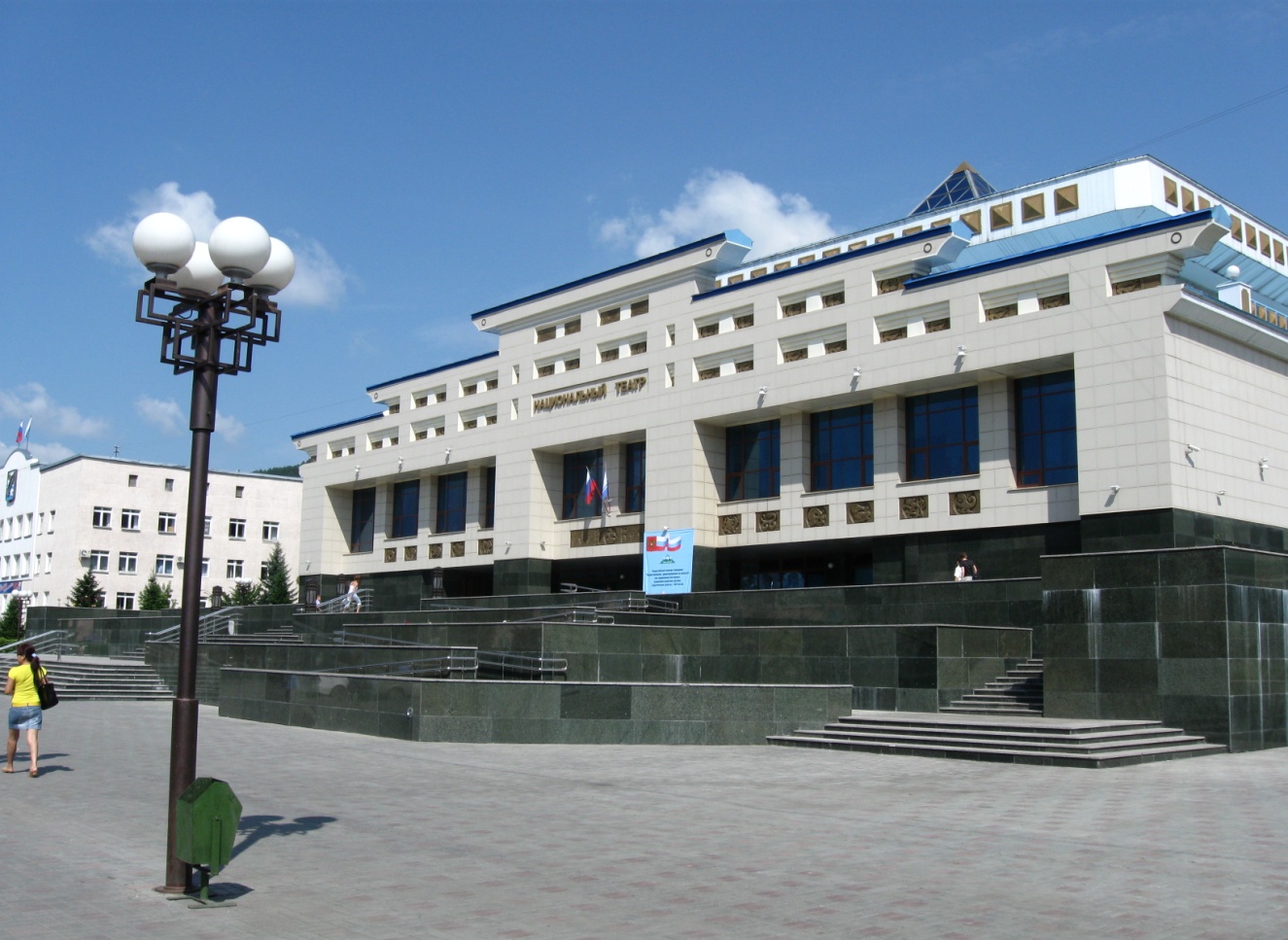 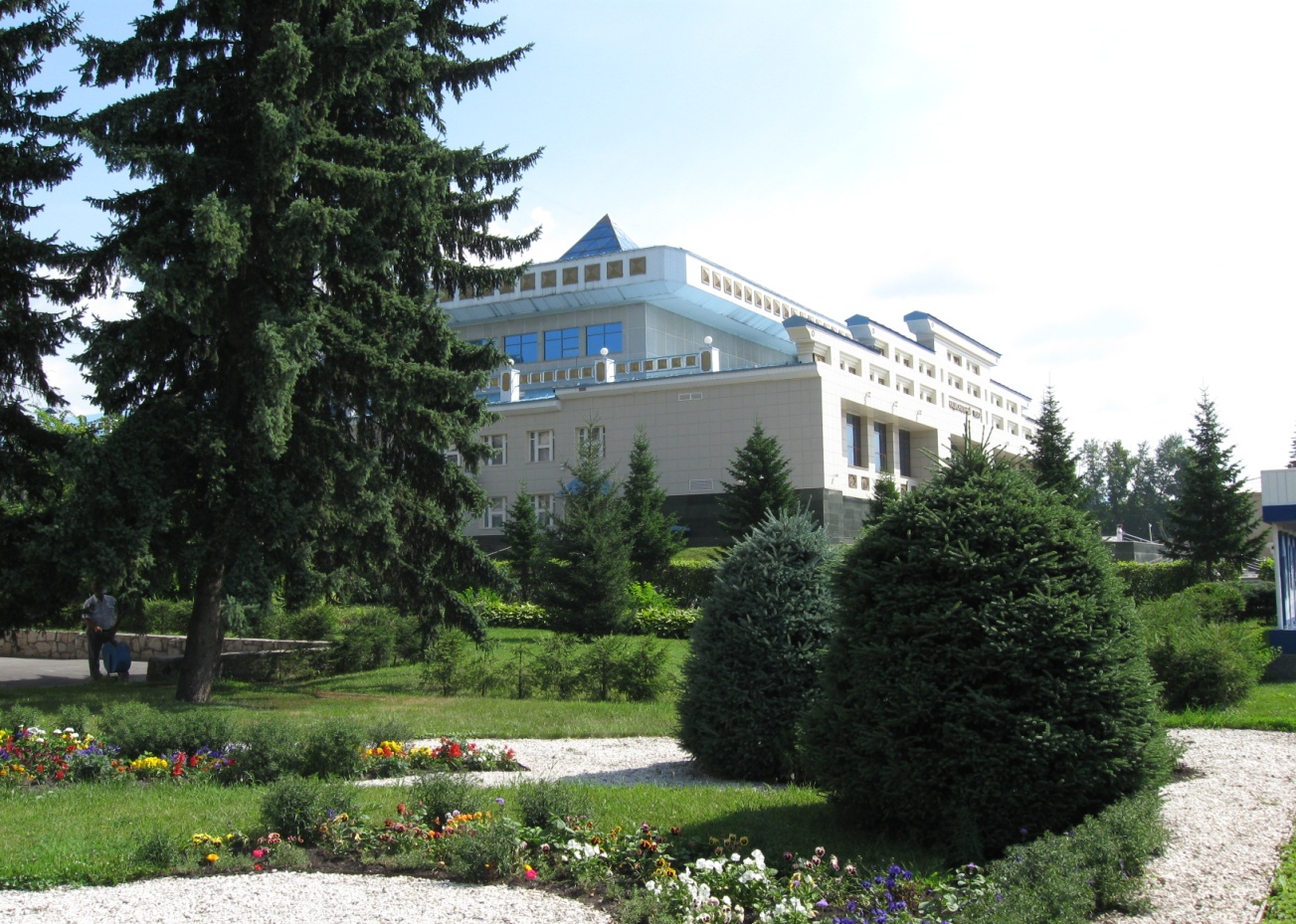 Национальный театр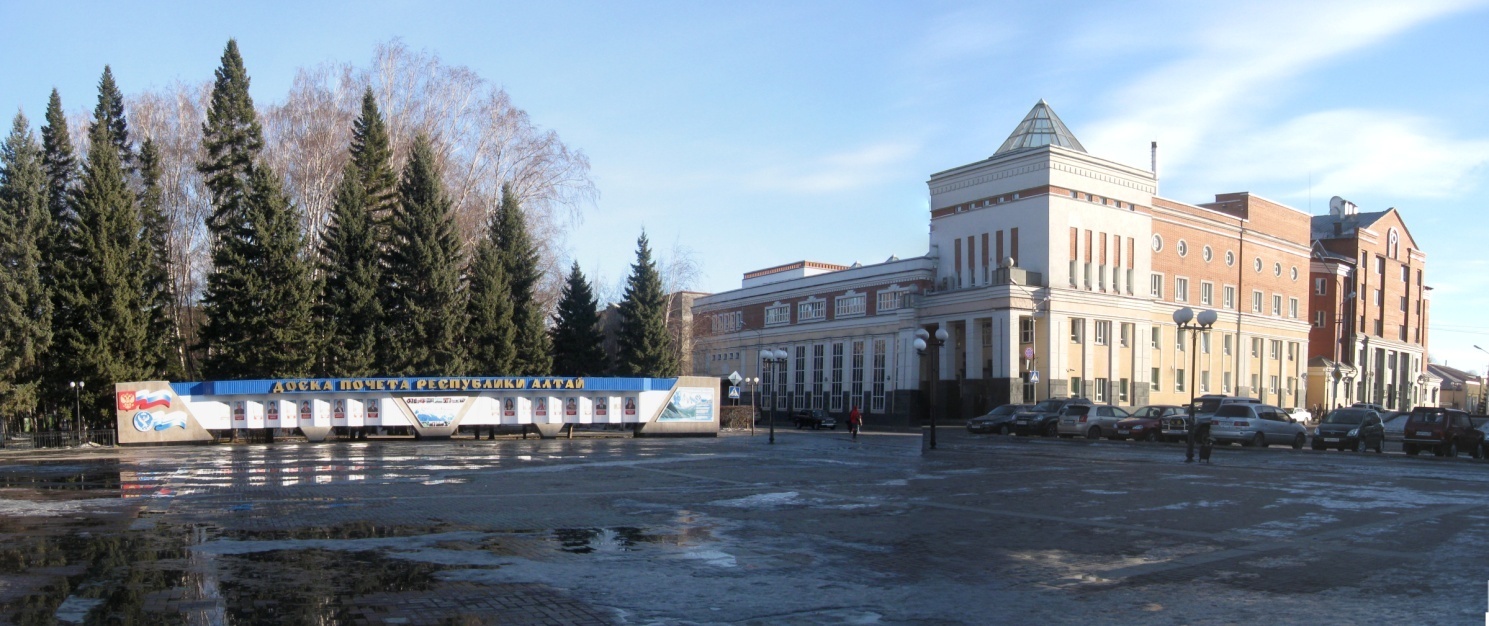 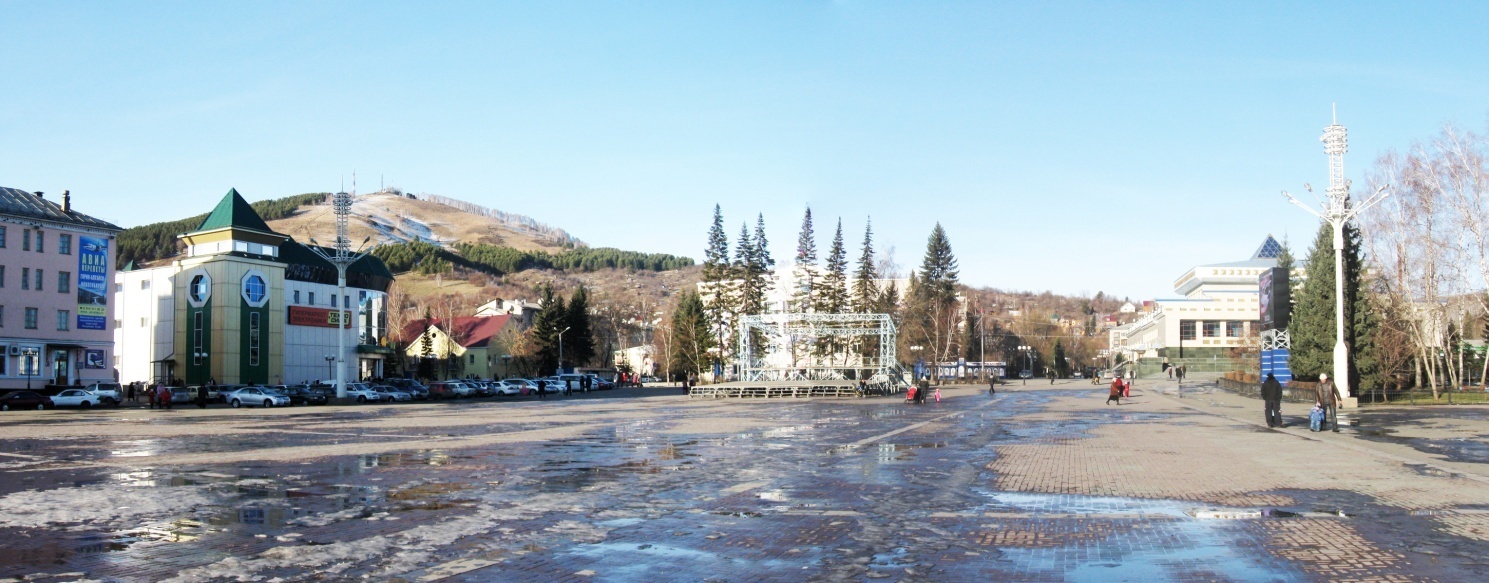 Центральная площадь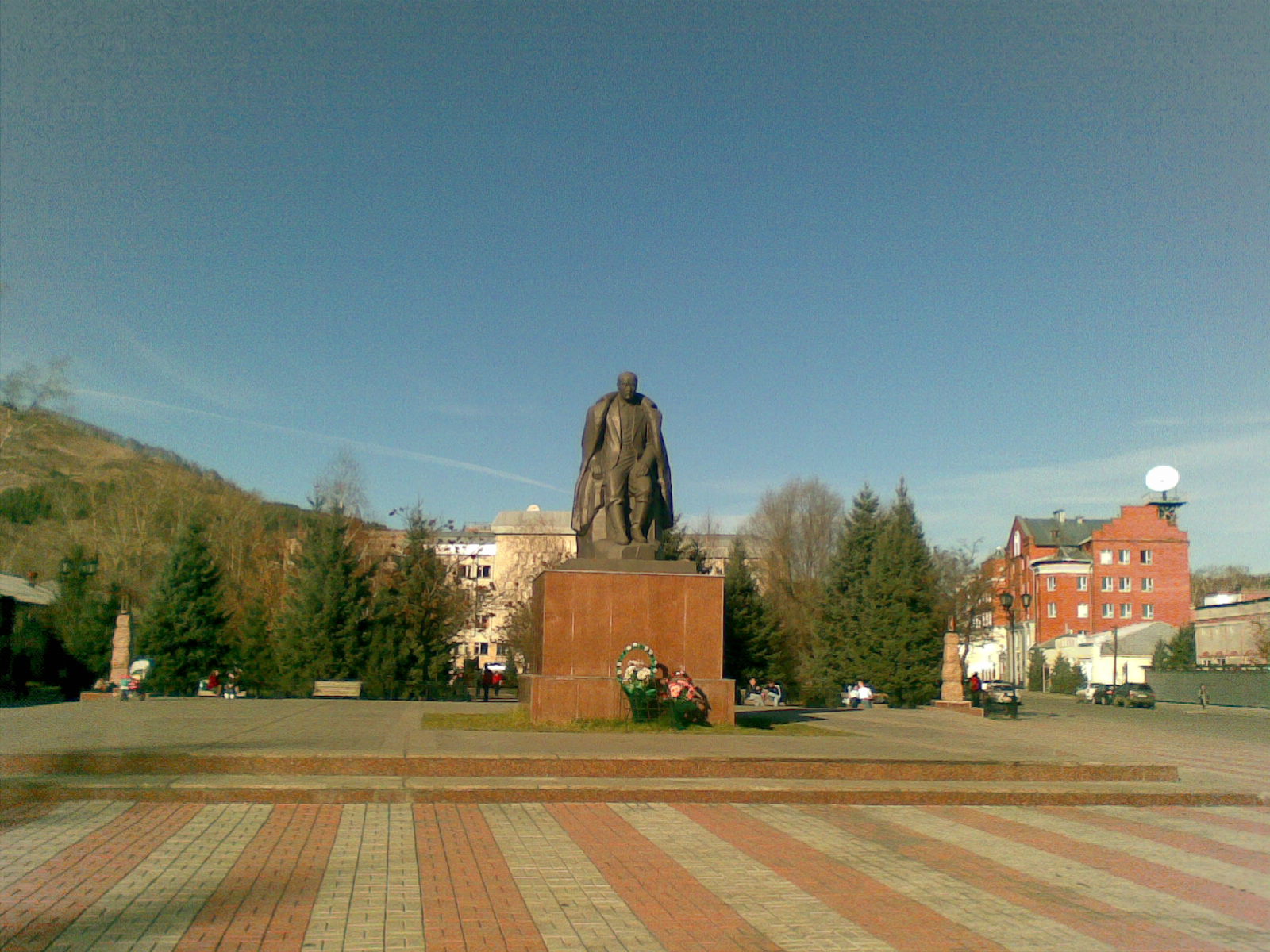 Памятник  Г.И. Чорос-Гуркину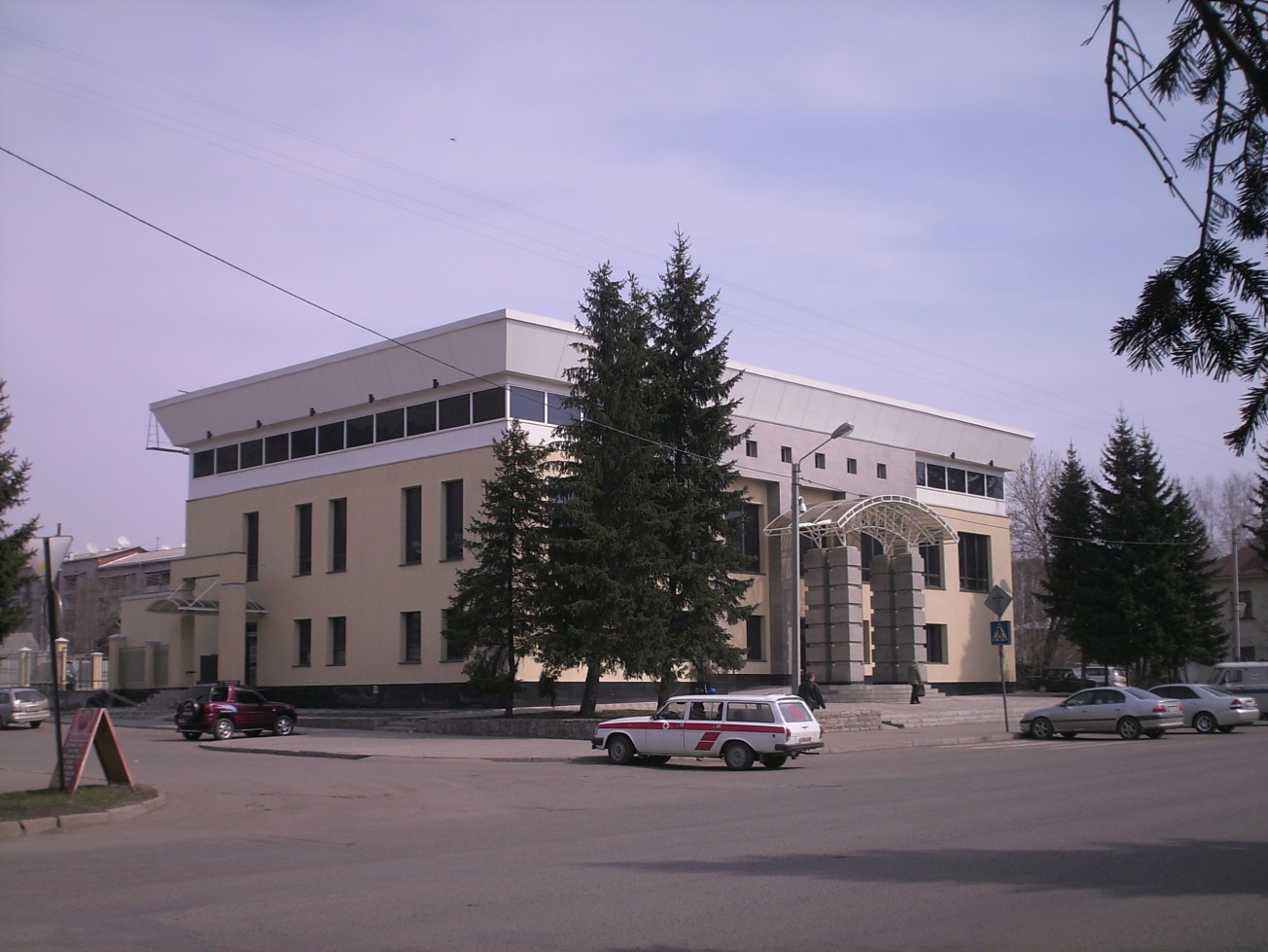 Банк на пр. Коммунистический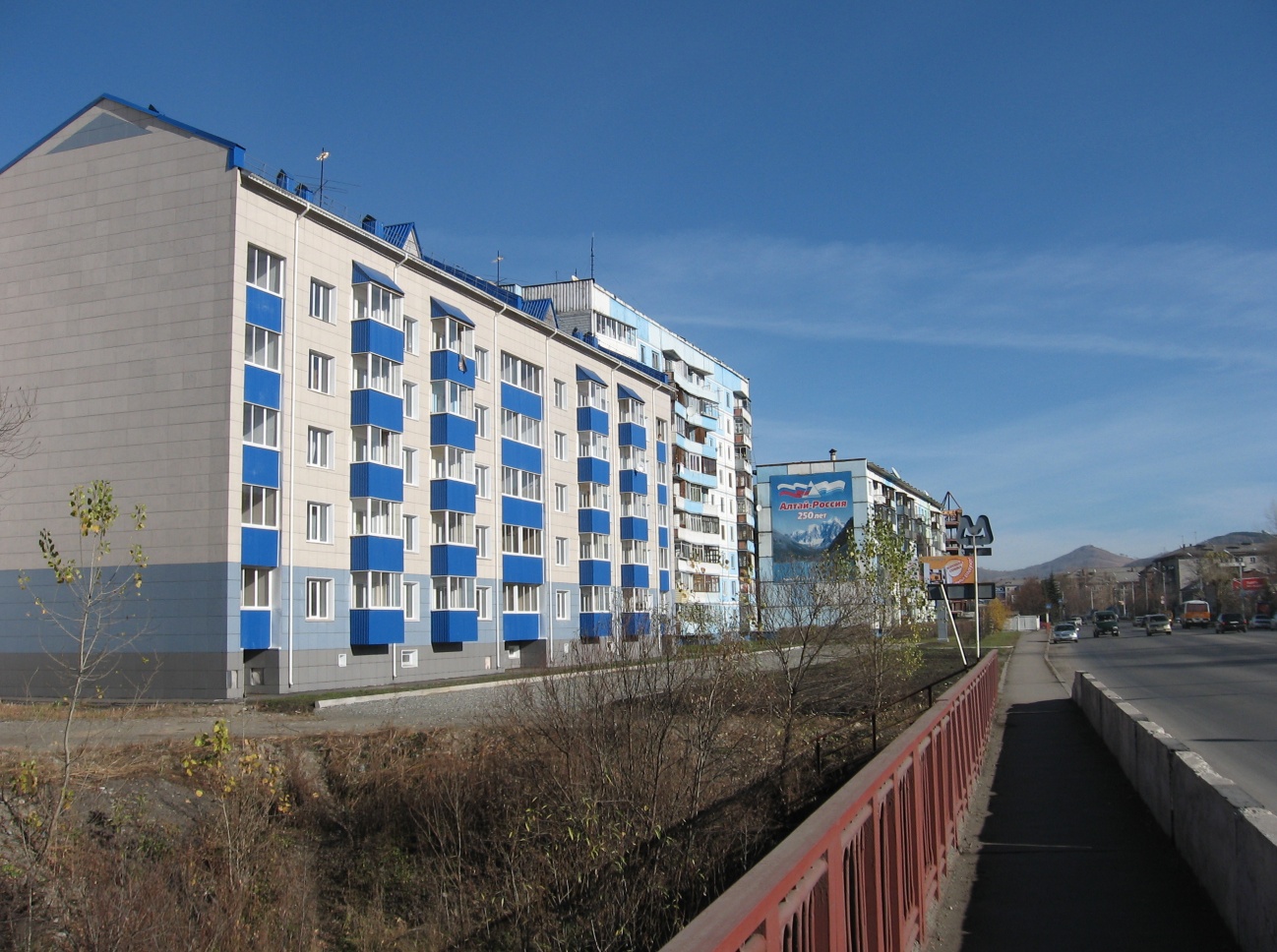 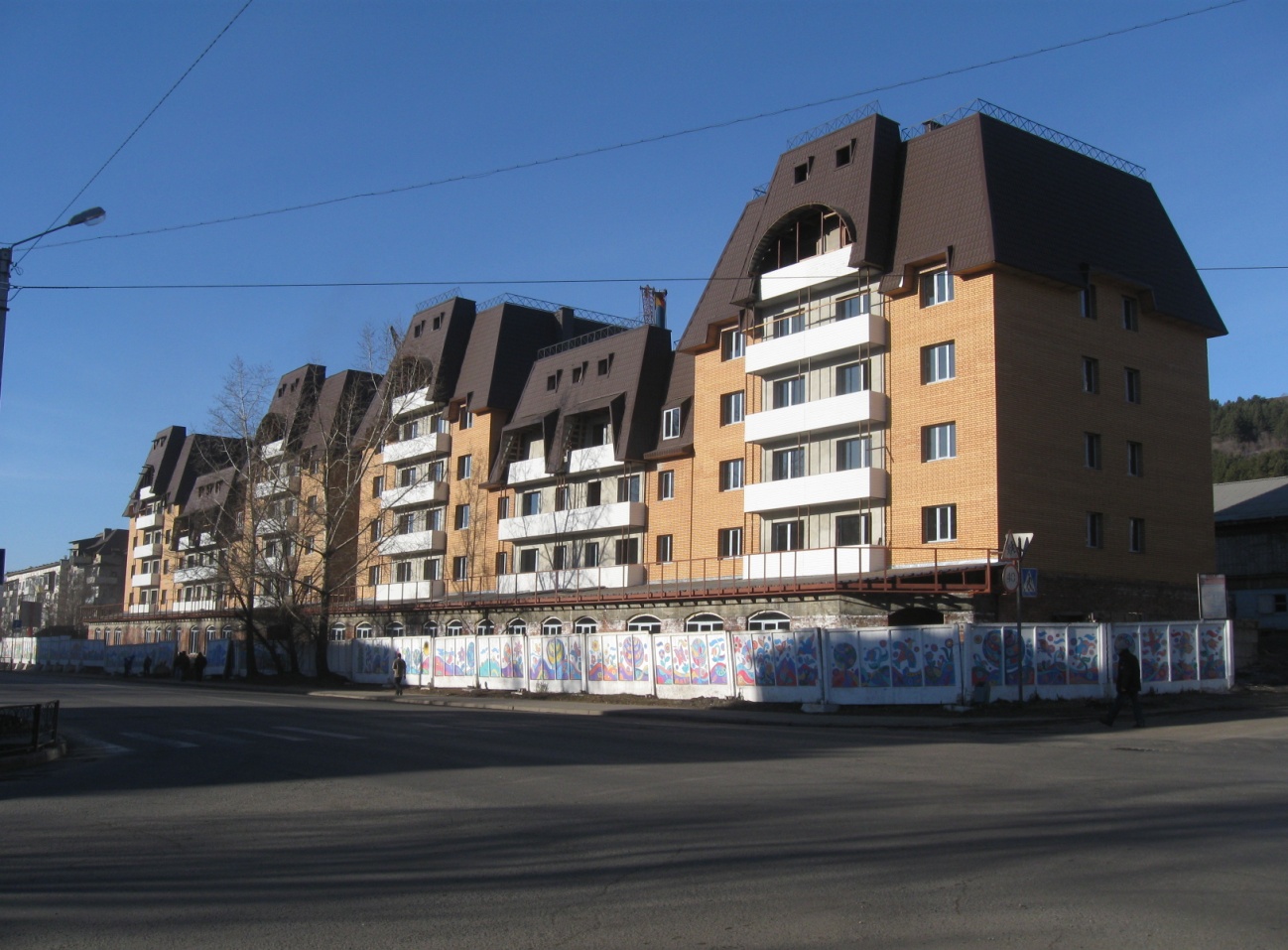 Жилые  дома на пр. Коммунистический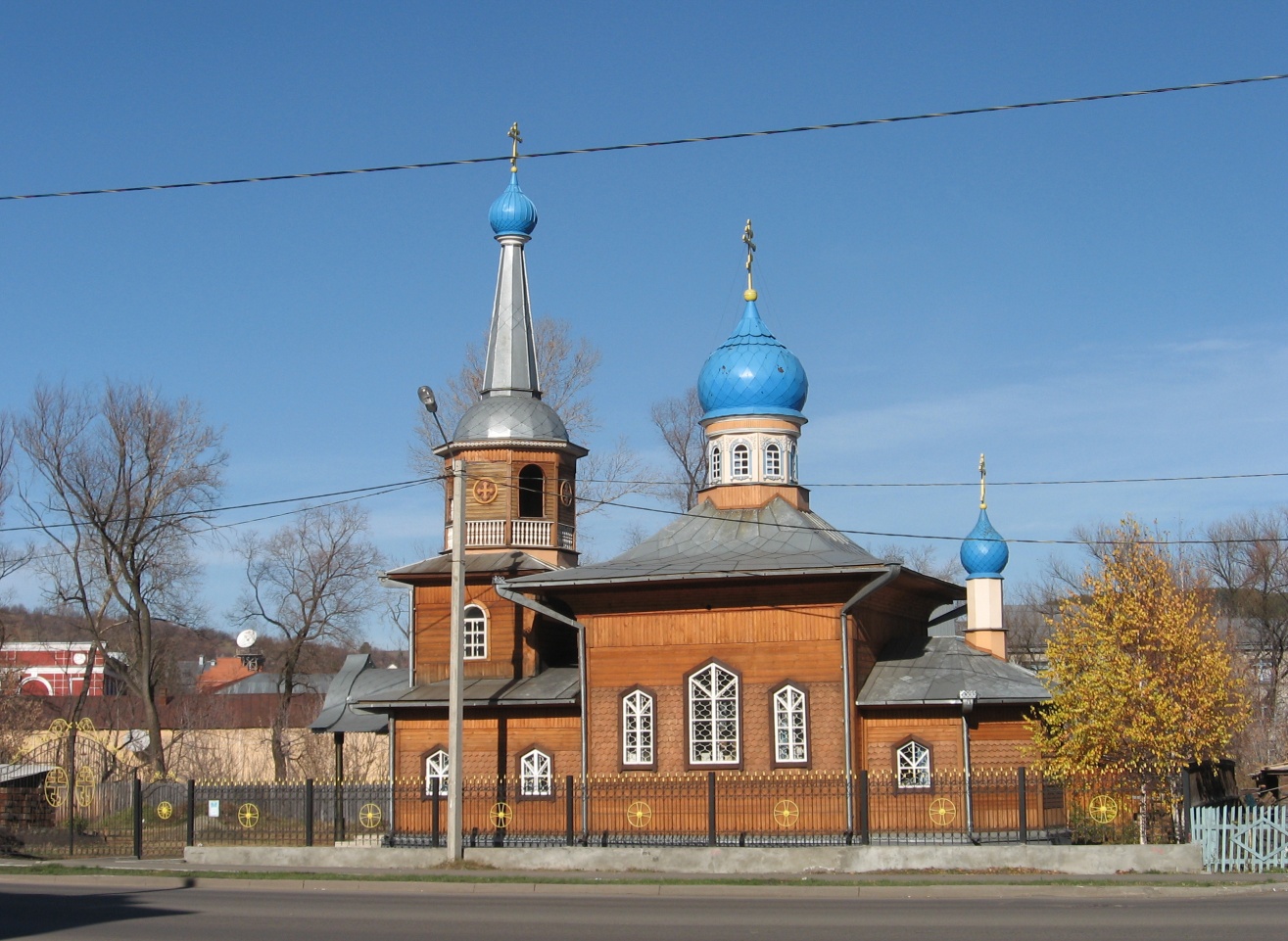 Ц           Церковь на  ул. Социалистическая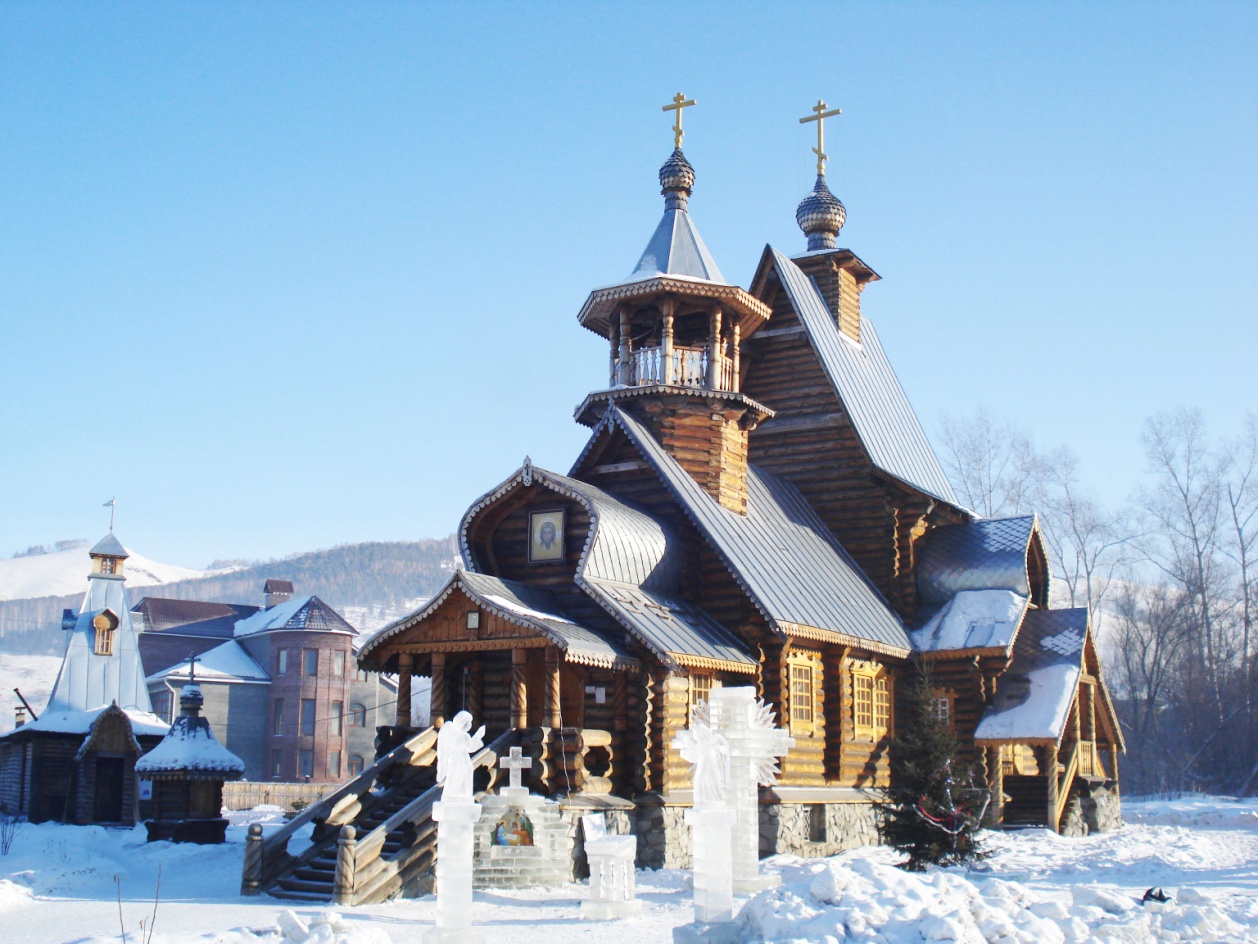   Церковь на  пр. Коммунистический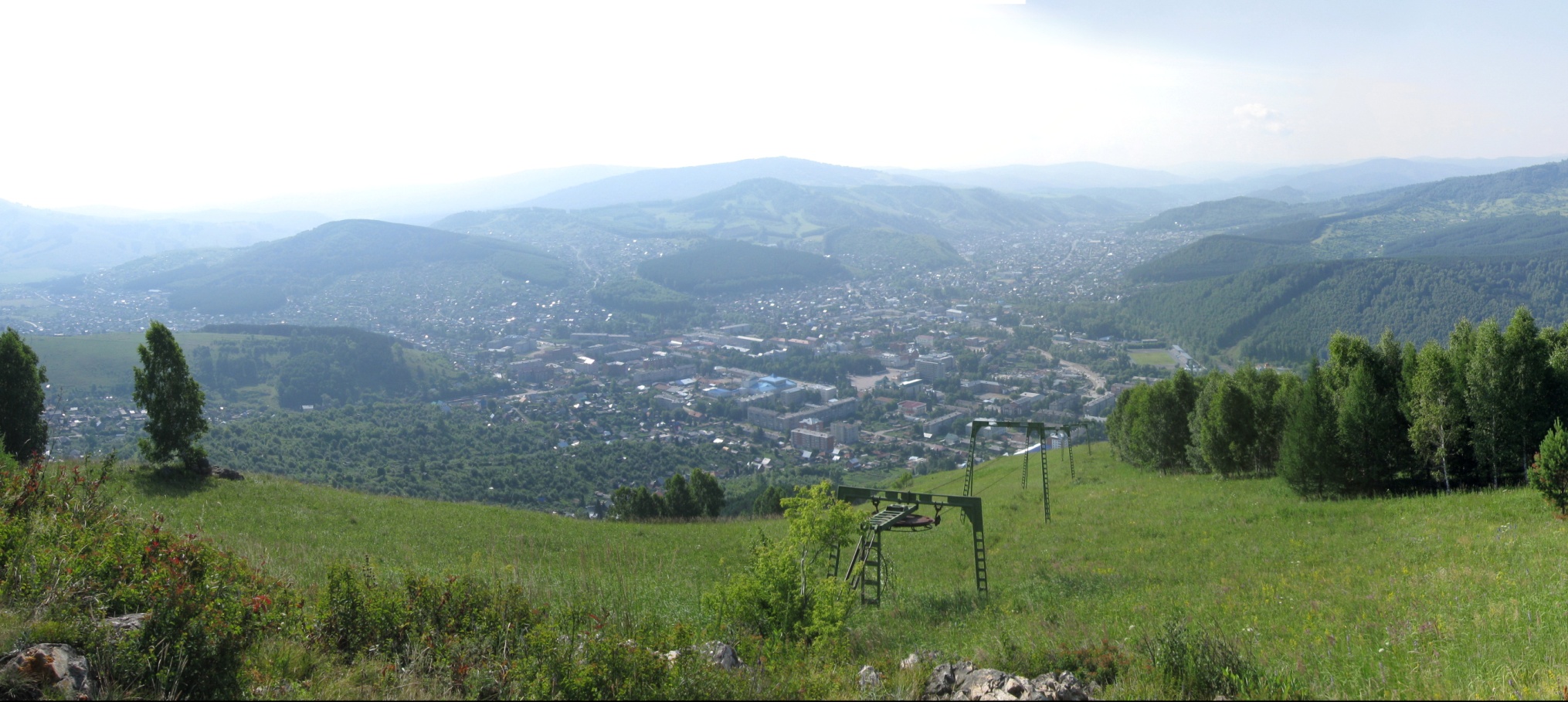            Вид на город с горы Тугая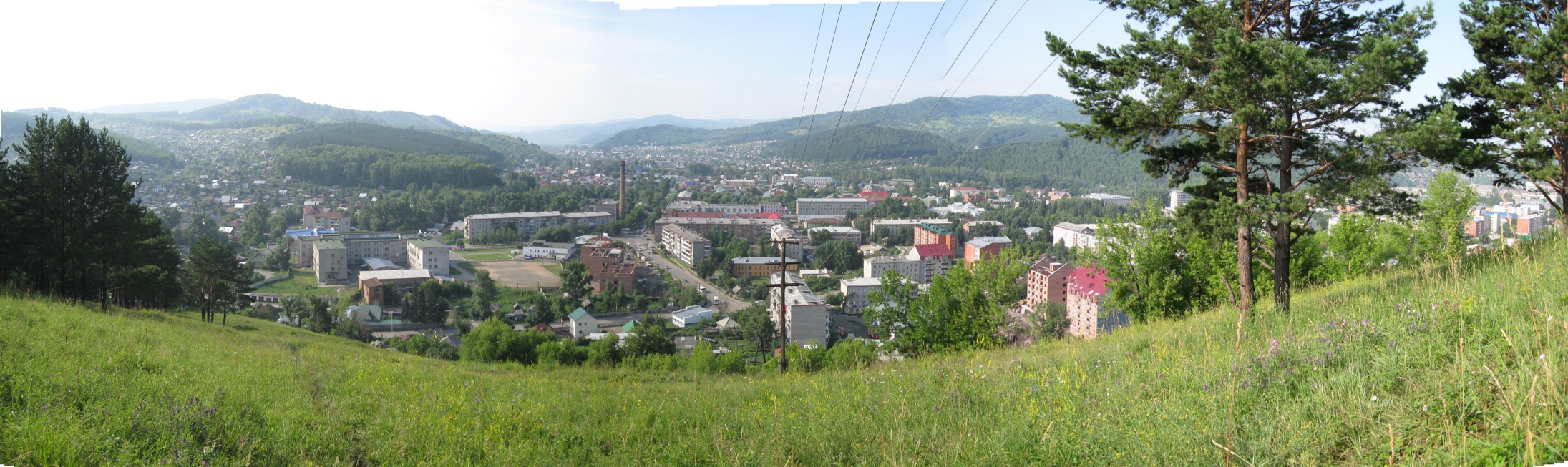          Вид на город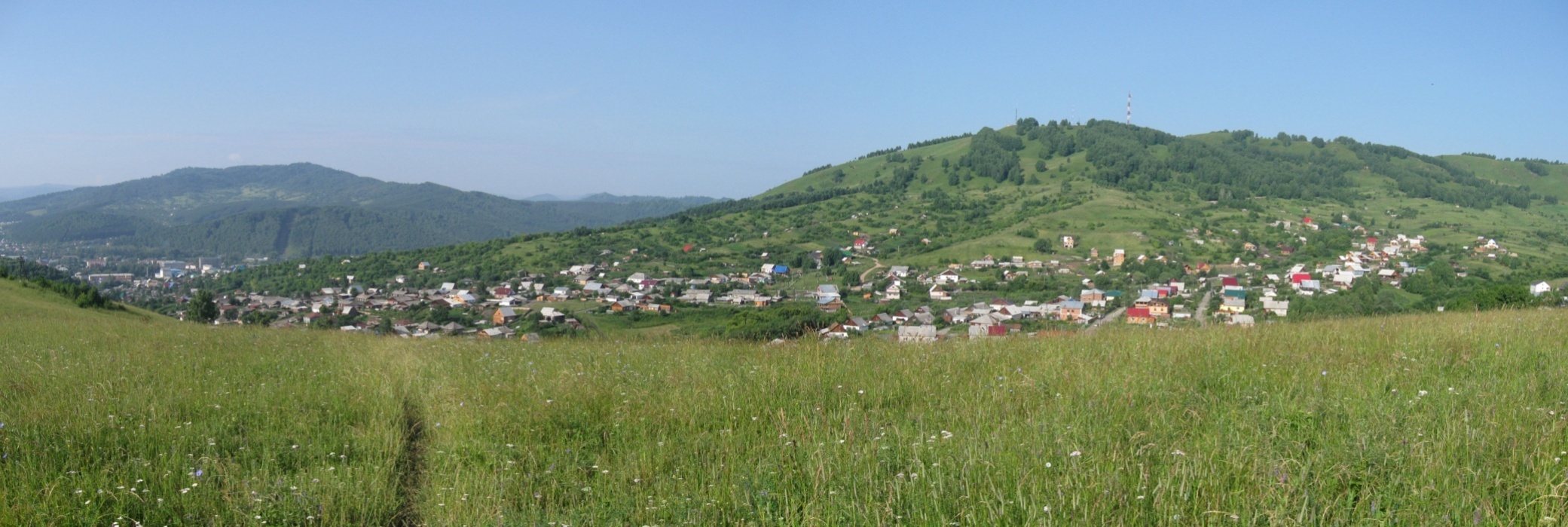 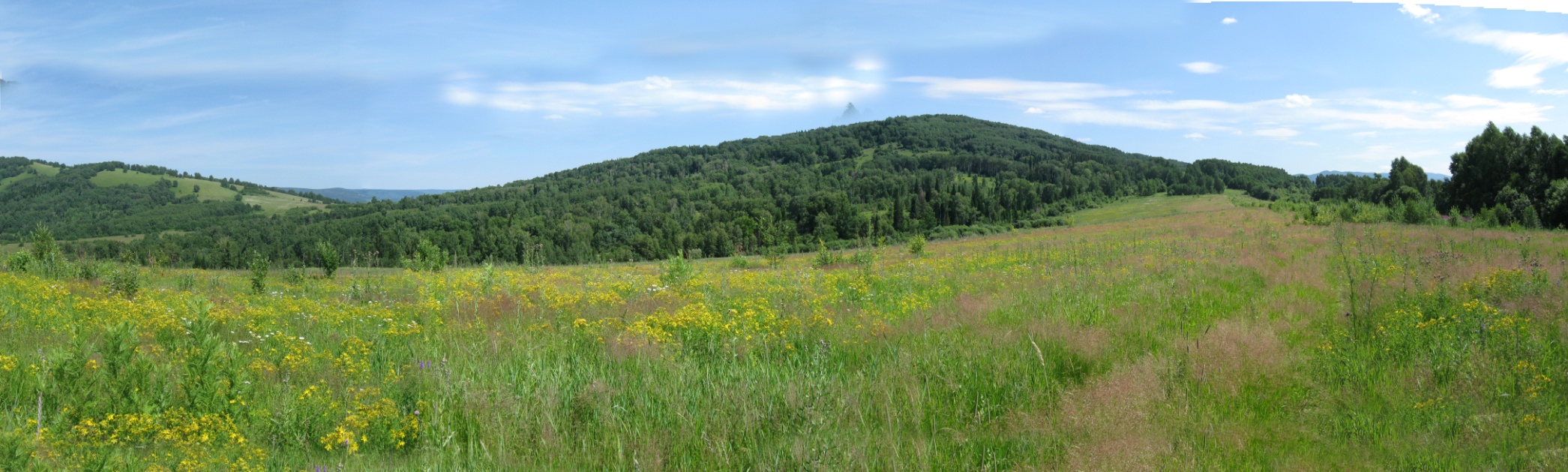         Районы освоения территорий  под застройкуII. Обоснование вариантов решения задач территориального планирования             6. Основные принципы территориального развития городаГенеральный план предусматривает дальнейшее развитие г.Горно-Алтайска как столицы Республики Алтай.Разработка генерального плана велась на основе стратегии развития муниципального образования, планов социально-экономического развития  МО  «Город Горно-Алтайск».Территориальное развитие города обусловлено решением основной градостроительной проблемы – расселение населения, кроме того определено повышением роли индивидуального домостроения, необходимостью изыскивать значительные пригодные для жилой застройки территории, необходимостью развития социальных систем города, инженерной инфраструктуры, производственно-коммунальных зон.Развитие города предусматривается за счет  реконструкции существующей застройки, совершенствования планировочной структуры, сноса усадебной застройки, повышения этажности застройки, а также развитие города предусматривается за счет значительного освоения новых земель в границах города и земель,  включенных в границы города прилегающих земель Майминского района, генеральным планом  определено освоение территорий  под застройку площадью более .Кроме того, предусматривается реконструкция и перевод территорий садоводческих товариществ в жилую застройку там, где позволяет рельеф и возможность планировать связи с существующей застройкой.Освоение территорий под застройку, реконструкция территорий садовых товариществ  предполагает в дальнейшем разработку проектов планировок частей города  (жилые районы, микрорайоны, кварталы).Развиваясь по логам, долинам  рек и ручьев, город приобретает сложную разветвленную планировочную структуру.В генеральном плане даны предложения по совершенствованию существующего функционального зонирования, определены зоны различного функционального назначения с учетом ограничений на их использование. В зоны различного функционального назначения включаются и резервируются  территории общего пользования.Основой развития города является транспортный каркас – связи районов города и внешние связи.Основные предложения генерального плана по развитию транспортной сети города предусматривают следующее: связь новых районов застройки города магистральными улицами; пробивку новой магистрали по существующим улицам по северной окраине центральной части города; пробивку новой магистральной  улицы в южную часть города со строительством моста через р.Майма с выходом на ул.Пушкина; строительство магистральной дороги по левому берегу р. Майма у подножия  г.Комсомольская; для связи застройки правого и левого берега р.Майма в южной  части города предусматривается строительство  автомобильных мостов и связь ул. Ленина с ул.Барнаульской по южной окраине города.  Для увеличения пропускной способности существующих улиц предусматривается расширение проезжей части и линии застройки.В генеральном плане определены направления связей частей города, разделенных залесенными склонами гор, выходы на внешние дороги, к прилегающим населенным пунктам.Проектируется дорога для связи рекреационной зоны «Еланда» с Южной объездной дорогой.                           В развитии внешних связей основным предложением является проектирование Южной объездной дороги, которая свяжет дорогу на Чою – Турочак – Таштагол и Чуйский тракт в районе с.Нижняя Соузга.Проектируемый обход с.Майма дорогой федерального значения «Чуйский тракт» пройдет непосредственно по северной границе города и предполагает устройство двух сложных транспортных развязок на въезде в город Горно-Алтайск, мостов через р.Майма.Генеральным планом  развитие г.Горно-Алтайска  рассматривается совместно с райцентром  Майма.Город Горно-Алтайск и с.Майма развиваются как агломерация поселений, связаны общими дорогами, инженерными сетями, энергоснабжением, производственными связями. Застройка  микрорайона севернее Журавлиного  лога   на склонах г. Ухтюба еще больше объединит территориально город  и  райцентр.Направление территориального развития города, резервирование территорий города за расчетный срок генеральным планом определено с включением земель села Алферово и с юга включением  с.Кызыл-Озек с землями до южной проектируемой дороги. Резервирование земель для производственно-предпринимательской деятельности предлагается в шумовой зоне аэропорта.III. Перечень мероприятий по территориальному планированию7. Архитектурно-планировочная  организация территории города7.1  Планировочная структураГенеральным планом сохраняется условное выделение основных структурных элементов города - планировочных районов, отличающихся рельефом, имеющих свою специфику: Центральный, Северо-Западный, Северо-Восточный и Южный и   новый планировочный район долины ручья Каяс, магистральными улицами которого являются ул. П.Сухова и ул.Каясинская.Северо-Западный район – территория города  от въезда в город  (Майминский взвоз) до моста через р.Майма по пр. Коммунистическому. Центральный планировочный район – территория с запада от моста через р.Майма и с востока до комплекса университета и склона горы, с юга  район  ограничен  р.Майма и с севера склонами   г. Тугая. Северо-Восточный район – застройка поймы  р.Улалушка, склонов  г.Тугая (ул.Чкалова, ул.Кирова) до ручья Татарья и  район улицы Колхозной.  Северо-восточный район  территориально значительно увеличился за счет освоения новых земель от Кировского лога до ручья Татарья.  К району непосредственно примыкает  с.Алферово и прилегающие земли, которые определены как резервные для развития города.Территория  освоения новых земель района ( Кировского лога и ручья Бочеркушка) представляет собой сильно всхолмленную местность, пересеченную ручьями Малиновка, Бочеркушка и Татарья. Перепад рельефа впадины ручья Бочеркушка более , уклон рельефа местности – до 20% и более.  Холмистый горный рельеф с большими уклонами допускает  градостроительное освоение, но представляет определенные трудности, оказывает влияние на организацию транспортных и пешеходных коммуникаций. На  водоразделе, на самом высоком склоне  застройки  города, запроектирован общественный центр района  (отметки рельефа ). В районе существующей застройки по ул.Чевалкова резервируется территория для школы на 250 мест, в районе новой застройки проектируется школа на 300 – 400 мест, детский сад общей вместимостью на 140 мест.Связь с районом осуществляется по ул.Кирова, Совхозной, Карьерной и проектируемым магистральным улицам. Южный район – застройка города за р.Майма, главные улицы которой ул.Ленина и ул.Барнаульская.   К району можно отнести обособленную застройку, отделенную склоном горы, -  район ОПХ «Горно-Алтайское» и проектируемую застройку Партизанского лога.                                Район Партизанского лога расположен на восточном склоне, расчленен ручьем Малиновка и его притоками. Часть территории  занята садовыми товариществами. Проектируемое жилое образование предполагает освоение свободных земель и перевод земель садоводств в земли жилой застройки. В районе проектируется школа, детский сад.Район ручья Каяс -  сюда условно включается существующая застройка по ул.Сухова, ул.Айской и далее долина ручья с прилегающими территориями бывших садов совхоза-завода «Подгорный». Освоение территорий ведется вдоль существующей дороги, которая будет являться магистральной улицей, связывающей район с городом, с  выходом далее к Южной объездной дороге.  Проектируемые жилые кварталы разделены лесными полосами и ручьями, уклон участков до 20% и более. Рекреационно-туристические  районы - в  связи с  развитием туристической отрасли региона, для использования рекреационных ресурсов города, проектируются в ландшафтном окружении города в городских лесах  рекреационно-туристические комплексы для размещения объектов туризма, спорта, отдыха: горнолыжные комплексы на г.Тугая и г.Комсомольская, городская туристическая зона «Еланда», туристические зоны на юге района «Каяс», территории на правом берегу ручья Каяс (в  направлении связи города с курортно-рекреационным комплексом «Алтайская долина»).            Кроме того, проектируется рекреационно-туристическая зона на территории восточных склонов водораздела между р. Каяс и р.Майма, предполагается строительство туристических баз и  площадок отдыха, освоение вершин и склонов гор  для зимних видов спорта (горнолыжные спуски с подъемниками, лыжные трассы, сани),  для летнего отдыха (ландшафтные парки, прогулочный туризм,  открытые бассейны).7.2 Функциональное зонирование и территории производственной зоныГенеральным планом (Основной чертеж,  ГП-5) определены функциональные зоны территорий города, основными из которых являются производственные и селитебные территории (жилые территории, учреждения обслуживания, зоны отдыха).На карте (схеме) планируемых границ функциональных зон отображены ориентировочные границы территориальных зон, указаны обобщенные виды их функционального использования, определяющие  различные виды существующего и планируемого использования земельных участков:· Жилая зона· Общественно-деловая зона· Рекреационная зона· Зона инженерной инфраструктуры· Зона водных объектов· Зона специального назначения· Производственная зона· Коммунальная зона· Зона сельскохозяйственного использования· Резервная зонаК зонам с особыми условиями использования относятся территории санитарно-защитных зон, зон санитарной охраны источников водоснабжения – зона запрещения жилищного строительства.  В территории общего пользования  включаются площади, проезды, улицы,  дороги,  набережные,  зеленые насаждений общего пользования  городского парка,  сквера на площади общегородского центра,  водоемы, береговые полосы и  другие территории.Карта (схема) планируемых границ функциональных зон (схема территориального  зонирования)  является основой для разработки правил землепользования и застройки и градостроительных регламентов, где определяется правовой режим использования  земельных участков  в зависимости от видов территориальных зон. Функциональное зонирование современного города имеет ряд недостатков, обусловленных сложным рельефом, размещением сложившихся промышленных районов.Сложившийся Северо-Западный, самый крупный промрайон,  расположен по западной стороне пр.Коммунистического  и по ул. Бийской, здесь размещаются основные производственные предприятия города. На территории района  и по его границе часть жилой застройки расположена в санитарно-защитной зоне предприятий. Промрайон имеет кратчайшие связи с объездной дорогой, а со строительством обхода с. Маймы  Чуйским трактом получит непосредственно выход на федеральную дорогу. За счет выноса жилья и рационального использования территорий есть резерв для развития района.В южной части города в районе бывшей гардинно-тюлевой фабрики  сложился  коммунально-складской район с размещением торговых складов и объектов коммунального обслуживания города (МУП «Тепло», МУП «Энергия» и др.). Район ограничен в развитии. По ул.Ленина на южной границе города размещаются объекты коммунального значения («Водоканал», «Горно-Алтайгаз», производственные базы ЖКХ) и  небольшие деревообрабатывающие предприятия IV класса вредности. Южный промрайон после строительства мостов через р.Майма получит выход на ул.Барнаульскую и внешние связи.Для улучшения сложившегося функционального зонирования генеральным планом предусматриваются следующие мероприятия:· Вынос вредного производства с территории предприятий (асфальто – бетонного производства, пилорам и т.д.), перепрофилирование предприятий на меньший класс вредности производства (завод железобетонных изделий), перевод коммунально-складских объектов, расположенных в жилой застройке, в общественно-деловую зону.· Установление ориентировочных размеров санитарно-защитных зон предприятий.· Запрещение  жилищного  строительства в санитарно-защитных зонах  и вынос  существующего жилья.· Организация санитарно-защитных зон за счет ограничения территорий предприятий.· Реконструкция ул.Бийской, где предлагается замена жилой застройки, расположенной в санитарно-защитной зоне предприятий и объездной дороги, на объекты дорожного сервиса. В восточной части города в районе городской свалки проектируется производственный район, на территории города и частично на землях перспективного освоения. В районе общей площадью   предполагается размещение предприятий ближе к жилой застройке V класса вредности (СЗЗ-) и на удаленных территориях размещение деревообрабатывающих предприятий IV-III класса вредности.Производственные  предприятия этого района имеют выход на внешние связи по местной дороге,  на перспективу строительство восточного обхода г.Горно-Алтайска позволит связать  проектируемый Восточный промрайон с федеральными дорогами.В проектируемом районе (Кировский лог, район р.Бочеркушка) в северно-восточной части города на территории,  прилегающей к карьеру керамзитового сырья, резервируются территории для размещения коммунальных объектов нового района и предприятий V класса вредности.На перспективу проектируется  общая для г. Горно-Алтайска и с. Маймы производственная зона в районе шумовой зоны аэропорта.Существующая на восточной окраине города городская свалка подлежит закрытию. Полигон для твердых бытовых отходов проектируется в  севернее с. Маймы. Общий для города и райцентра скотомогильник расположен в районе свалки с. Маймы.7.3 Территории  жилой застройкиЖилой фонд города Горно-Алтайска увеличился с  в . до  в 2006 году. В 2007 году было сдано  жилья, в том числе в многоэтажных жилых  домах     Всего жилой фонд составил   .Значительна доля ветхого жилого фонда. Более  площади жилого фонда с износом более 65%, общая площадь аварийного и ветхого муниципального жилого фонда составляет . В жилом фонде частные жилые дома составляют 84%. За последние годы увеличение жилого фонда велось за счет строительства усадебной застройки, в результате чего значительно увеличилась селитебная территория города. В 2006 году городом у ОАО «Совхоз-завод» «Подгорный»  было выкуплено  земель. В настоящее время индивидуальная жилая застройка ведется в основном на территории бывших садов совхоза-завода «Подгорный» вдоль ручья Каяс. Многоэтажная жилая застройка ведется в микрорайоне по ул.Алтайской и выборочно в центральной части города. Проектное  решениеРазвитие территорий жилой застройки определяется объемами жилищного строительства для удовлетворения потребностей населения в жилье с учетом социальных, экономических, технологических и эстетических требований, характерных для г.Горно-Алтайска.Жилищная политика является одной из основных в муниципалитете, она направлена на создание условий для реализации программ в жилищной сфере.В генеральном плане  г. Горно-Алтайска существующая и проектируемая жилая застройка представлена следующими территориями.Жилая многоэтажная застройка ведется в основном на месте реконструкции и сноса усадебного фонда,  представлена в центральном районе города, в обстройке центра города, главных улиц: проспекта Коммунистического, ул.Чорос-Гуркина,  в реконструкции ул.Ленина и пробиваемой магистрали южного района города, магистральной улицы по северной окраине центрального района и в обстройке ул.Кучияка. Между городом и райцентром Майма проектируется многоэтажный микрорайон, который сформирует с одной стороны обстройку  проектируемой дороги федерального значения и обстройку бровки склона проспекта Коммунистического.При реконструкции территорий садоводств для жилой застройки, при освоении крутого рельефа предусматривается  террасирование  склонов.Строительство индивидуальной жилой застройки  и малоэтажной застройки проектируется в трех районах:район ручья Каяс;район  Кировского лога и район ручья Бочеркушка /Алферова ферма/;район  Партизанского лога.Район  ручья Каяс - бывшие земли совхоза-завода «Подгорный», район вытянут более 4-х км,  шириной до . Освоение района ведется вдоль  существующей дороги.  Проектируемые жилые кварталы разделены лесными полосами, ручьями, уклон участков от 10% до 20% и выше.Район ручья Каяс состоит из существующей застройки, ранее запроектированной (Каяс-2), и проектируемой  застройки южнее линии ЛЭП-110.Площадь освоения жилого района составляет , в том числе территория жилой застройки . В районе, кроме усадебной застройки, предусматривается малоэтажная застройка, объекты обслуживания, школы, детские сады. Население проектируемой застройки ориентировочно составит  3,7 тыс.чел. Район освоения территорий от Кировского лога до ручья Татарья  (район ручья Бочеркушка)  занимает , учитывая сложный рельеф района территория жилой застройки ориентировочно составит более , на расчетный срок принято освоение , что позволит  расселить 5,6 тыс. человек. Территория района имеет резерв освоения за расчетный срок, в том числе  с освоением сложного рельефа,  применением приемов высокоплотной застройки.Район Партизанского лога вместе с садоводством  занимает территорию  , из них проектируемая жилая застройка на свободной территории занимает , проектное население  района 1,8 тыс. человек. Местность пересекают ручьи, что затруднит прокладку дорог. Уклон участка от 14% до 20% и более. Кроме освоения новых территорий проектом предусматривается перевод территорий садоводческих товариществ в жилую застройку , на расчетный срок принято размещение   жилья,  т. е.  территории садовых товариществ являются резервом для размещения жилья.Динамика жилищного строительства на период 2008-2028 гг.Распределение нового жилищного строительства в планировочных районах города на расчетный срок7.4  Территории общественной застройки. Учреждения и предприятия обслуживания В городе Горно-Алтайске, который является столицей и единственным городским поселением республики, достаточно развита сфера услуг. Подавляющая часть населения работает в сфере образования, здравоохранения, государственного и муниципального управления.В городском центре  и в центральном районе города сосредоточены учреждения, управления, банки, крупные магазины.Сложившаяся система обслуживания в основном двухступенчатая, недостаточно учреждений обслуживания на окраинах города.ОбразованиеВ г.Горно-Алтайске более 1000  человек обучаются в учреждениях начального профессионального образования, более 5000 обучаются в 7 средних специальных учебных заведениях (колледжах) и около 5000 студентов в Горно-Алтайском государственном университете и филиалах государственных и негосударственных учебных заведений.В системе образования действуют 16 государственных дневных общеобразовательных учреждений с общим количеством 6200 мест и 14 детских дошкольных учреждений общей вместимостью 1446 мест  (посещают  1643 ребенка). Обеспеченность детскими дошкольными учреждениями от потребностей  (детей 0-6 лет - 5256 человек) составляет 46%.В летний период работают детские лагеря.КультураИз образовательных учреждений действуют  две музыкальные школы и детская художественная школа.Из учреждений культурно-досуговой деятельности: центральная библиотека, детская библиотека, Национальная библиотека, общий фонд которых составляет 574947 экземпляров; городской Дом культуры (250 посадочных мест); Национальный музей им.А.В.Анохина, государственная филармония, национальный драматический театр, имеющий 2 зрительных зала на 104 и 308 посадочных мест; два видеозала на 288 посадочных мест.В городе мало выставочных залов, культурно-развлекательных объектов для молодежи, детей и туристов.СпортВ городе 7 спортивных школ, 27 спортивных залов, стадион с трибунами на 1500 мест.ЗдравоохранениеМедицинское обслуживание осуществляется 6 больницами, учреждениями с общим числом больничных коек 1225 и 14 амбулаторно-поликлиническими  учреждениями (486 посещений в смену на 10000 человек).Проектное решениеВ генеральном  плане  резервируются и проектируются  зоны общественно-деловой застройки  (в которые включаются   объекты  здравоохранения, культуры, торговли, общественного питания,  социального и коммунально-бытового назначения,  культуры, предпринимательской деятельности,  административные,  культовые учреждения,  стоянки  автотранспорта, объекты делового и финансового назначения)  и территории  общего пользования  (площади,  проезды, улицы,  дороги,  набережные,  зеленые насаждения общего пользования  городского парка и  скверов,  водоемы, береговые полосы рек и ручьев и  другие территории).На реконструируемой и вновь осваиваемой  территории города кроме жилой застройки резервируются зоны общественно-деловой застройки, развиваются существующие и проектируются новые планировочные узлы и площади города,наиболее значимые из которых: площади общественного центра города, туристический комплекс «Улалинская стоянка», Центр национальной культуры, въезд в город, общественные центры у мостовых переходов через р.Майму  по  пр.Коммунистическому  и  ул.Ленина, площадь плавательного бассейна, общественные центры новых жилых районов.Общественный центр города, сложившийся на пересечении пр-та Коммунистического и ул.Чаптынова и ул.Э.Палкина развивается в направлении набережной р.Улалушка и далее к спортивному комплексу стадиона и парку по берегу р.Майма. Реконструкция кварталов, прилегающих к центру, предусматривает размещение торгового центра, многоэтажной жилой застройки, многоуровневых автостоянок. В северном направлении развитие центра предусматривается к проектируемой магистрали, обстройке склонов г.Тугая. Предполагается реконструкция существующего автовокзала в туристический центр, новый автовокзал проектируется на территории  автотранспортного предприятия  (ПАТП). В проектируемых жилых  микрорайонах и кварталах размещение учреждений повседневного пользования (школ,  детских садов, продовольственных магазинов)  уточняется в проектах планировок частей города.В проекте определена трехступенчатая система обслуживания. При этом учреждения повседневного пользования (детские дошкольные учреждения, общеобразовательные школы, продовольственные магазины) размещаются на территории микрорайонов, группы жилых кварталов; учреждения периодического пользования (клубы,  поликлиники, торговые центры) - в центрах жилых или планировочных районов; учреждения эпизодического пользования (театры, крупные магазины, Дома культуры,  учреждения управления, крупные учреждения бытового обслуживания) - в общественном центре города.Проектируются общественные центры новых жилых районов Кировского лога и  ручья Бочеркушка,  района «Каяс» и  Партизанского лога. В общественных центрах отдаленных новых районов  требуется  создание опорных медицинских пунктов с поликлиникой и машиной скорой помощи.Запроектирована школа на 525 мест в микрорайоне по ул.Алтайской, в первоочередных районах освоения  школа на 450 мест в районе ул.Каясинской,  резервируется территория для школы и детского сада  по пер.Колхозному в районе Улалинского водозабора и территория для школы на 250 мест по ул.Чевалкова (Кировский лог).    Структура зеленых насаждений включает зеленые насаждения общего пользования (парки, скверы), озеленение водоохранных и прибрежных зон рек, защитные зеленые насаждения улиц, дорог, санитарно-защитных зон. Организация лесопарков на основе городских лесов предусматривает включение прилегающих к жилой застройке лесных участков в городскую парковую зону.На северном замыкании ул.Ленина проектируется пешеходная связь и видовые площадки на горе. Сохранены решения ранее утвержденного генерального плана по размещению спортивно-оздоровительной зоны города по берегу р. Улалушки и р.Маймы. Благоустройством существующего городского парка, реконструкцией стадиона, резервированием территорий для плоскостных и объемных спортивных сооружений развивается  городская спортивная и парковая зона отдыха. В городском парке предусматривается развитие спортивной зоны,  детского парка аттракционов для детей,  прогулочных зон, реконструкция кинотеатра.  Запроектирован Центр национальной культуры, площадка для цирка. На р. Майме  в границах парка проектируется гребной канал.Проектируется зона отдыха со спортивными площадками по берегу р.Улалушки в районе комплекса «Улалинская стоянка». Проектируется  расчистка и озеленение берегов рек в прибрежной зоне, строительство набережных, прогулочных зон. Предусматривается размещение объектов отдыха в городской зоне отдыха «Еланда»:  пруд для купания, аквапарк, ландшафтные  и   тематические парки, объекты сервисного обслуживания. В районе Майминского водозабора и на территории ОПХ «Горно-Алтайское»  планируется размещение питомника (по выращиванию цветов и декоративных растений) и  дендросада.Спортивные  сооружения  микрорайонов   проектируются преимущественно в  составе школ  для использования учащимися и населением. На острове р.Маймы при въезде в город запроектирован автодром. Проектируемые жилые образования имеют выходы к окружающей природе в городские леса.Общественный центр  нового северо-восточного района  (Кировский лог,  район ручья Бочеркушка) непосредственно включает прилегающие лесные массивы в парковую зону района.    Реконструкция и развитие территории  города предусматривает сохранение историко-культурной среды города, сохранение памятников истории, культуры и архитектуры.В таблице №1  учреждений и предприятий обслуживания общегородского и микрорайонного значения приведена рекомендуемая емкость учреждений согласно СНиП 2.07.01-89*.Расчет школ и детских дошкольных учреждений установлен в зависимости от прогнозируемой демографической структуры населения. Обеспеченность детей детскими дошкольными учреждениями принята  5,5% от населения,  т. е. 55%  от количества детей 0-6 лет, которое составляет 9,67% от существующего населения  и принято  10% от расчетного  населения.  Обеспеченность школьных мест 12% от населения  (количество детей школьного возраста составляет 11,08% от существующего населения).Расчет учреждений и предприятий обслуживания (СНиП 2.07.01-89*)Таблица №1Обеспечение потребностей  маломобильных  групп населенияРазработка генерального плана города и в дальнейшем проектов планировок микрорайонов и кварталов предусматривает градостроительные требования, относящиеся к созданию удобной для инвалидов городской среды, определённые в СНиП 35-01-2001 «Доступность зданий и сооружений для маломобильных групп населения»  и СП 35-105-220 «Реконструкция городской застройки с учётом доступности для инвалидов маломобильных групп населения». Специальные мероприятия по созданию доступной городской среды создают дополнительные удобства для беспрепятственного и удобного передвижения маломобильных групп населения от мест проживания к общественным зданиям различного назначения, местам труда и отдыха, доступность объектов обслуживания в зонах застройки различного функционального назначения, а также в местах пользования транспортными коммуникациями, сооружениями, пешеходными путями. Следует учитывать не только физическую и пространственную, но и  информационную доступность объектов. На стадии генерального плана определяются следующие мероприятия:  - Районы  первоочередной реконструкции  - формирование доступной среды; для инвалидов определены  районы общегородского  центра,  основные планировочные центры и общественно-транспортные узлы (в том числе район автовокзала) и район квартала республиканской больницы.-Развитие сферы услуг, предоставляемых учреждениями торговли, общественного питания и досуга, медицинского обслуживания,  ориентированных на  удовлетворение потребностей различных групп населения, в том числе инвалидов и других маломобильных групп. В общественном центре города и жилых районах  размещаются объекты социального обслуживания.  В связи с увеличением в районах  малоэтажной усадебной застройки радиусов доступности  учреждений обслуживания всех видов рекомендуется применение различных форм обслуживания на дому. -Пешеходные пути должны быть обустроены с учётом требований доступности для всех групп инвалидов. На основных транспортных узлах города предусматривается удобное и безопасное пересечение пешеходных и транспортных путей, в том числе в разных уровнях.-Совершенствование  транспортного обслуживания   включает обеспечение специально приспособленным транспортом,  резервирование мест на стоянках, планировочные  и инженерно-строительные требования сложных  пересадочных узлов и другие требования, учет которых необходим при дальнейших стадиях проектирования.- Формирование комфортной  рекреационной среды, приспособленной для нужд маломобильных групп населения. Организация мест отдыха инвалидов предусматривает все уровни рекреационного обслуживания: на территориях в местах проживания инвалидов, при общественных зданиях, в парках и скверах города, при учреждениях здравоохранения, социальной помощи, объектах обслуживания, а также в  рекреационных зонах города - лесопарках и в рекреационно-туристических комплексах. Это предполагает обустройство рекреационной среды: реконструкция и проектирование пешеходных путей, доступность подходов, специальное мощение, площадки отдыха и т.д., а также обустройство рекреационных учреждений общего типа и создание специальных туристических маршрутов для  маломобильных групп населения.8.Транспортная инфраструктура8.1 Внешний транспортВоздушный транспорт Горно-Алтайский аэропорт расположен в  от центра города. Аэропорт находится на реконструкции.Железнодорожный транспортБлижайшая железнодорожная станция находится в г. Бийске (), станция Чемровка. В генеральном плане 1988 года приведены проектные разработки . железнодорожной линии Бийск – Горно-Алтайск. Железнодорожная станция проектировалась в районе аэропорта. В настоящее время ведутся новые проектные изыскания по железнодорожной линии Бийск – Горно-Алтайск. Появление железнодорожного транспорта окажет существенное влияние на развитие всего региона.Автомобильный транспортАвтомобильный транспорт в Республике Алтай является основным. Им осуществляются все перевозки грузов и пассажиров как на близкие, так и на далекие расстояния.Сеть автомобильных дорог общего пользования представлена федеральными и территориальными дорогами.Дорога федерального значения М-52 Чуйский тракт проходит через г.Бийск и райцентр Майма  до границы с Монголией.Город Горно-Алтайск с Чуйским трактом связывают два подъезда:1.	Подъезд проходит по правому берегу реки Маймы, является частичным обходом г.Горно-Алтайска.2.	Подъезд проходит по левому берегу реки Маймы с выходом на проспект Коммунистический.Пропуск транзитного транспорта с Чуйского тракта в Чойский и Турочакский районы, а также на Кузбасс осуществляется по подъездам №1 и №2 и улицам города.Проектным институтом «ГипродорНИИ» г.Барнаула в 2000 году была разработана «Программа развития автомобильных дорог Республики Алтай» на период до 2010 года.В программе предусматривался обход г.Горно-Алтайска и с.Маймы с востока от дороги на с. Верх-Карагуж с выходом на существующую дорогу  г.Горно-Алтайск-Чоя-Верх-Бийск (восточный обход).Строительство восточного обхода г.Горно-Алтайска как первоочередного в настоящее время стало экономически нецелесообразно, так как не обеспечит прямую транспортную связь с туристическими базами и зонами отдыха, расположенными вдоль Чуйского тракта в населенных пунктах Соузга, Чемал, Манжерок.Этот вариант восточного обхода г.Горно-Алтайска  в генеральном плане предусматривается на перспективу, в увязке с ныне проектируемым  проектом обхода с.Маймы.В настоящее время проектным институтом ОАО «ГипродорНИИ» г.Барнаула разрабатывается проект выноса участка автомобильной дороги федерального значения М-52 Чуйский тракт - обход с.Маймы, км 428 – с.Карлушка.Чуйский тракт по этому участку пройдет по новому направлению с обходом райцентра с востока и далее между селом Майма  и г.Горно-Алтайском с выходом на существующую федеральную дорогу.На обходе предусмотрено строительство двух мостов через р.Майму и четырех транспортных развязок в 2-х уровнях, которые будут увязаны с существующими подъездами к г.Горно-Алтайску.По данным Барнаульского филиала «ГипродорНИИ» перспективная интенсивность движения на . на обходе райцентра Майма составит:- на подъезде к г.Горно-Алтайску /7100 авт./сут./- въезд в г.Горно-Алтайск по подъезду №1 /5980 авт./сут./- въезд в г.Горно-Алтайск по пр-ту Коммунистическому /5670 авт./сут./- направление на Чою (без строительства восточного обхода) /3500 авт./сут./- направление на Чою (с учетом восточного объезда) /1400 авт./сут./В настоящее время значительная часть грузов проследует транзитом в южные районы Республики Алтай и обратно по автомобильной дороге Горно-Алтайск – Чоя – Верх-Бийск с выходом на Чуйский тракт через г. Горно-Алтайск. Со строительством дороги Турочак – граница Кемеровской области этот транзит возрастет. Строительство туристско-рекреационных зон «Бирюзовая Катунь», «Алтайская долина», международного горнолыжного комплекса «Манжерок» определяет необходимость строительства нового транспортного коридора, который обеспечит транспортную связь восточных регионов (особенно Кемеровскую область) выходом на Чуйский тракт в районе села  Соузга.В генеральном плане города проектируется выход республиканской дороги Горно-Алтайск – Чоя – Верх-Бийск на Чуйский тракт южнее г. Горно-Алтайска в районе с.Соузга (южный обход), что обеспечит вынос транзитного движения на Чою, Турочак, Кемеровскую область. Кроме того, предлагается связать дорогой проектируемый на перспективу  восточный обход города с южной объездной дорогой.Предлагаемая сеть объездных дорог обеспечивает обход вокруг г.Горно-Алтайска, снизит интенсивность движения на городских магистралях и обеспечит связи города с районами республики и соседними регионами (Алтайский край, Кемеровская область, Хакасия и др.)Пассажирские перевозки на пригородных маршрутах и междугородном сообщении осуществляются ОАО «Горно-Алтайское ПАТП» и частными предпринимателями.Междугородные автобусные маршруты г.Горно-Алтайска связывают его с Алтайским краем и регионами республики.Перевозки выполняют:- ОАО «Горно-Алтайское ПАТП»;-«Горно-Алтайский городской Союз индивидуальных предпринимателей»;- маршрутные такси.8.2 Городские улицы, дороги и общественный транспортУличная сеть, как и сам город, сложились давно, основными магистральными улицами являются пр-т Коммунистический и ул.Ленина, остальные улицы местного значения узкие, с низкой пропускной способностью автотранспорта.    города сложилась так, что его промышленные предприятия являются грузопоглощающими  и грузообразующими, то есть значительная часть грузов, поступающая в город, рассредоточивается по предприятиям и торговым точкам. Готовая продукция вывозится в другие регионы по  двум подъездам: №1, №2 и центральным улицам города: Чорос-Гуркина, бульвару Садовый, Социалистической и ул.Барнаульской (грузовой дороге), осуществляются транспортные связи Чуйского тракта с Чойским и Турочакскими районами, а также и внутригородские грузоперевозки.На основании расчета интенсивности движения автотранспортных средств по улицам города Горно-Алтайска в районе перекрестков (рынок «Западный», Мебельная фабрика, рынок «Ткацкий», Старый музей, магазин «Шонкор»), выполненных «Энегоплюс» г.Горно-Алтайска в 2007 году, суточная интенсивность движения транспортных средств в «час пик» на перекрестках улиц города составила:- перекресток пр-та Коммунистического с переулком Бийским (рынок «Западный») – 30840 авт./сут., в т.ч. грузовой – 5620 авт./сут.; легковой – 24520 авт./сут.;- перекресток пр-та Коммунистического с ул. Чорос-Гуркина (Мебельная фабрика) – 35692 авт./сут., в т.ч. грузовой – 16657 авт./сут.; легковой – 17735 авт./сут.;- перекресток пр-та Коммунистического с ул.Ленина (ткацкая фабрика) – 25021 авт./сут., в т.ч. грузовой – 9052 авт./сут.; легковой – 14969 авт./сут.;- перекресток ул.Социалистической с ул. Ленина (Старый музей) 22497 авт./сут., в т.ч. грузового – 10046 авт./сут.; легкового – 10150 авт./сут.;- перекресток ул.Чорос-Гуркина с бульваром Садовым – 33566 авт./сут., в т.ч. грузовой – 10379 авт./сут.; легковой – 22175 авт./сут.Приведенные расчеты показывают высокую интенсивность движения на улицах города.Существующая улично-дорожная сеть не обеспечивает пропуск  интенсивных потоков транспорта:- недостаточная ширина проезжих частей;- несовершенная улично-дорожная сеть;- низкая пропускная способность улиц и перекрестков;- жилая застройка вдоль улиц не изолирована от шума, газов и пыли.На основании вышеизложенного в первую очередь необходимо разгрузить центральные улицы, вынести грузовое движение из центра города.Проектом предлагается. 1. Реконструкция и объединение улиц Красноармейской, Улагашева, Обводной с устройством магистрали  районного значения по северной окраине центральной части города. Реконструкция улиц предусматривает расширение проездных частей шириной  и частичным сносом застройки.Это даст возможность вынести грузовое движение с ул.Чорос-Гуркина, Проточной, Социалистической и пр-та Коммунистического.Связь новой магистральной улицы с центральными улицами должна быть обеспечена поперечными улицами  с учетом их расширения. Новый маршрут обеспечит выход грузового транспорта с подъезда №1 на улицы Ленина, Барнаульскую  и Кучияка  по проектируемой северной магистрали.Для связи с южным районом города и снижения интенсивности движения по ул.Ленина проектируется мост через р.Майма с выходом на ул. Пушкина. Для перераспределения транспортных потоков  и связи застройки по берегам р.Маймы проектируются еще два моста через р.Майму в южной части города и связь ул. Ленина с ул. Барнаульской по южной окраине города.2. Предусматривается вариант дублирования северной магистрали, проектированием магистральной дороги, которая пройдет по левому берегу р.Маймы у подножья горы Комсомольская. Она обеспечит выход грузового транспорта с подъездов №1, №2 на ул. Пушкина и далее Ленина, Барнаульскую,  минуя центр города.Для распределения транспортных потоков на примыканиях грузовой дороги и подъезда №1 с проспектом Коммунистическим необходимо строительство транспортных развязок в 2-х уровнях. Эта дорога проходит в основном вне жилья и решает те же задачи, что и проектируемая северная магистраль.Реконструкция ул.Каясинской обеспечит выход к новому району р.Каяса к проектируемым городским туристско-рекреационным зонам и далее выход на Южную объездную дорогу.                         Через залесенные склоны гор проектируются дороги для связи частей города, к проектируемой туристско-рекреационной зоне «Еланда».Проектируемый район малоэтажной  и усадебной жилой застройки Кировского лога и ручья Бочеркушка (восточная часть города) связывает с общественным центром ул.Кирова, ул. Совхозную и улицы с. Алферово.Транспортная связь с с.Алферово обеспечивается  по ул.Кучияка.Район проектируемой застройки «Партизанский лог» с ул.Пушкина объединяют улицы Красногвардейская и Ключевая.Район ОПХ «Горно-Алтайское» связывает с городом ул.Плодово-ягодная.По ул.Фрунзе, ул.Колхозной, ул.Дубовая роща осуществляется  выход транспорта на местную дорогу к проектируемой производственной зоне.Магистральные улицы общегородского значения -  это пр-т Коммунистический, ул.Ленина и ул. Чорос-Гуркина.Ширина в красных линиях 39-, ширина проезжей части .Районные магистрали (Улагашева, Красноармейская, Обводная, Каясинская, Кучияка, Кирова, Пушкина, Колхозная, Дубовая роща, Красногвардейская) будут осуществлять  транспортную связь между жилыми, промышленными районами, общественным центром и выходами на магистральные улицы. Ширина их в красных линиях 30-, проезжая часть .Жилые улицы в многоэтажной застройке имеют ширину в красных линиях 20-, проезжую часть , в малоэтажной застройке ширина в красных линиях , проезжая часть  с обочинами по .При пропуске городских автобусных маршрутов ширина проезжей части увеличивается до .Проектным институтом «Алтайкоммунпроект» г.Барнаула в . разработаны проекты на реконструкцию улиц Чорос–Гуркина, бульвар Садовый, Проточная и ул.Социалистическая с расширением проезжих частей до , разработаны поперечные профили улиц.Территория города расчленена малыми реками и ручьями, что обусловливает наличие большого количества мостов, которые требуют ремонта и расширения.В генеральном плане запроектировано строительство  еще 4-х мостов.В местах наибольшего движения пешеходов через городские магистрали проектируются пешеходные переходы в другом уровне.Внутригородские пассажирские перевозки осуществляются автобусным транспортом и маршрутными такси.Всего маршрутов - 9 шт.Протяженность городских автобусных линий – .Предлагаются  исследования по вопросу проектирования троллейбусной линии по маршруту «пр.  Коммунистический - ул. Ленина». Проектом предусматривается перенос существующего автовокзала на территорию автотранспортного предприятия.Прогнозируется рост обеспеченности населения автомобилями с 200 до 256 авто на 1000 человек. Для постоянного хранения легковых автомобилей, принадлежащих гражданам, проживающим в многоэтажной застройке, предусматриваются боксовые гаражи, размещаемые на склонах террасами, или в отдельно стоящих 2-3-этажных зданиях и с использованием подземного пространства. В усадебной застройке  личные автомобили  хранятся на приусадебных участках.Для временного хранения легковых автомобилей у мест массового посещения предусматриваются открытые автостоянки, в том числе и многоуровневые.Для обслуживания легковых автомобилей имеются станции технического обслуживания.Автозаправочные станции располагаются как в городе, так и на выезде из него (в достаточном количестве).9. Инженерная подготовка территорииСогласно инженерно-геологическим изысканиям территория г.Горно-Алтайска подвержена опасным геологическим процессам: подтоплению территорий, наводнениям, речной эрозии, просадочности лессовых пород, пучению грунтов, оползнеобразованию, карсту, сходу лавин, землетрясениям.  Генеральным планом намечаются следующие мероприятия по инженерной подготовке территории:1.	защита от затопления;2.	регулирование русла и берегоукрепление р.Маймы и р.Улалушки;3.	понижение уровня грунтовых вод и организация поверхностного стока.Защита от затопленияЧасть территорий г.Горно-Алтайска расположена на пойме р.Маймы и ее притоках р.Улалушки и р.Каяса.Максимальные уровни и сходы воды наблюдаются в период со второй декады апреля по вторую декаду мая. Во время половодья наблюдаются заторные явления, которые увеличивают подъем воды в реках до .Территория поймы реки подвержена затоплению (особенно низкое место).Низкая пойма затапливается часто, высокая  - несколько раз в столетие.К низкой пойме относятся территории, где уровень высоких вод (УВВ) отвечает 100-10% вероятности превышения (ВП).Высокая пойма – это территория, где УВВ отвечает 1-10% ВП.Река Улалушка в границах территории города имеет высокие берега (до ) и при половодьях выходит за ее пределы.Прилегающие территории города не затапливаются.Река Каяс имеет невысокие берега (1-), ее максимальные уровни не превышают  высоту бровок русла реки.Средняя продолжительность половодья 53 дня – наибольшая 82 дня, наименьшая – 21 день.Высота стояния воды от   до .Границы максимальных уровней воды 1% и 10%-ой обеспеченности рек Маймы, Улалушки и Каяса нанесены на чертеже  ГП-3 «Схема комплексной оценки территории».Основным способом защиты вновь осваиваемых  территорий от затопления является подсыпка как наиболее радикальный способ в данных условиях.Это позволяет одновременно решить проблему грунтовых вод (подтопления) на данных территориях.Подсыпка должна выполняться дренирующим грунтом.Участки подсыпаются до отметок паводка 1% обеспеченности.Для обеспеченности поверхностного водоотвода подсыпаемой территории придается уклон 0,005* в сторону реки.Регулирование русла и берегоукрепление р.Маймы и р.УлалушкиМайма – горная река, характеризуется значительным уклоном и большими участками наносов, приводящими к переформированиям русла.Берега реки подвержены размывам, факторами которых являются действие течения воды и разрушительная сила ледоходов.Средняя скорость течения реки в межень составляет 0,7 – 1,0 м/сек.Дно и береговые откосы р.Маймы сложены аллювиальными отложениями, которые представлены гравийно-галечниковыми материалами с песчано-глинистыми заполнителями, а также песками и глинистыми отложениями. Мощность слоя достигает 15 – .Обрывистые береговые откосы р.Майма подверженные подмыву и разрушению, предполагается укрепить ж/б плитами.Подводная часть откоса укрепляется на  выше уровня меженных вод сплошными ж/б плитами, в основании которых устраивается бетонный упор.Для защиты берегового откоса в зоне переменного уровня применяются решетчатые ж/б плиты, отверстия которых заполняются смесью гравия с растительным грунтом и засеваются травами.В настоящее время разработан проект «Расчистка русла р.Маймы». Расчистка русла р. Маймы на четырех участках позволит увеличить пропускную способность русла, отсыпать и укрепить берега, подготовить новые территории для строительства и обеспечит дополнительную защиту от затопления. Участок № 1 расположен от устья реки между с.Маймой и г.Горно-Алтайском. Участок № 2 расположен в центральной части г. Горно-Алтайска у городского стадиона. Участок № 3 расположен в верхней  (по отношению к реке) части г. Горно-Алтайска между улицами Серова и Трудовой. Участок № 4 расположен в южной части с.Кызыл-Озек.Река Улалушка - правобережный приток р.Маймы.Она имеет тип руслового процесса – незавершенное меандрирование.Река очень извилистая, в пределах границ города отмечаются незавершенные петли меандрирования. Водные струи на значительном протяжении реки направлены под углом к берегам (прямой и от 70 – 80), обусловливая их размыв.Это происходит на участке выше устья р.Улалушки.Глубина реки в межень – 0,3 - .В суровые зимы перемерзает, в жаркий летний период пересыхает.Средняя скорость течения реки в межень 0,3 – 0,5 м/сек.Проектом предлагаются следующие инженерные мероприятия по благоустройству русла, берегов р.Улалушки:- спрямление русла реки на особенно извилистых участках и засыпка старого русла;- укрепление обрывистых берегов реки вертикальными подпорными стенками;- на некоторых участках берега уполаживаются до уклона 1:2 и укрепляются посадкой кустарника и посевом трав.Понижение уровня грунтовых вод и организация поверхностного стокаВ настоящее время значительные площади городской территории являются подтопленными – это поднятие уровней грунтовых вод, глубина их залегания от 0 до .Сформировавшийся водоносный горизонт питается за счет атмосферных осадков и подземных вод.Частичному снижению уровня будет способствовать общее благоустройство городской территории, а также организация поверхностного стока.На застраиваемой территории предлагается вертикальный лучевой дренаж с дифференцированным размещением скважин, приуроченным к участкам наибольшей проводимости.Местоположение скважин определяется на основании детального гидрологического обследования территории.Водоприемниками дренажных вод будут служить ливневые колодцы и водотоки.На вновь осваиваемых территориях с высоким стоянием грунтовых вод предлагается подсыпка дренирующим грунтом и устройство прорезей в водоупоре перед подсыпкой, ориентированных к естественным водоприемникам.Отвод поверхностных стоков с территории многоэтажной застройки осуществляется посредством проектируемой дренажно-ливневой  канализации и существующей. Существующая ливневая канализация представляет собой разветвленную подземную сеть труб, и отводящие сточные воды самотеком поступают в реки Улалушку и Майму. Вся канализационная система города разделена на бассейны канализования, ограниченные водоразделами. Ввиду местоположения города Горно-Алтайска, где основной сбор сточных вод осуществляется с окружающих гор, сточные воды считаются условно чистыми. Выпуски (всего их 14 шт.) ливневой канализации выполнены в основном без очистки, за исключением выпусков №1 и №2, которые имеют колодцы-отстойники, нефтесборники и колодцы-фильтры.В центральной части города, где развита транспортная сеть, на существующих выпусках №3, №5, №6, №7, №8 предусматривается строительство очистных сооружений (проекты разработаны ранее). Строительство  намечается во время реконструкции автодороги   «Горно-Алтайск – Таштагол, км 0-12».Сброс проектируемой ливневой канализации осуществляется в р.Майму и Улалушку с предварительной очисткой на очистных сооружениях. Выпуски стоков ливневой канализации показаны на чертеже «Карта (схема) автомобильных дорог и транспортных сооружений».В малоэтажной застройке предусмотрена сеть открытых водотоков-кюветов с устройством отстойников с бензомаслоуловителями.10. Инженерная инфраструктура10.1 ВодоснабжениеСуществующее  положение В г. Горно-Алтайске существует несколько систем хозяйственно-питьевого водопровода, совмещенного с противопожарным и производственным. Источники водоснабжения – подземные воды, за исключением производственного Майминского водозабора, где используются поверхностные воды. Мощность водозаборов г. Горно-Алтайска составляет:- Катунское месторождение, расположенное на острове Пихтовом, с дебитом 45,9 тыс. м3/сут. (обеспечивает водоснабжение с. Маймы и г. Горно-Алтайска);- Улалинское месторождение с дебитом 5,4 тыс. м3/сут.;  - Майминский  водозабор с дебитом 2,4 тыс. м3/сут., - отдельные скважины  района  Байят,  ул.  Промышленной, ул. Черноплодной,   ул. Гагарина,  район Заимки и  др.Схема водоснабжения центральной части – кольцевой водопровод с резервуарами запаса воды емкостью 2х1000 м3 .Остальные районы города снабжаются водой от тупиковых водопроводов и локальных водопроводных сетей от отдельных скважин с небольшими резервуарами запаса воды.Принята система водоснабжения низкого давления.Сети водопровода проложены из чугунных, стальных и полиэтиленовых труб.Из общей площади муниципального жилого фонда, оборудованного водопроводом, - 63,5 %, канализации – 59,7 %, централизованным горячим водоснабжением – 32,5%. Индивидуальная застройка на 90% неблагоустроенная.Протяженность водопроводных сетей составляет , из них  на балансе ОАО «Водоканал» -  и   обслуживание сетей по договору безвозмездного пользования  недвижимым имуществом, находящимся в муниципальной собственности  г.Горно-Алтайска. Основные проблемы системы водоснабжения города:- низкое техническое состояние водопроводных сетей;- не соблюдаются охранные зоны водозаборов, неудовлетворительное санитарное состояние сетей, что нередко  приводит к бактериологическому загрязнению водопроводной воды;- недостаточная мощность водоочистной станции;- большой процент потерь воды, недостаточный учет воды потребителями и, как следствие этого, отсутствие полной информации о потреблении воды населением и производственными объектами.По данным ОАО «Водоканал», использование воды на хозяйственно-питьевое водоснабжение составило в 2006 году 2455 тыс. м3/год, производственное водопотребление -  240,3  тыс. м3/год. При этом потери воды составили 479,7 тыс. м3/год, т.е. почти 20%.     Основные проектные решенияГенеральным планом г. Горно-Алтайска предусмотрено новое многоэтажное строительство за счет реконструкции  существующей застройки  и  на свободной территории между городом и с.Маймой (ранее разработан проект жилого района). В новых районах освоения территорий по р.Каясу и в северо-восточной части города проектируется преимущественно усадебная застройка.Расходы воды и стоков определены в соответствии со СНиП 2.04.02-84 «Водоснабжение. Наружные сети и сооружения» и СНиП 2.04.03-85 «Канализация. Наружные сети и сооружения» и зависят от степени благоустройства.Принимаются в расчет следующие данные:- многоэтажная застройка благоустроенная с централизованным горячим водоснабжением;-  существующая индивидуальная застройка благоустраивается с приготовлением горячей воды в газовых водонагревателях: оборудуется водопроводом и канализацией на 30 % в I очередь строительства и на 50 % в расчетный срок;- новая усадебная застройка полностью благоустроенная с приготовлением горячей воды  в газовых водонагревателях.Расходы воды в жилых и общественных зданиях сведены  в таблицу 1.Расходы воды на противопожарное водоснабжение определяются по таблице 5 СНиП 2.04.02-84 и составляют:- при числе жителей более 50000 принимается на первую очередь и на расчетный срок два пожара по 35 л/с;- общий расход на пожаротушение 70 л/с, при расчетном тушении пожара 3 часа  суточный расход составит – 756 м3/сут.В зонах коттеджной застройки, которые снабжаются водой с устройством систем зонного водоснабжения со своими насосными установками и баками запаса воды, расход на пожаротушение составляет 10 л/с, или за 3 часа – 108 м3/сут.Расход воды при пожаре определяется без расхода на полив и составляет:существующее положение:15370 – 3466 + 756 = 12660 м3/сут.Расчетный срок:25400 – 3500 + 756 = 22660 м3/сут.Объем резервуаров при одном водоводе и ликвидации аварии в течение 12 часов составит на расчетный срок .Генеральным планом г. Горно-Алтайска предусматривается централизованное водоснабжение всех районов города, включая новые районы усадебной застройки, расположенные на 100 –  выше центральной части, с устройством повысительных насосных установок и резервуаров для каждой зоны водоснабжения с разностью отметок не более .Районы  новой усадебной застройки  с небольшим количеством домов в зоне предполагается оборудовать автономными скважинами с установками для доочистки и обеззараживания воды при необходимости (если качество воды не будет соответствовать требованиям СанПиН 2.1.4.599-96 и ГОСТ 2874-82).Устройства очистки и обеззараживания (бактерицидного излучения) могут быть расположены либо на вводе в дом, либо у крана с питьевым водоразбором.Также предусматривается водоснабжение усадебной застройки тех  районов, где проложены сети водопровода с подключением части существующей индивидуальной застройки, которая может быть обеспечена водой без дополнительных повысительных насосных установок и резервуаров запаса воды.В настоящее время разработан проект  второй очереди Катунского водозабора с устройством дополнительных резервуаров питьевой воды 2х5000м3, расширением очистных сооружений и строительством второго водовода Ш  до резервуаров запаса воды  и насосной станции.Осуществление этого проекта позволит наладить водоснабжение всех  районов города при условии строительства дополнительных сетей с повысительными насосными установками и ремонта существующих сетей.10.2  Канализация  Система канализации принимает сточные воды г. Горно-Алтайска  и    с. Маймы.Хозяйственно-бытовые и производственные сточные воды, принимаемые от населения   и   предприятий   и   организаций   г.   Горно-Алтайска,   собираются разветвленной   сетью в главный   сборный коллектор канализации. В районе бывшей Мебельной фабрики построена станция перекачки (КНС) мощностью 13300мЗ/сут., которая перекачивает сточные воды, собираемые с южного и центрального районов города, и по напорному дюкеру через р. Майму подает сточные воды в самотечный коллектор западного района города. В западном районе в конце города находится главная насосная станция (ГНС) мощностью 15600 мЗ/cyт. По напорному коллектору сточные воды ГНС подаются на очистные сооружения канализации.  Протяженность сети канализации - .На очистных сооружениях канализации мощностью 11000м3/сут. сточные воды проходят механическую, полную биологическую очистку и доочистку на щебеночных фильтрах. Перед сбросом в р. Майму сточные воды дополнительно обеззараживаются гипохлоридом натрия.На территории очистных сооружений построена и введена в эксплуатацию с 2002 года сливная станция вместимостью сливного бункера 50 мЗ для сточных вод, принимаемых из выгребных резервуаров с. Маймы, а также из выгребных резервуаров предприятий и учреждений г. Горно-Алтайска, не подключенных к централизованной системе канализации.В состав очистных сооружений канализации (ОСК) входят:- сооружения   механической   очистки:  механизированные   решетки, вертикальные песколовки с круговым движением воды, вертикальные прямоугольные первичные отстойники;- сооружения   биологической очистки  аэротенки   двухсекционные коридорного типа с регенераторами,  вертикальные прямоугольные вторичные отстойники;- сооружения    цикла    обеззараживания    стоков:    электролизная    с электролизерами ЭН-25, контактный резервуар;- сооружения обработки осадка: вертикальный круглый илоуплотнитель, аэробный стабилизатор, реконструируемый из неработающего метантенка, иловые площадки на естественном основании;- сооружения доочистки стоков - блок скорых однослойных фильтров со щебеночной загрузкой.Сброс стоков в р. Майму после биологической очистки составил 2824,7 тыс. м3 за 2008 год.По содержанию вредных веществ в очищенных  стоках превышены ПДК по содержанию азотамонийных соединений, нитритов и нитратов, что ведет к значительному повышению содержания этих веществ в р. Майме ниже сброса.В связи с отсутствием резервных мощностей  действующих ОСК разработан план мероприятий, предусматривающий проведение полного капитального ремонта и  I –го этапа реконструкции очистных сооружений  с увеличением  их производительности с 11 тыс. м3/сут. до 14,5 тыс. м3/сутки. Перенос коллектора на проектируемую улицу севернее пр. Коммунистического невозможен  ввиду большого перепада по высоте (3–5 м), а устройство канализационных насосных в каждом квартале существующей застройки нецелесообразно и неосуществимо из-за отсутствия свободных площадей для устройства санитарно-защитных зон.Генеральным планом г. Горно-Алтайска  предусмотрено расширение зоны канализирования селитебных зон и промышленных объектов (после локальной очистки в случае необходимости). Второй  этап реконструкции очистных сооружений,  в том числе связанных с проектированием обхода с. Майма  федеральной дорогой,  которая пройдет  между площадкой очистных сооружений  и иловыми полями,   предусматривает  увеличение мощности очистных сооружений до 20 м3/сутки, строительство дополнительных отстойников, очистку с механическим обезвоживанием осадка. Предусматривается перекладка коллектора  по пр. Коммунистическому,   замена устаревших сетей с увеличением их диаметров, строительство магистральных и разводящих сетей в новые жилые районы. Строительство канализации в новых районах усадебной застройки предусматривает сооружение  в  необходимых случаях канализационных насосных станций небольшой производительности с погруженными насосами и резервуарами заводской готовности из пластмасс. Уличный коллектор южного района должен быть не менее . В конце южного района = диам. . При этом уклон 0,003 обеспечивает самоочищающую скорость в коллекторе, поэтому КНС предусмотрена только перед переходом через р. Майму.Уклон  0,007 принимается при диаметре . Существующая главная канализационная насосная станция будет использоваться для перекачки неочищенных сточных вод на площадку очистных сооружений.Водопотребление	Таблица 110.3 Санитарная очисткаВывоз    твердого мусора осуществляется на свалку  на восточной окраине города площадью .  Полигон не соответствует нормативным требованиям.В настоящее время  проектируется полигон твердых бытовых отходов  в  от жилой зоны с.Маймы.  На перспективу предусматривается  производство по утилизации бытовых отходов на основе межмуниципальной интеграции с райцентром Майма, предполагающее строительство мусороперерабатывающего завода. Расчетное количество бытовых отходов города определено по нормам СНиП 2.07.01-89*10.4 ТеплоснабжениеТеплоснабжение разработано на основании генерального плана развития г. Горно-Алтайска и исходных данных, выданных администрацией города, МУП “Энергия” и МУП “Тепло” и в соответствии с действующим СНиП 41- 02- 2003 “Тепловые сети”.Существующее положениеТепловая энергия производится на 43 котельных, большинство из которых относится к малым. Из 43 котельных 23 принадлежат муниципальным предприятиям. Остальные являются собственностью предприятий и организаций города различных форм собственности. Данные котельные оборудованы 136 котлами. Уровень износа котлов составляет более 42% и близок к критическому. Часть котлов изготовлены не промышленным способом и, следовательно, не отвечают требованиям ресурсосбережения и для них характерен высокий удельный расход топлива. Протяженность теплосетей в двухтрубном исчислении составляет , большинство которых проложены способом бесканальной подземной прокладки. Это значительно ухудшает диагностику их технического состояния, затрудняет своевременный ремонт и приводит к удорожанию ремонта. Высокий износ сетей приводит к большим теплопотерям (более 20% от объема реализации). Некоторые котельные - №№4, 11, 16 - имеют оборудование со сроком эксплуатации более 20 лет, которое требует замены. В 80 % котельных отсутствует оборудование золоулавливания, а установленное оборудование устарело и работает не эффективно. Более 50% котельных не имеют химводоочистки и в существующих зданиях котельных нет возможности для её размещения.Только районная котельная снабжена полностью механизированной подачей топлива и удалением шлака. Большинство котельных не имеет оборудования для приготовления воды для горячего водоснабжения. Протяженность тепловых сетей составляет . Большая часть из них сильно изношена, требуется замена трубопроводов и строительных конструкций на протяжении  сетей.Теплоснабжение Центрального района осуществляется от центральной газовой котельной (угольная районная котельная законсервирована в резерв), а также от базовой котельной бывшей ткацкой фабрики и небольшими котельными №№ 2, 5, 7, 12 13, 15, 19 суммарной производительностью 38,67 Гкал/час (45 МВт) и мелкими ведомственными котельными.Северо-Западный район обслуживается котельной № 1 с двумя котлами ДКВР – 6.5/13 и котлом Е – 1/9Р для летнего горячего водоснабжения производительностью 7,91 Гкал/час (9,18 МВт) и небольшими муниципальными котельными № №4, 6, 8, 9, 17, 20 производительностью 43,31 Гкал/час (50,24 МВт), а также мелкими ведомственными котельными.Южный район с преобладающей частной застройкой обслуживается крупной котельной № 11 с тремя паровыми котлами КЕ 6,5/14, ДКВР 2,5/13 и ДКВР 4/13 общей производительностью 24,53 Гкал/час (31,13 МВт); муниципальными котельными №№3, 16, 18, 21 общей производительностью 15,31 Гкал/час (17,81 МВт) и ведомственными котельными предприятий и организаций. В Северо-Восточном районе расположена муниципальная котельная № 22 общей производительностью 0,85 Гкал/час (1МВт) и мелкие ведомственные котельные.Административные здания г. Горно-Алтайска не полностью обеспечены горячей водой. Часть муниципального жилья также не оборудована системами горячего водоснабжения и имеет печное отопление. Более 90% домов частной застройки неблагоустроенны, не обеспечены горячей водой и имеют печное отопление. Проектные решенияРешениями генерального плана предусматривается реконструкция существующей застройки на многоэтажную и освоение свободных территорий в районах Каяс, Партизанский лог и Кировский лог – усадебная застройка 1-2-этажная, в Северном микрорайоне – многоэтажная.Теплоснабжение многоэтажной жилой застройки и общественных зданий принимается централизованное от существующих котельных с учетом их реконструкции, с заменой устаревшего оборудования и переводом на газовое топливо. Кроме этого, предполагается строительство новой котельной на газовом топливе в районе теплового пункта № 6. Эта котельная обеспечит теплом участки новой многоэтажной застройки и будет являться резервным источником тепла для больничного комплекса при условии закольцовки сетей теплоснабжения.В генплане предлагается закольцовка магистралей с изменением параметров теплоносителя до 130-70°С и независимое присоединение потребителей тепла, которое позволит уменьшить расход теплоносителя магистралей ~ в 2,5 раза с соответствующим уменьшением расходов электроэнергии на перекачку. При независимой схеме присоединения потребителей изменение гидравлического режима магистралей не повлияет на режим работы потребителей, т.к. будет восприниматься только регуляторами в тепловых пунктах, которые будут поддерживать тепловой и гидравлический режим в распределительных сетях теплоснабжения. По СНиП 41-02-2003 магистрали диаметром =300 мм должны быть либо закольцованы, либо иметь резервный трубопровод на 70% потребности теплоносителя. Ввиду вышеизложенного проектируется закольцовка сетей, обеспечивающая при аварии на одной из котельных теплопотребление больниц, роддомов и т.п. без устройства резервных источников теплоснабжения у каждого объекта. Рекомендуется при переводе крупных котельных на газ заменить подогреватели в котельных и тепловых пунктах для изменения параметров магистральных тепловых сетей до температуры 130-700С, что позволит уменьшить диаметры магистральных тепловых сетей, сократить расходы на перекачку теплоносителя и уменьшить теплообменники и диаметры обвязки тепловых пунктов. В тепловых пунктах рекомендуется заменить кожухотрубные теплообменники на пластинчатые и установить оборудование для умягчения воды, подаваемой в системы горячего водоснабжения.Для обеспечения необходимой надежности теплоснабжения Центрального района предлагается соединить магистралью котельные бывшей ткацкой фабрики и районную котельную. Диаметр магистрали при теплоносителе с расчетными параметрами 95-700 С – , при теплоносителе 130-700 С – , протяженность – .При реконструкции тепловых сетей рекомендуется бесканальная прокладка магистральных и распределительных сетей в оболочке из полиэтиленовых труб с пенополиуретановой изоляцией, срок службы которых без ремонта 30 лет.При переводе котельных на газообразное топливо вынести объекты, попадающие в санитарно-защитную зону, которая для жилых и общественных зданий составляет . Если вынос невозможен, котельные закрыть с переключением теплоснабжения объектов от других источников.В районах 1-2-этажной застройки отопление и горячее водоснабжение решается от индивидуальных теплогенераторов на газовом топливе.Общественные здания в этих районах будут снабжаться теплом от котельных на природном газе (аварийное топливо – сжиженный газ или жидкое топливо) с тепловыми сетями минимальной протяженности для школ, поликлиник и детских садов. Остальные общественные здания будут оборудоваться встроенно-пристроенными и крышными котельными. В расчете теплопотребления для этих районов учтены только общественные здания.В районах существующей частной застройки не предусмотрено централизованное теплоснабжение. Общественные здания обеспечиваются теплом от существующих котельных, переоборудованных для использования газообразного топлива.Расчетная температура наружного воздуха – 33,20 С; расчетная температура отопительного периода – 7,40С, продолжительность отопительного периода - 224 дня.1. Максимальный тепловой поток, Вт на отопление жилых и общественных зданий:Qmax=q0A (1+К1)		(1)q0 - укрупненный показатель максимального теплового потока на отопление жилых зданий на 1м2 общей площади, в зависимости от года постройки и этажности зданий, в данном расчете - 102 Вт;А – площадь зданий, м2;К1 - коэффициент, учитывающий тепловой поток на отопление общественных зданий, при отсутствии данных принят равным 0,25.2. Средний тепловой поток Вт, на горячее водоснабжение жилых и общественных зданий.Qhm=qh x m (2) m - число человек;qh - укрупненный показатель среднего теплового потока на горячее водоснабжение;qh – принимается для благоустроенных жилых зданий 305 Вт на жителя, для неблагоустроенной и коттеджной застройки без централизованного теплоснабжения принимается в расчет 74 Вт на потребление горячей воды в общественных зданиях.3. Максимальный тепловой поток на вентиляцию общественных зданий:Qvmax=K1 x K2 x q0 x Aгде K1, q0, A – то же, что и в формуле (1), K2 - коэффициент, учитывающий тепловой поток на вентиляцию общественных зданий, при отсутствии данных принят 0,4.Расчет теплоснабжения сведен в таблицу №1.Промышленные предприятия Горно-Алтайска в настоящее время – это местная промышленность, обеспечивающая жизнедеятельность города.Преимущественное расположение - Северо-Западный район, Южный район (район бывшей гардинно-тюлевой фабрики). Перспективное развитие – Восточный район. Так как строительство крупных промышленных предприятий не предполагается ввиду географического положения города, принимается на промышленность города 30% расходов тепла на жилые и общественные здания.Теплоснабжение промышленных предприятий осуществляется от собственных котельных, а также от крупных котельных недействующих промышленных предприятий.Баланс тепла потребителей с централизованным теплоснабжением сведен в таблицу 2. Годовые расходы теплоты на отопление жилых зданий определяются по среднему тепловому потоку на отопление за отопительный период.Расчетная температура холодной пятидневки t0 = - .Расчетная температура отопительного периода tom = - .Продолжительность отопительного периода no = 224 дня.Средний за год тепловой поток на отопление:Qo max – максимальный тепловой поток на отопление;tв – температура внутреннего воздуха, принимается + 180 С;tom - расчетная температура отопительного периода;to – расчетная температура холодной пятидневкиДля расчета теплового потока на вентиляцию:Q vm = 0,49 Q v maxГодовой тепловой поток на отопление:Q oy = 0,49Q o max * 24 * no = 0,49Q o max * 24 * 224 = 2624 Q o maxГодовой тепловой поток на вентиляцию:Q vх = 0,49Q v max * 10 * no = 0,49Q v max * 10 * 224 = 1093 Q v maxГодовой тепловой поток на горячее водоснабжение принимается из расчета работы систем горячего водоснабжения 350 дней по 24 часа:Q ny = 350 * 24 * Q nm = 8400 Q nm Q nm - среднегодовой поток тепла на ГВС.Данные сведены в таблицу 3.Объемы работ по теплоснабжению.1.	Магистральные тепловые сети:- демонтаж существующих сетей от районной котельной до тепловых пунктов – ;- монтаж магистральной сети от районной котельной до котельной ткацкой фабрики – .2. Строительство котельных на газообразном топливе:- в районе 6-го теплового пункта;- в Северном микрорайоне.Максимальные тепловые потоки потребителей селитебных зон с централизованным теплоснабжением Таблица №1 Расходы тепла потребителями селитебных зон с централизованным теплоснабжением (с учетом потерь в тепловых сетях) Таблица № 310.5 ГазоснабжениеВ настоящее время в г. Горно-Алтайске отсутствует централизованное газоснабжение природным газом.В 2008 году планируется завершение строительства магистрального газопровода “Барнаул – Бийск – Горно-Алтайск с отводом на Белокуриху” с газораспределительной станцией на территории Майминского района. После завершения строительства магистрального газопровода и распределительной станции начнется газификация Майминского района и Горно-Алтайска путем строительства разводящих сетей среднего и низкого давления. С приходом газа по строящемуся газопроводу Барнаул –Бийск - Горно-Алтайск появляется возможность перевода потребителей сжиженного газа на природный газ. Отопительные котельные, промышленные и коммунальные потребители также будут переведены на природный газ.При разработке генерального плана использовались поуличные схемы газопровода с расположением ГРС, ГГРП и ГРП, предоставленные ОАО “Горно-Алтайгаз”.Предлагается трехступенчатая схема газоснабжения. Из магистрального газопровода газ высокого давления до 12 кгс/см2 попадает в ГРС, расположенную в с. Майме, где давление его понижается до 3-6 кгс/см2. По городским магистральным сетям от ГРС газ давлением до 6кгс/см2 поступает в ГРП, где давление его понижается до низкого (до 0,05 кгс/см2). По распределительным сетям от ГРП газ низкого давления подается к потребителям (жилые дома, больницы, столовые и т. д.)Крупные потребители: котельные, базы, обувная, трикотажная, мебельная фабрики и другие предприятия с расходом газа более 50 м3/ч подсоединяются к городским магистральным сетям с устройством ГРП на объекте. Городские магистральные сети проектируются тупиковыми, распределительные сети низкого давления - кольцевыми.Количество и расположение ГРП определяется из расчета: пропускная способность ГРП 100-500 м3/час, радиус действия 50-.Трассировка сети выполняется с учетом рельефа местности и архитектурно-планировочных решений. Во вновь проектируемых жилых районах прокладка газопровода низкого давления рекомендуется подземная. В существующих жилых микрорайонах, а также на территории промышленных предприятий - надземная, по наружным стенам зданий и опорам. Трубопроводы высокого давления в жилой застройке прокладываются подземно. Через реки Майму, Улалушку тип перехода выбирается на основании технико-экономического сравнения вариантов - надводные или подводные (дюкера).Газопроводы выполняются из водогазопроводных (ГОСТ 3262-75) и электросварных труб (ГОСТ10704-91). Металлические трубы покрываются изоляцией “весьма усиленного типа” по ГОСТ 9.602-89*. За чертой поселений подземные газопроводы выполняются из полиэтиленовых труб. Расчет потребления газаПотребление газа условно разделяют на следующие категории: бытовое (приготовление пищи, нагрев воды); коммунально-бытовое (бани, прачечные, больницы) для отопления жилых, общественных зданий, коммунальных и промышленных предприятий. Расход газа на бытовые нужды определен по укрупненным показателям для составления генпланов (п. 312 СП 42-101-2003г.).Qгод = N*qi нм3/годN – численность населения (чел.);q1 = 120 м3/год. чел. (при централизованном горячем водоснабжении);q2 = 300 м3/год. чел. (при горячем водоснабжении от газовых водонагревателей); q3 = 180 м3/чел. (при отсутствии горячего водоснабжения).Приготовление пищи на газе принимается у 20% жителей благоустроенного многоэтажного жилья.Принимается на расчетный срок газифицировать 50% существующей неблагоустроенной застройки. Новые районы усадебной застройки газифицируются на 100%.Количество благоустроенной существующей усадебной застройки принимается на расчетный срок – 50%. Новая застройка на 100% благоустроенная (ГВС и отопление автономных теплогенераторов на газовом топливе).Потребление газа на бытовые нужды сведено в таблице 1.Потребление газа на отопление, вентиляцию и горячее водоснабжение потребителей селитебной зоны с централизованным теплоснабжением определяется по часовым расходам тепла на соответствующие нужды, приведенные в таблице 1 раздела “Теплоснабжение” с учетом КПД котлов 0,9, потерь на собственные нужды котельных 5% и потерь в тепловых сетях 10%. Теплотворная способность природного газа 8040 ккал/нм3 или 9330 вт/нм3.Расход газа на 1 МВт теплового потока составит:Результаты сведены в таблице 2.С этим же переводным коэффициентом определяется годовой расход газа по данным таблицы 3 раздела “Теплоснабжение”. Результаты сведены в таблице 2.Тепловые потоки и, соответственно, расходы газа на отопление малоэтажной газифицированной застройки определяются по удельным часовым расходам тепла q = 180 Вт/м2, или 0,180 КВт/м2 по общей площади зданий и внесены в таблицу 3.Годовые расходы тепла на отопление малоэтажной застройки и, соответственно, расходы газа также внесены в таблицу 3.Общие расходы газа сведены в таблицу 4 по районам города.Расход газа на промышленные предприятия определяются по теплопотреблению, определенному в таблице 2 раздела “Теплоснабжение”.Расход газа на промышленные предприятия определяются по теплопотреблению, определенному в таблице 2 раздела «Теплоснабжение»    Расход газа на жилищно-коммунальный сектор и на промышленные предприятия  Потребление газа на бытовые нуждыТаблица № 1Максимальные тепловые потоки и расходы газа на отопление газифицированных  домов усадебной застройки                                                                                                                                                               Таблица № 3Расходы газа по районам города Таблица №  4          10.6 ЭлектроснабжениеПри разработке генерального плана главной задачей является принятие основных решений по перспективному электроснабжению города на расчетный срок с выделением первой очереди, выполнение расчетов электрических нагрузок и их баланса, распределение нагрузок по ПС, закрепление площадок для новых подстанций, трасс воздушных и кабельных линий электропередачи 35кВ и выше. Электрические сети 10(6) кВ разрабатываются в проектах планировок с расчетом всех потребителей и их районированием, определением числа и мощности ТП и РП на основании технических условий энергоснабжающих организаций.  Городские электрические сети классифицируются на:- электроснабжающие сети 110кВ и выше;- питающие и распределительные сети 10 кВ.Разработка схемы развития электроснабжающей сети 110кВКрайне ограниченная территория и стесненные условия для выбора трасс ВЛ и площадок ПС, повышенные архитектурно-эстетические требования к сооружаемым элементам сети диктуют необходимость применения простых схем ПС, сооружения закрытых ПС, двухцепных ВЛ и КЛ. Воздушные линии и узловые ПС располагаются в пригородной зоне. При выборе трассы ВЛ в городских условиях ширина коридора для ВЛ-110кВ составляет  от крайнего провода в обе стороны.Принципиальным вопросом построения схемы электроснабжения города является наивыгоднейшее число трансформаций энергии, т.е. количество её преобразований между напряжением 110 и 10кВ. Таким образом, для городских сетей следует считать предпочтительной систему электроснабжения 110/10кВ.Выбор схемы электроснабжающей сети зависит от конкретных условий: географического положения и конфигурации селитебной территории города, плотности нагрузок и их роста, количества и характеристик источников питания, исторически сложившейся существующей схемы сети.Существующая энергосистема городаЭлектроснабжение города Горно-Алтайска осуществляется от двухцепной ВЛ-110 кВ из  г. Бийска с подстанции «Заречная». Восточные электрические сети через подстанцию №14 «Майминская» запитаны подстанцией №19 «Горно-Алтайская» (2Ч16 МВ?А) и подстанцией №1 «Сигнал» (2Ч25 МВ?А).  Распределение электроэнергии по городу производится на напряжении 10кВ через РП и непосредственно с ПС.  Распределительные линии электропередачи 10кВ выполнены:-кабелем— в районе многоэтажной застройки;-проводами— в районе  одноэтажной застройки.Годовое потребление электроэнергии г.Горно-Алтайска за 2006 год составило 142 млн. кВт/ч.Анализ динамики электропотребленияОпределение перспективной потребности в электроэнергии производится с целью составления балансов электроэнергии по энергосистеме и выявления необходимости ввода новых энергоисточников. Определение электрических нагрузок необходимо для решения большинства вопросов, возникающих при проектировании развития энергосистемы, в том числе выбора объема и структуры генерирующих мощностей, напряжения и схемы электрической сети, основного оборудования, расчетов режимов работы сетей.   Основными потребителями электроэнергии, вырабатываемой на электростанциях системы, являются промышленность и строительство, сельскохозяйственное производство, электрифицированный транспорт, потребители быта и сферы обслуживания города.При формировании общего уровня спроса на электроэнергию учитывается возможность и эффективность осуществления в перспективе энергосберегающих мероприятий, а также эффективность внедрения новых технологий.Основным методом оценки электропотребления на перспективу является метод прямого счета, основанный на применении укрупненных удельных норм или обобщенных показателей расхода электроэнергии и плановых или прогнозных данных по объемам производства или развития отраслей народного хозяйства.Электрические нагрузки и потребление электроэнергии на коммунально-бытовые нужды и в сфере обслуживанияПотребители электроэнергии на коммунально-бытовые нужды подразделяются на жилые и общественные секторы. Первая группа характеризуется распределительной нагрузкой, основная величина которой связана с внутриквартирным потреблением электроэнергии, вторая – распределенной (магазины, аптеки, кинотеатры и др.) и сосредоточенной нагрузкой (водопровод, канализация и др.).Новые удельные нормативы электрических нагрузок определялись на основе данных по новой застройке городов, анализа рынка электробытовых приборов и машин и степени насыщения ими квартир как в настоящее время, так и на перспективу.Нормы учитывают расход электроэнергии на жилые и общественные здания, сети обслуживания (освещение улиц, зданий, водопровод, канализацию, мелкомоторную нагрузку, бытовые приборы, частичное электропищеприготовление и т.п.).Освещение улиц, площадей и мостовых переходов – это не только комфорт и безопасность людей в темное время суток, но и инструмент, позволяющий моделировать эстетическое восприятие окружающей среды. Укрупненные показатели расхода электроэнергии коммунально-бытовых потребителей и годовое число часов использования максимума электрической нагрузки приняты (Справочник по проектированию электрических сетей, 2004г., табл. 2.9):-на первую очередь  (2012 год)  -2300 квт.ч/чел. в год,-расчетный срок (2028 год) -2880 квт.ч/чел. в год.Годовое число часов использования максимума электрической нагрузки составит соответственно 5350 и 5550 часов.Расчет ожидаемой максимальной электрической нагрузки потребителя состоит в использовании данных о его суммарном годовом электропотреблении А год. и продолжительности использования максимальной нагрузки Т max.:  Pmax.= Агод./Tmax.Данные по подсчету электрических нагрузок жилищно-коммунального сектора                                                                                                    Таблица  №1Суммарные электрические нагрузки по отраслям промышленности по городу                                                                                                      Таблица №2Годовое электропотребление и максимальные электрические нагрузки в целом по городу                                                                                                        Таблица № 3Полученные предварительные перспективные нагрузки должны распределяться на существующих и проектируемых ПС.Проектируемое развитие энергоснабжения города. Энергоснабжение города генеральным планом предусматриваем следующее:Для надежности электроснабжения предусматривается строительство 2-ой линии 110 или 220 кВ «Барнаул - Бийск» - ПС «Новая»;После строительства ПС 220/110кВ «Новая», необходимо произвести перераспределение электроснабжения. От неё запитать ПС 110/10кВ «Майминская» №14, ПС 110/10 кВ «Айская» и ПС 110/10кВ «Заречная» в г. Бийске;Электроснабжение ПС№19 «Горно-Алтайская» 2х16мВА и ПС№1 «Сигнал» 2х25мВАоставить существующее от ПС 110/10кВ «Майминская»;Предусмотреть демонтаж изношенной ВЛ-110кВ, проходящей по селитебной территории города для электроснабжения ПС 110/10кВ «Урлу-Аспак» запитать ее от проектируемой ПС 220/110кВ «Новая» и вынести ВЛ – 110 кВ за пределы города.Электроснабжение жилого района «Каяс» и района «Заимка» предусматривается от проектируемой РТП – 110/10 кВ с условным названием «Заимка – 250».Электроснабжение района «Партизанский лог» от РТП – 1, «Сигнал» со строительством сетей 10 кВ и подстанции 10/04.Электроснабжение нового жилого района между Кировским логом и с.Алферово предусматривается от проектируемой РТП «Алферово» 110/10 кВ, которую запитать от РТП 220/110 кВ «Новая».Электроснабжение I очереди строительства в районе «Байат» предусматривается от ТП – 10 кВ, которая запитывается от существующих сетей Кл -10 кВ.В Восточный проектируемый промрайон предусматривается завести сети 10 кВ и построить ПС 10/04 кВ.Для электроснабжения нового района многоэтажной застройки между городом и с.Майма (Журавлиный лог) требуется строительство Вл РТП или РП с условным названием «Журавлиный лог».Для замкнутой сети с одним источником питания на перспективу предусматривается закольцовка - необходимо построить ВЛ-110кВ от ПС 110/10кВ «Сигнал» до ПС110/10кВ «Алферово» с обходом городской застройки.Строительство новых электроподстанций и сетей предусматривается по мере роста электрических нагрузок, связанных с освоением новых районов, строительством многоэтажного жилья, развитием производства и т.д.Существующие и намечаемые к строительству объекты электроснабжения города показаны на чертеже «Карта /схема/ объектов теплоснабжения, газоснабжения и электроснабжения».Кроме того для развития электроснабжения города предусматриваются следующие первоочередные мероприятия: - Строительство 2-х цепной ВЛЗ от РТП – 1 «Сигнал» до РП – 2, для разгрузки существующих нагрузок с РТП – 19 на РТП – 1 «Сигнал» западной части города;- Строительство 2-х цепной ВЛЗ от РТП – 1 «Сигнал» до РТП – 3 «Парк» для разгрузки существующих нагрузок с РТП – 19 на РТП – 1 «Сигнал» в центральной части города;- Строительство КЛ – 10 кВ для передачи мощности с РТП – 1 «Сигнал» через РП – 2 на РП – 1, и от центральной котельной через РП – 1 на РП – 2;- Строительство КЛ – 10 кВ для передачи мощности с РТП – 1 «Сигнал» через РП – 3 на РП – 4, и от котельной ткацкой фабрики через РП – 4 на РП – 3;- Реконструкция Л – 19 –  – 19 – 16 для электроснабжения района «Байат»;- Строительство ВЛ – 10 кВ от РП – 5 до РТП «Алтайская долина» с последующим использованием как резервное питание РП – 5 от РТП «Алтайская долина»;- Необходима реконструкция (модернизация) существующих связей (электрических линий) за счет частных инвесторов (заказчиков).           Вопросы экологии при проектировании электрических сетейВыбор трасс высоковольтных воздушных линий и площадок для сооружения электросетевых объектов необходимо рассматривать в совокупности с вопросами охраны окружающей среды. Условия выбора трасс и площадок существенно влияют на принципиальную возможность осуществления и показатели намеченных вариантов схемы сети.В городских условиях, а также в районах с особыми географическими условиями – необходимо схему сети прорабатывать на картографическом материале и с предварительным согласованием с заинтересованными организациями.Протяженность проектируемых ВЛ. принимаем по картографическим материалам.Отчуждение земли при сооружении линии электропередачи производится в виде площадок для установки опор. Ширина коридоров воздушных линий, а так же площади постоянного отвода земли под опоры ВЛ приняты согласно табл. 3.3 и 3.4 «Ориентировочная ширина коридоров ВЛ» «Площадь постоянного отвода земли для типовых опор ВЛ.» справочника по проектированию электрических сетей. Критерии определения площадей отвода земли под опоры ВЛ приведены в постановлении Правительства РФ от 11 августа 2003г. №486.При выборе трасс ВЛ. в городских условиях ширина коридора для ВЛ-110кВ составляет 20м. в обе стороны.Ориентировочные размеры площадок закрытых подстанций напряжением 110/10 кВ, количество и мощность трансформаторов 2×16 - 2×40 (шт.× МВ·А) необходимые для сооружения ПС принимаем согласно табл. 4.10 - 45×50м.Сооружение открытых ПС в городах ограничивается стесненностью территории, уровнем шума, создаваемого трансформаторами, а так же другими градостроительными требованиями.Для закрытых ПС минимальные расстояния до жилых и коммунально-бытовых зданий по условиям шума могут приниматься равными для трансформаторов до 60 МВ·А.-30м, до 125МВА – 50м, до 200 МВА – 70м.Дополнительными источниками электроэнергии и теплоснабжения проектируются газопоршневые установки в районе котельной бывшей ткацкой фабрики и котельной ОАО «Завод совхоз Подгорный».  В качестве нетрадиционных ( возобновляемых) источников электроэнергии может являться использование энергии ветра (ветроустановки), солнечная энергетика и в масштабе региона использование малой гидроэнергетики.           10.7 Телефонизация В настоящее время в г. Горно-Алтайске плотность населения составляет 54 ,31тыс. человек.В городе 4 телефонные станции. На период 2007года телефонная емкость станций составляет 15000 По состоянию на 10.10.2007г. в г.Горно-Алтайске находится в эксплуатации 15000 номеров телефонов фиксированной связи. Станции расположены следующим образом: на жил массиве 3500 номеров, в центре 9000, в районе улицы Кучияк 1500, в районе гардинно-тюлевой фабрики 1000 номеров. Телефонная канализация проходит от центральной АТС до оконечных станций по улицам: Ленина до газового хозяйства, по ул. Чорос Гуркина на всем протяжении до мебельной фабрики, на посёлке Кучияк по ул. Колхозная, Кучияк, Фрунзе, Чаптынова до поселка Байат, в поселке Каяс от пр. Коммунистического до ул. Айская. Соединительные линии между станциями выполнены волоконно-оптическим кабелем с соответствующими системами передачи.В настоящий момент практически вся номерная ёмкость на существующих АТС занята.В последующем планируется развитие только существующих мощностей и замена существующего телекоммуникационного оборудования на более современное. При составлении перспективного плана застройки Горно-Алтайска предлагается: -для каждого проектируемого посёлка, при проектировании, предусмотреть строительство телефонной канализации и прокладку оптоволоконных линий от ближайшей АТС.В центре поселка предусмотреть место под установку контейнера для размещения оборудования телекоммуникаций с обеспечением электропитания. От контейнера предусмотреть строительство кабельных канализаций.  Проект разработан на основании исходных данных за №31 от 26.10.07г., выданных Горно-Алтайским филиалом ОАО «Сибирьтелеком».  11. Охрана окружающей среды Целью выполнения раздела «Охрана окружающей среды» является разработка предложений по охране основных компонентов окружающей среды: атмосферного воздуха, поверхностных и подземных вод, почв, растительности и животного мира, по улучшению санитарно-эпидемиологических условий, обогащения ландшафта, способствующих сохранению экологического равновесия и эффективному развитию и функционированию всех отраслей хозяйства.На территории города выделены следующие группы объектов-загрязнителей:Промышленные предприятия (строительной, деревообрабатывающей, легкой, пищевой промышленности);Сооружения санитарно-технические;Инженерно-транспортные объекты;Объекты коммунального назначения.11.1. Оценка существующего состояния окружающей среды Оценка состояния атмосферного воздухаГород Горно-Алтайск расположен в горной долине, что затрудняет рассеивание вредных веществ и способствует накоплению их в приземном слое атмосферы. Высокий потенциал загрязнений во многом связан с физико-географическими и климатическими условиями расположения города. Одним из активных метеорологических факторов, способствующих накоплению вредных веществ в нижних слоях атмосферы, являются температурные инверсии.Основными источниками поступления вредных веществ в приземную атмосферу на территории Майминского района являются многочисленные котельные, отопительные печи частных домов (стационарные источники) и автотранспортные средства (передвижные источники загрязнения).. Самые крупные источники загрязнения – котельные предприятия «Тепло» и «Энергия», которые дают порядка 30 % от всех выбросов загрязняющих веществ. Наблюдается тенденция к увеличению выбросов. Выбросы вредных веществ с . увеличились почти в 2,7 раза, при этом, выбросы твердых веществ в атмосферу увеличились в 3,4 раза, по газообразным и жидким веществам - в 2,2 раза.Выбросы загрязняющих веществ, отходящих от стационарных источников загрязнения атмосферного воздуха (тонн) Таблица № 1Среди загрязняющих веществ преобладают углеводороды – 7%, диоксид серы – 6%, оксид углерода – 63,6%, твердые вещества (пыль, сажа, недожог) –17,4%, оксиды азота – 8%. Так, в отопительный сезон наблюдается достаточно высокая среднесуточная пылевая нагрузка – до 500 кг/км2 при норме 100-250 кг/км2.   В настоящее время централизованное теплоснабжение г. Горно-Алтайска осуществляется 43 котельными общей установленной мощностью 102,222 Гкал/час.Все котельные работают на твердом топливе – каменном угле, большинство из них (80%) не оснащены золоулавливающим оборудованием, а установленное золоулавливающее оборудование имеет низкую эффективность – порядка 50%.  Изношенность тепловых сетей влечет за собой большие потери тепла, большинство котельных работают с низким КПД, все это влечет за собой сжигание дополнительного количества топлива и, следовательно,  увеличение выбросов в атмосферу загрязняющих веществ: оксидов азота, угольной золы, сажи, окиси углерода, оксидов серы.Выбросы загрязняющих веществ в атмосферный воздух г. Горно-Алтайска в 2000 году .                                                                                                                       Таблица 2Геоэкологические мониторинговые исследования окружающей природной среды на территории района проводились ФГУГП «Алтай-Гео» в 1995-2001 гг. Состояние экологической обстановки оценивалось интегральным показателем, учитывающим загрязненность всех природных сред (воздуха, почвы, воды) по пятибалльной шкале (до 2 – благоприятное, 2-3 – относительно благоприятное, 3-4 – малоблагоприятное, 4-5 – неблагоприятное). Состояние атмосферного воздуха в значительной степени определяется размещением и концентрацией производственных предприятий, уровнем очистки производственных выбросов от загрязняющих веществ,  а также сосредоточением и загруженностью транспортных магистралей. Так, интенсивность движения на перекрестках пр.Коммунистического и ул.Чорос-Гуркина - до 30 тыс. автомобилей в сутки.  Особенно запылена атмосфера в районах автовокзала, кирпичного завода, а/к 1931, ПАТП, где среднегодовая концентрация – 9,8  среднесуточных ПДК. Неблагоприятная обстановка в районе больничного городка, где содержание пыли 7-7,5 среднесуточных ПДК. Самым загрязненным является район перекрестка пр. Коммунистического и ул. Алтайской - 11,2-20,8 ПДК, где источником повышенной загазованности являются две автомагистрали, а также близлежащая районная котельная.Высокий уровень загрязнения атмосферы установлен в центральной части города от ПАТП до начала проспекта Коммунистического, средний - от ГТФ до нефтебазы и далее вдоль трассы до ост. «Разъезд» в с. Майме. В последние годы произошло некоторое снижение пылевой нагрузки (на 20-30%), что объясняется уменьшением объемов сжигаемого угля, повышением его качества и улучшением работы пылегазоочистного оборудования котельных. В частности, по твердому остатку снеговых проб среднесуточная пылевая нагрузка в зимний период (с ноября по март) составляет 450 кг/км2 при вариациях от 10 кг/км2 на окраинах пригорода до 3000 кг/км2 в центре города.Из материалов Схемы территориального планирования Майминского района следует превышение ПДК твердых веществ во всех точках отбора: зимой - в 5 раз, летом – в 3,5 раза. Так, выбросы котельных содержат твердые частицы в количествах: площадь Ленина - 3,8-6,0 ПДК; Трактовая - 7,6-9,8 ПДК;  Майминский взвоз - 6,8-7,6 ПДК. В г. Горно-Алтайске расположено порядка 70  производственных объектов.  На территории промрайонов и на их границе часть жилой застройки расположена  в пределах санитарно-защитных зон действующих предприятий. Так, капитальная 2-9-этажная застройка расположена в санитарно-защитной зоне от ОАО «ГАЗЖБИ». Оценка состояния водных объектовГорно-Алтайск расположен в бассейне р. Маймы (притоки р.Улалушка и ручей Каяс). Река Майма берет начало от хребта Иолго и впадает в реку Катунь на  от устья. Площадь бассейна реки , длина , средний уклон реки 10%. Русло извилистое, берега подвержены размыву, дно крупногалечное, глубина от  до . Средняя скорость течения в межень составляет 0,7-1,0 м/с.Река Улалушка берет начало в  на юг от г.Горно-Алтайска и впадает в реку Майму на  от ее устья. Длина реки , площадь водосбора 116 км2, занесенность 85%.Ручей Каяс берет начало в  юго-западнее г.Горно-Алтайска и впадает в р.Майму на западной окраине города в  от ее устья. Площадь бассейна составляет , занесенность 50%. Длина ручья , ширина русла от 2 до , глубина 0,7-.Река Майма является наиболее загрязненной. Степень загрязнения ее вод в среднем выше вод р. Катунь, в т.ч.: по нитритам - в 6,4 раза, фосфатам - в 1,7 раза, нефтепродуктам - в 143,4 раза, фенолом - в 1,3 раза. Загрязнение реки в основном происходит хозяйственно-бытовыми стоками и сбросами предприятий.Большой объем сточных вод, загрязняющих водные ресурсы, поступает от предприятий жилищно-коммунальной сферы.Средняя и высокая загрязненность вод  реки Маймы и ее притоков – Улалушки и Каяса – обусловлена высоким содержанием нефтепродуктов,   азотистых   соединений,   фенолов   и   других   вредных   веществ, поступающих   с   поверхностными   стоками   и   сточными   водами   предприятий. Кроме этого, загрязнение реки обусловлено наличием полигона ТБО и ряда несанкционированных свалок бытовых отходов.Водоснабжение в г.Горно-Алтайске осуществляется из подземных вод за счет эксплуатации Майминского и Улалинского месторождений подземных вод, кроме того, добыча подземных вод производится одиночными скважинами.Истощение запасов и ухудшение качества используемых подземных вод, обусловленное тем, что на Улалинском месторождении подземных вод, которое эксплуатируется  одноименным  водозабором,   происходит  невосполнимая  сработка запасов, что ведет к истощению запасов подземных вод и требует их пересчета и изменения технологии добычи. Экологическое состояние интенсивно используемых населением г. Горно-Алтайска грунтовых вод оценивается по величине показателей химического загрязнения как средне - и реже высокозагрязненное. В них, в том числе в ., отмечено повышение концентрации минеральных форм азота - нитратов (до 4 ПДК), аммония (до 2 ПДК),  а также кальция до 1,3 ПКД. Для грунтовых вод характерна также повышенная жесткость - до 1,1 ПДК.Водоотведение в  г.Горно-Алтайске хозяйственно-бытовых и производственных сточных вод осуществляется ГУП ВКХ «Водоканал» через канализационные сети на очистные сооружения механической и биологической очистки, где сточные воды очищаются до нормативно очищенных, обеззараживаются гипохлоритом натрия и сбрасываются в р.Майму. Объем сброса сточных вод в р.Майму в 2007 году составил 4365 тыс. м3. Проектная мощность существующих очистных сооружений 11 тыс.м3/сут., степень очистки сточных вод удовлетворительная.В 2005 году разработан проект предельно допустимых (ПДС) веществ, поступающих в р. Майму со сточными водами, утвержденный ВО БВУ 15 августа 2005 года на срок до 31 декабря 2011г. На момент разработки  проекта ПДС имели место превышения в сточных водах допустимых концентраций по веществам: БПК, фосфаты, фенол, азот аммониевых соединений, нитрат-ионы. Оценка состояния почв, почвенно-растительного покроваВыбрасываемые загрязняющие вещества распространяются в приземной атмосфере и, как следствие, в почвенном покрове.Из материалов схемы территориального планирования  Майминского района следует, что радиационная обстановка на территории Майминского района оценивается как фоновая. Она определяется, главным образом, природным гамма-фоном горных пород и почв, содержащим естественные радионуклиды (40K, 232Th, 238U), а также воздействием космического излучения. В отдельных частях района существует остаточное слабоинтенсивное загрязнение почвенного покрова долгоживущими радиоизотопами цезия, стронция, плутония, сформировавшееся при прохождении следов воздушных и наземных ядерных взрывов на Семипалатинском  полигоне.  Исследованиями [Мешков и др., 1999; Робертус, Рихванов, 2004] установлено, что их современные уровни активности практически не влияют на радиационный фон территории и, в основном, не представляют опасности для здоровья населения района. Загрязнение окружающей среды свинцом и его соединениями является одним из значимых факторов негативного воздействия на здоровье населения. Несмотря на то, что в Майминском районе нет значительных промышленных производств, почвы и сопряженные с ними среды (растительность, поверхностные и подземные воды), части населенных пунктов также подвержены свинцовому загрязнению, в основном, со стороны многочисленных автотранспортных средств и котельных. Наиболее высокие содержания свинца (60-300 мг/кг) локально проявлены в почвах на территории автопредприятий,  АЗС и полигонов ТБО, в меньшей степени – вблизи котельных и крупных автодорог. Они, как правило, приурочены к верхнему горизонту почв и заметно уменьшаются с глубиной и при удалении от перечисленных выше источников загрязнения. Следует отметить, что интегральная загрязненность почв населенных пунктов РА тяжелыми металлами находится преимущественно на допустимом и умеренно опасном уровне (СПЗ 8-32), а вклад свинца в этом показателе является ведущим и нередко достигает 20 и более процентов. Отходы производства и потребленияВажной проблемой является утилизация отходов промышленности и коммунально-бытового сектора. Отходы потребления представлены, главным образом, твердыми и жидкими бытовыми отходами населения. Основная часть отходов относится к малоопасным и неопасным отходам (4 и 5 классов). В настоящее время в городе Горно-Алтайске имеется полигон для сбора твердых бытовых отходов. Существующий полигон не отвечает санитарным нормам.Происходит увеличение объемов вывоза твердо-бытовых отходов. Так, если в 2005 году на полигон вывезли 65 тыс. куб. м твердо-бытовых отходов, то в 2006 году вывезено 84 тыс. куб. м. Полигон общей площадью , на который вывозятся твердо-бытовые отходы, не соответствует нормативным требованиям для таких объектов. Он расположен в нескольких сотнях метров от Улалинского водозабора, скважины которого пробурены от 60 до  и при этом отсутствует защищающий глиняный слой. Полигон завален  мусором уже до . Особую проблему создают несанкционированные свалки. Генпланом предусматривается полная ликвидация несанкционированных свалок.Для решения данной проблемы будет реализован комплекс мер: учет объемов образующихся отходов, совершенствование и формирование системы сбора, транспортировки, складирования и утилизации отходов, строительство и реконструкция полигона ТБО, совершенствование системы контроля над организацией несанкционированных полигонов ТБО, организация промышленной переработки отходов.Генеральным планом  предусматривается закрытие свалки в г.Горно-Алтайске и строительство в перспективе  мусороперерабатывающего или мусоросортировочного завода. В настоящее время проектируется единый для города и райцентра полигон твердых бытовых отходов в 2  км от жилой застройки с. Маймы.  Участок расположен в  от р.Катуни. Водоохранная зона р. Катунь составляет , таким образом, предлагаемый участок расположен за пределами водоохранной зоны реки.Кроме того, перевод системы централизованного теплоснабжения и усадебной застройки на природный газ позволит практически полностью исключить образование золошлаковых отходов.Для сохранения и рационального использования почвенно-растительного слоя рекомендуется при разработке проектов застройки микрорайонов составлять проекты рекультивации земель с указанием мест складирования плодородного слоя почвы.Антропогенное воздействие на природные  ландшафты В пределах Майминского района выделяются Северо-Алтайская и Северо-Восточная Алтайская физико-географические провинции [Маринин, Самойлова, 1987]. В Северо-Алтайскую провинцию входит территория, расположенная к западу от хр. Иолго, ограниченная с юга Куминским, а с запада Семинским хребтами. В Северо-Восточную Алтайскую включается северная часть хр. Иолго с его восточными отрогами. Почти все крупные хребты этой провинции ориентированы с северо-северо-запада на юго–юго-восток и протягиваются параллельно друг другу, сложены преимущественно мраморизованными известняками и метаморфическими сланцами докембрия и нижнего палеозоя, глинистыми сланцами и песчаниками ордовика, прорванными интрузиями гранитов. В целом наблюдается заметное снижение высот к северу района,  где они не превышают 600-.Для Северо-Алтайской провинции характерно господство лесостепных низкогорных ландшафтов в северной периферии в сочетании с лесными низкогорьями, постепенно переходящими в лесные среднегорья.С низкогорным рельефом северной части района связано распространение лесов черневого подпояса (50,9%) (рис.41). В междуречье Маймы и Иши развиты осиново–березово-сосновые и березово-сосновые травяные леса, чередующиеся с высокотравными лугами и сообществами кустарников по логам. В междуречье Катуни и Маймы широко распространены производные осиново-березовые с участием пихты леса с примесью сосны в нижних частях склонов. На  ландшафты Майминского района приходится наибольшая антропогенная нагрузка.  На городские леса г. Горно-Алтайска оказываются следующие антропогенные воздействия:- сельскохозяйственное (пашни, сенокосы, пастбища);- лесохозяйственное (вырубки, пожары, лесовосстановление);- селитебное;- транспортное (дороги, полевые  лесные тропы).Одним из сильнейших воздействий на естественные ландшафты являются селитебные зоны. Территориальное развитие города предполагает  вторжение в естественный ландшафт. Основными факторами рекреационного воздействия на растительность являются вытаптывание, засоренность, сбор  растений, выжигание, вырубки, повреждение деревьев. Воздействие рекреации на лесные фитоценозы отражается на всех его компонентах (древостое, подросте, подлеске, травяном покрове, моховом и лишайниковом ярусе).Без ущерба для   растений возможна только низкая плотность посещения - не более 8-10 чел/га.Одной из важных экологических проблем является также неорганизованный туризм, который приводит к механическому загрязнению берегов рек, порче зеленых насаждений и т.д. Оценка существующего состояния окружающей средыРезультаты показали что состояние воздушной среды характеризуется средней и высокой запыленностью. Эколого-гигиеническая обстановка в населенных пунктах Майминского района, обусловленная свинцовым загрязнением почв и сопряженных природных сред, за небольшим исключением, является условно благоприятной и не представляет угрозы для здоровья населения. Таким образом, имеющиеся в настоящее время данные свидетельствуют об условно-благоприятном в целом и участками – малоблагоприятном состоянии окружающей природной среды на урбанизированной территории Республики Алтай в районе промышленно-жилой агломерации.Экологическую обстановку можно оценить как не опасную для проживания граждан, но требуется провести ряд мероприятий по упорядочению ликвидации отходов и очистке воздушного бассейна от выбросов.  11.2. Мероприятия по охране и  улучшению состояния    окружающей средыОхрана атмосферного воздуха  Генеральным планом города предусматривается ликвидация мелких котельных, а также расширение и реконструкция котельных. Кроме того, предусматривается  перевод системы централизованного теплоснабжения, а также отопления усадебной застройки на природный газ. Перевод  теплоснабжения г.Горно-Алтайска на природный газ позволит практически полностью исключить выбросы в атмосферу угольной золы, сажи, оксидов серы, угольной пыли и пыли шлака.При переводе котельных и части жилых домов частного сектора на газ улучшается экологическая обстановка в городе  в расчете на 1 Гкал тепла, вырабатываемого котельными города, сокращаются выбросы окислов углерода на 36 м3/час., окислов азота – на 335 м3/час. Выбросов серы при сжигании природного газа нет. Также отсутствуют выбросы золы в атмосферу, которые составляли 4 кг/час.  Отсутствует  также загрязнение почвы шлаком и угольными отходами в количестве 66 кг/час .Все это позволяет определить ориентировочные размеры санитарно-защитной зоны от газовых котельных . В генеральном плане определены  и представлены в графических материалах ориентировочные границы  санитарно-защитных  зон  производственных объектов. Действующие предприятия в основном относятся к IV и V классу с нормативным размером санитарно-защитной зоны 100 и  соответственно.  Завод железобетонных изделий и деревообрабатывающее производство (с пропиткой) относятся к III классу опасности  с санитарно-защитной зоной  и должны располагаться вне селитебной зоны города.Нормативные размеры санитарно-защитных зон соответствуют ныне действующему СанПиН 2.2.1/2.1.1.1200-03 (новая редакция).Перечень предприятий и размеры принятых СЗЗ	Таблица №2В пределы санитарно-защитных зон действующих предприятий попадает жилая застройка.Жилая застройка, попадающая в пределы СЗЗ,  предлагается  к выносу.По причине невозможности соблюдения санитарно-защитных зон предлагаются к выносу из жилой застройки или перепрофилирование на предприятия с меньшим классом вредности следующих производственных объектов: ГАЗЖБИ, спецавтохозяйство, автотранспортное предприятие, ДРСУ из южной части города, вынести асфальто-бетонную установку с территории «Дорожник».Также предусматривается ограничение территорий предприятий с устройством СЗЗ за счет их территорий.Состояние атмосферного воздуха среди прочих факторов определяется сосредоточением и загруженностью транспортных магистралей.В генеральном плане  решается основная транспортная  проблема – вынос транзитного движения из города (дорога на Чою и Турочак) путем строительства Южной объездной дороги  и  развития городских магистралей  (строительство магистральной улицы по северному обходу центрального района, реконструкция существующих улиц, проектирование на перспективу магистральной дороги).  Эти мероприятия снизят интенсивность движения на городских магистралях.Защита подземных вод  Защита подземных вод предполагает  реализацию мер по организации экономного оборотного водообеспечения, мониторинга качества и режима подземных вод.Генпланом приняты следующие подземные источники водоснабжения: Катунское месторождение и  рациональная эксплуатация Улалинского месторождения. Майминское месторождение определено как резервное. Разработаны мероприятия и  рабочая программа производственного контроля сточных и очищенных вод, согласованная  с ТУ Роспотребнадзора РА и Межрегиональным управлением по техническому и экологическому надзору в 2007 году.Для предотвращения подземных источников водоснабжения от загрязнения предусматриваются зоны санитарной охраны источников водоснабжения (ЗСО). Граница первого пояса – зона строгого режима – составляет 30-.  Граница второго пояса определяется гидрологическими расчетами, исходя из условий, что микробное загрязнение, поступающее в водоносный пласт за пределами второго пояса, не достигает водозабора. Граница третьего пояса ЗСО, предназначенного для защиты водоносного пласта от химических загрязнений, также определяется гидродинамическими расчетами.На территории первого пояса ЗСО запрещаются все виды строительства, не имеющие непосредственного отношения к эксплуатации, реконструкции и расширению водопроводных сооружений, в том числе прокладка трубопроводов различного назначения, размещение жилых и хозяйственно-бытовых зданий, проживание людей, а также применение ядохимикатов и удобрений.На территории второго пояса ЗСО запрещается размещение кладбищ, скотомогильников, полей фильтрации, навозохранилищ и других объектов, обусловливающих опасность микробного загрязнения подземных вод. На территории второго и третьего поясов ЗСО запрещается размещение складов горюче-смазочных материалов, ядохимикатов и минеральных удобрений, накопителей промстоков, шламохранилищ и других объектов, обусловливающих опасность химического загрязнения подземных вод. Размещение таких объектов допускается в пределах третьего пояса ЗСО только при использовании защищенных подземных вод при условии выполнения специальных мероприятий по защите водоносного горизонта от загрязнения по согласованию с ЦГСЭН, органами и учреждениями государственного экологического и геологического контроля.С целью охраны водоемов и подземных вод от загрязнения в проекте предусматриваются следующие мероприятия:-	Централизованные системы водоснабжения и водоотведения;-	Сброс производственных стоков после локальной очистки;-	Полная биологическая очистка хозяйственно-бытовых стоков.Предусматривается реконструкция  очистных сооружений и снижение содержания  в стоках загрязняющих веществ до нормативных значений. Приемниками ливневых вод с селитебной территории г.Горно-Алтайска служат р.Майма и ее правый приток – р.Улалушка. В черте города оборудовано 9 выпусков. Один выпуск ливневой канализации в р.Майме принадлежит предприятию котельных и тепловых сетей.  Собственником восьми выпусков является отдел коммунального хозяйства администрации г.Горно-Алтайска (5 выпусков в р.Майму и 3 выпуска в р.Улалушку).Генеральным планом города отвод поверхностных стоков многоэтажной застройки предусматривается ливневой канализацией с выпуском стоков в водные объекты с предварительной очисткой.  Разработка системы ливневой канализации предусматривается проектами планировок.     В соответствии с Водным кодексом Российской Федерации от 3 июня 2006 г. N 74-ФЗ проектом определены водоохранные зоны:Р.Майма – 100 м;Р. Улалушка – 100 м;Ручей Каяс – 50 м.      Ширина прибрежной защитной полосы устанавливается в зависимости от уклона берега водного объекта и составляет от 30 до 50 метров.   При наличии ливневой канализации  и проектируемых набережных в центральной части города  граница защитной прибрежной полосы совпадает с парапетом набережной.Полоса земли вдоль береговой линии рек города предназначена для общего пользования - береговая полоса, которая  составляет  для рек Майма и Улалушка 20 метров и для р. Каяс,  р. Малиновка и других ручьев  длиной менее 10 км.  береговая полоса -5 метров.В пределах водоохранных зон запрещается:·	использование сточных вод для удобрения почв;·	размещение кладбищ, скотомогильников, мест захоронения отходов производства и потребления радиоактивных, химических, взрывчатых, токсичных, отравляющих и ядовитых веществ;·	осуществление авиационных мер по борьбе с вредителями и болезнями растений;·	движение и стоянка транспортных средств (кроме специальных транспортных средств), за исключением их движения по дорогам и стоянки на дорогах и в специально оборудованных местах, имеющих твердое покрытие.В границах водоохранных зон допускаются проектирование, размещение, строительство, реконструкция, ввод в эксплуатацию, эксплуатация хозяйственных и иных объектов при условии оборудования таких объектов сооружениями, обеспечивающими охрану водных объектов от загрязнения, засорения и истощения вод в соответствии с водным законодательством и законодательством в области охраны окружающей среды.В пределах прибрежных защитных полос дополнительно к вышеуказанным ограничениям запрещается распашка земель; размещение отвалов размываемых грунтов; выпас сельскохозяйственных животных и организация для них летних лагерей, ванн.Главными мероприятиями  охраны почвенно-растительного покрова являются:- Мероприятия по борьбе с эрозией почв;- Обеспечение чистоты почвенно-растительного покрова (защита от механического, химического и бактериального загрязнения);- Организация системы удаления отходов;- Мероприятия по восстановлению нарушенных территорий.Проводится рекультивация земель карьера кирпичного завода. Эрозии подвержены берег р.Маймы и склоны гор. С целью борьбы с эрозионными процессами по берегам Маймы и Улалушки предусматриваются работы по берегоукреплению. Генпланом предусматривается полная ликвидация несанкционированных свалок. Для решения данной проблемы будет  реализован комплекс мер: учет объемов образующихся отходов, совершенствование и формирование системы сбора, транспортировки, складирования и утилизации отходов, строительство и реконструкция полигона ТБО, совершенствование системы контроля над организацией несанкционированных полигонов ТБО, организация промышленной переработки отходов. Генеральным планом  предусматривается закрытие свалки в г.Горно-Алтайске и строительство мусороперерабатывающего или мусоросортировочного завода в 2  км от жилой застройки в Майме.  Участок расположен в  от р.Катуни. Водоохранная зона реки составляет , таким образом, предлагаемый участок расположен за пределами водоохранной зоны реки.Охрана окружающей среды  природных ландшафтов Главой проблемой лесопользования является превышение предельно допустимой нагрузки.В число первоочередных природоохранных  мероприятий в рекреационных лесах входит их функциональное зонирование. Зонирование в генеральном плане предусматривает выделение туристско-рекреационных зон  в городских лесах и обустройство туристско-рекреационных комплексов: горнолыжный комплекс на горе Тугае, горнолыжный комплекс на горе Комсомольской, городская зона отдыха «Еланда»,  туристско-рекреационный комплекс на юге Каяса.  В туристско-рекреационных  зонах предполагается активная зона с посещаемостью 15 чел/га, умеренная - 5-8 чел/га и слабая - 1-2 чел/га.   В туристско-рекреационных комплексах   предполагается  наиболее высокая  посещаемость. В качестве мер по снижению рекреационной нагрузки является повышенное благоустройство  территорий комплексов,   разработка  разделов оценки воздействия на окружающую среду.Охрана рекреационных лесов заключается не только в снижении чрезмерной концентрации посещающих, но и в благоустройстве лесов: планирование лесных дорог, обустройство мест отдыха, туристических стоянок,  места сбора мусора.Снижение отрицательного антропогенного воздействия на ландшафтное окружение города предусматривает упорядочивание лесохозяйственной  (вырубки, лесовосстановление)  и сельскохозяйственной деятельности: земледельческой (пашни, огороды), многолетних насаждений (плодово-ягодные  сады),  пастбищные,  сенокосные.Генеральным планом предлагается   туристско-рекреационным зонам определить статус  особо охраняемых  природных  территорий.Основным мероприятием по снижению шума от городских магистралей является вынос транзитного грузового движения на объездные дороги. Реализация решений генерального плана позволит улучшить экологическую обстановку города.IV. Обоснование предложений по территориальному планированию, этапы их реализации В генеральном плане даны следующие предложения по территориальному планированию:- предложения по размещению жилой застройки, определённой объемами жилищного строительства, для удовлетворения потребности существующего и расчётного населения;- для развития экономики города определены территории для размещения производственных, коммунальных объектов, объектов туризма, предпринимательской деятельности;- запроектированы территории общественной застройки, определённой в том числе расчётами учреждений и предприятий обслуживания;- предложения по развитию транспортной, инженерной инфраструктуры определены в том числе с  освоением новых территорий;- предложения по охране окружающей среды, перечень основных факторов риска возникновения ЧС и предложения по их предупреждению и защите территорий.12. Предложения по первоочередным мероприятиям генерального планаПлан первоочередных мероприятий составлен на основании Плана  социально-экономического развития муниципального образования «Город Горно-Алтайск» на 2008-2012 годы и предложений генерального плана.Первоочередные мероприятия включают размещение жилищного строительства, объектов обслуживания социальной сферы, мероприятия по развитию инженерной инфраструктуры и транспорта.Строительство многоэтажного жилья предусматривается на ранее запроектированных площадках и в завершении микрорайона №1: по ул.Алтайской, проспекту Коммунистическому, в районе рынка «Западный», по ул.П.Сухова, пер.Гранитному, ул.Красноармейской, Осипенко, Мамонтова, Проточной и Объездной.В 2007 году сдано  многоквартирных жилых домов и 150 индивидуальных жилых домов общей площадью 10898,2  м2,  всего . Согласно плану ввода жилья  по г. Горно-Алтайску средние темпы  строительства – 20000- в год, расчетное количество построенного жилья за период 2008-2012 гг. составит 110000-. Площадь участков первоочередного многоэтажного строительства , при средней плотности застройки  4800 м2/га  объем многоэтажной застройки за 2008-2012 гг. составит .Темпы строительства индивидуальной застройки за последние годы 100-120 домов в год; при средней площади дома  расчетный объем жилья . Итого объем жилой застройки I очереди строительства составит  общей площади.В число первоочередных площадок освоения под многоэтажную застройку  за счет реконструкции и сноса входит застройка по ул.Красноармейской, Улагашева, Обводной.  Снос составит 179  жилых домов ориентировочной общей площадью .Строительство усадебной застройки будет вестись в основном в ранее запроектированных кварталах района Каяс-1 (), Каяс-2 (), южнее – ; в кварталах  района Кировского лога, севернее улиц Байат .  Общая территория освоения () позволит разместить около 500 участков, общая площадь жилья составит более . В составе проекта выполнена корректура карты территориального зонирования, на карте показаны ориентировочные границы территориальных зон и указаны обобщенные виды их функционального использования.Динамика жилищного строительства на период 2008-2012 гг.Объекты первоочередного проектирования и строительства: - Детский сад на 120 мест по ул.Чаптынова.- Детский сад на 80 мест в районе Байата, детский сад на 120 мест в районе Каяса.- Спортивный зал школы №9.- Пристройка к школе № 12 по ул.Социалистической, 21.- Школа на 500 мест в районе Каяса.- Начальная школа в районе Каяса.- Школа №7  на 550 мест.- Здание для ДЮСШ. - Школа-интернат №1(завершение строительства).- Республиканская гимназия (завершение реконструкции).- Стадион «Динамо» (реконструкция).- Спортивно-оздоровительный комплекс на острове Пионерский.- Учебно-тренировочный центр ДЮСШ в урочище «Еланда».- Конно-спортивная школа (завершение реконструкции).- Филиал Дома  культуры (строительство).- Пристройка к детской библиотеке и музыкальной школе №2.- Парк «Голубой Алтай» (реконструкция).- Национальный музей РА им.А.В.Анохина (реконструкция).- Центр национальной культуры (строительство).- Реабилитационный центр (проектирование).- Арбитражный суд.- Городская зона отдыха «Еланда».- Горнолыжный комплекс «Гора Комсомольская».- Историко-культурный комплекс «Улалинская стоянка».- Крытый рынок по ул.Проточной (строительство).- Рынок «Западный» (реконструкция).Развитие инженерной инфраструктуры:- Строительство подводящего газопровода.- Перевод 50% котельных на газовое топливо.- Замена и ремонт тепловых сетей.- Водоснабжение районов новостройки.- Завершение строительства 2-й очереди Катунского водозабора.- Реконструкция тепловых сетей.- Реконструкция очистных сооружений.Развитие транспортной инфраструктуры:- Реконструкция и расширение дорожной сети городских дорог и улиц.- Проектирование подземного перехода.- Проектирование и строительство магистральной улицы по существующим  улицам: Красноармейской, Улагашева и Объездной (северный обход центрального района).- Проектирование  Южной объездной дороги.- Расчистка русла р.Майма и строительство набережной по ул.Проточной. V. Перечень основных факторов риска возникновения чрезвычайных ситуаций природного и техногенного характера13. Защита территорий от воздействия  чрезвычайных ситуацийОсобенности рельефа, климата, растительности и гидрографии города обусловливают высокую вероятность разрушительных природных явлений, которые по своей интенсивности, масштабу распространения и продолжительности воздействия на окружающую среду могут нанести значительный социальный и экономический ущерб.При взрыве и пожаре на объектах экономики возможно поражение обслуживающего персонала, рабочих и служащих объекта, проживающего или находящегося вблизи населения. Будет нанесен значительный материальный ущерб непосредственно самому объекту, близстоящим зданиям и сооружениям, коммунально-энергетическим сетям и окружающей природной среде.Возможные ЧС природного характераПотенциальными источниками разрушительных явлений природного характера являются опасные природные процессы, определенные инженерно-геологическими изысканиями, выполненными ОАО «АлтайТИСИЗ» в .:-  затопление территорий;-  размыв и обрушение берегов (эрозия речная);-  лавины;-  оползнеобразование;-  землетрясения.К  ЧС природного характера также относятся лесные пожары.Возможные ЧС техногенного характера:- взрывы и пожары;- аварии на инженерных сетях.Обеспечение устойчивой жизнедеятельности и безопасного проживания  достигается  соблюдением  нормативных  разрывов,  установленных генеральным планом для объектов потенциальной опасности (АЗС, котельные, производственные объекты), а также соблюдением противопожарных, строительных и экологических нормативов.Предупреждение ЧС природного характераЛесные пожарыРасположение территорий, непосредственно примыкающих к лесу, создает условия возникновения лесных пожаров. По противопожарным требованиям расстояние от границ застройки массивов составляет .Освоение вновь застраиваемых и реконструируемых территорий предусматривается после выполнения первоочередных мероприятий по их  защите от опасных геологических процессов.  /Представлено в пояснительной записке ГП в разделе «Опасные природные процессы» и «Подготовка территории»/.Затопление территорийЧасть территории города, расположенная в пойме р.Маймы, подвергается наводнениям. Низкая пойма затапливается часто, высокая – несколько раз в столетие (1-10% обеспеченности). Основным способом защиты от затопления вновь осваиваемых территорий и территорий реконструкции является подсыпка. Участки подсыпаются до отметок паводка 1% обеспеченности.Размыв и обрушение береговОбрывистые береговые откосы р.Маймы, подверженные подмыву и разрушению, предполагается укрепить ж/б плитами.Укрепление берегов р.Улалушки предлагается произвести вертикальными подпорными стенками.Оползнеобразование,  лавиныПроцессы  оползнеобразования  развиваются на крутых склонах гор в нижней части близ сочленения их с долиной р.Маймы. Они отмечаются на тех участках, где коренные породы перекрыты довольно значительным слоем рыхлых образований.На участках крутых склонов в нижней их части и на тех участках, где склоны подрезаны для прокладки автодорог, возможен сход лавин.Инженерная защита от оползневых и обвальных процессов, согласно СНиП 2.01.15-90, предусматривает следующие мероприятия  (разработка проектов):- изменение рельефа склона в целях повышения его устойчивости;- регулирование стока поверхностных вод с помощью вертикальной планировки территории, устройство системы поверхностного водоотвода, предотвращение инфильтрации воды в грунт и эрозийных процессов;- искусственное понижение уровня подземных вод;- агролесомелиорация;- закрепление грунтов;- удерживающие сооружения;- прочие мероприятия.ЗемлетрясенияВ соответствии с картой сейсморайонирования ОСР-.Горно-Алтайск находится в зоне сейсмической активности.Расчетная сейсмическая активность для средних грунтовых условий района составляет 8 баллов для объектов массового строительства и объектов повышенной ответственности и 9 баллов для особо ответственных объектов.При проектировании зданий и сооружений необходимо назначать антисейсмические мероприятия. Расчетная  плотность  населения  250 чел/га  соответствует  требованиям сейсмических районов.Территориями запрещения жилой застройки являются лавинно-оползневые участки, территории санитарно-защитных зон, а также не защищенные  затапливаемые территории и участки обрушения берегов.VI. Основные технико-экономические показатели генерального плана муниципального образования «Город Горно-Алтайск»                                                     VII. ПРИЛОЖЕНИЯ№ п/пнаименованиемасштабмарка листаГриф секретностиI-Пояснительная записка(Обосновывающие материалы) Приложение к Тому I «Документация»Положения о территориальном планировании — Том I Том II —IГрафические материалыIКарта (схема) положения города в системе расселения 1:25000 ГП - 1 ДСПIКарта (схема) современного использования территории (опорный план) 1:10000 ГП - 2—II—IКарта (схема) ограничений использования территории(схема комплексной оценки территории) 1:10000 ГП - 3—II—IКарта (схема) комплексного развития территории, планируемого размещения объектов капитального строительства (основной чертеж) 1:10000 1:50000 ГП - 4—II—IКарта (схема) планируемых границ функциональных зон (схема территориального зонирования территории) 1:25000 ГП - 5—II—IКарта (схема) автомобильных дорог и транспортных сооружений 1:10000 ГП - 6—II—IКарта (схема) объектов водоснабжения и канализации 1:10000 ГП - 7—II—IКарта (схема) объектов теплоснабжения, газоснабжения и электроснабжения 1:10000 ГП - 8—II—Карта(схема) территорий подверженных риску возникновения чрезвычайных ситуаций природного и техногенного характера.      Инженерно-технические мероприятия ГО и ЧС.1:10000ГОЧС-1ДСПРазделНаименованиеСтр.123Введение5IАнализ состояния территории города, проблем и направлений её комплексного развития7-401Краткие исторические сведения о городе72Природные условия и инженерно-строительная характеристика7-92.1Климат92.2Инженерно-геологическая характеристика10-19ГидрографияГидрогеологические условияГеоморфология Геологическое строениеОпасные природные процессыФизико-механические свойства грунтовИнженерно-геологическое районирование3Анализ реализации предыдущего генерального плана 194Социально-экономические основы развития города20-314.1Анализ и оценка экономической ситуации муниципального образования214.2Промышленные и прочие предприятия 22-264.3Развитие производственной инфраструктуры города на перспективу26-294.4Население29-314.5Использование земель муниципального образования «Город Горно-Алтайск»315Планировочная характеристика современного города32-40IIОбоснование вариантов решения задач территориального планирования41-426Основные принципы территориального развития города41-42IIIПеречень мероприятий по территориальному планированию42-977 Архитектурно-планировочная организация территории города42-517.1Планировочная структура42-437.2Функциональное зонирование43-447.3Территории жилой застройки45-477.4Территория общественной застройкиУчреждения и предприятия обслуживания Обеспечение потребностей маломобильных групп населения47-518Транспортная инфраструктура52-558.1Внешний транспорт52-538.2Городские улицы, дороги и общественный транспорт53-559Инженерная подготовка территории56-5810Инженерная инфраструктура58-8610.1Водоснабжение58-6010.2Канализация60-6510.3Санитарная очистка6610.4Теплоснабжение66-7310.5Газоснабжение74-8010.6Электроснабжение81-8510.7Телефонизация8611Охрана окружающей среды86-9711.1 Оценка существующего состояния окружающей среды86-9211.2Мероприятия по охране и улучшению состояния окружающей среды92-97IVОбоснование предложений по территориальному планированию, этапы их реализации97-9812Предложения по первоочередным мероприятиям генерального плана 98-99VПеречень основных факторов риска возникновения чрезвычайных ситуаций природного и техногенного характера 9913Защита территорий от воздействия чрезвычайных ситуаций99-100VIОсновные технико-экономические показатели генерального плана101-105VIIПриложения106Муниципальный контракт №7-07 от 8 мая 2007г.Задание на корректировку генерального плана муниципального образования «Город Горно-Алтайск»Протокол градостроительного совета по обсуждению генерального плана г.Горно- Алтайска. 28.11.2008г.Протокол заседания президиума Научно-технического градостроительного совета ФГУП «РосНИПИ Урбанистика»Копии чертежей генерального плана IIIIIIIVVVIVIIVIIIIXXXIXII-15,9-15,1-9,11,010,515,918,015,79,82,4-7,7-13,5Повторяемость ветра по направлениямсредняя скорость ветра, м/с                      январь                                                                                            июльПовторяемость ветра по направлениямсредняя скорость ветра, м/с                      январь                                                                                            июльПовторяемость ветра по направлениямсредняя скорость ветра, м/с                      январь                                                                                            июльПовторяемость ветра по направлениямсредняя скорость ветра, м/с                      январь                                                                                            июльПовторяемость ветра по направлениямсредняя скорость ветра, м/с                      январь                                                                                            июльПовторяемость ветра по направлениямсредняя скорость ветра, м/с                      январь                                                                                            июльПовторяемость ветра по направлениямсредняя скорость ветра, м/с                      январь                                                                                            июльПовторяемость ветра по направлениямсредняя скорость ветра, м/с                      январь                                                                                            июльПовторяемость ветра по направлениямсредняя скорость ветра, м/с                      январь                                                                                            июльПовторяемость ветра по направлениямсредняя скорость ветра, м/с                      январь                                                                                            июльПовторяемость ветра по направлениямсредняя скорость ветра, м/с                      январь                                                                                            июльПовторяемость ветра по направлениямсредняя скорость ветра, м/с                      январь                                                                                            июльПовторяемость ветра по направлениямсредняя скорость ветра, м/с                      январь                                                                                            июльПовторяемость ветра по направлениямсредняя скорость ветра, м/с                      январь                                                                                            июльПовторяемость ветра по направлениямсредняя скорость ветра, м/с                      январь                                                                                            июльПовторяемость ветра по направлениямсредняя скорость ветра, м/с                      январь                                                                                            июльССВВЮВЮЗСЗЮЗССВВЮВЮЮЗЗСЗ914244321341137152886222,21,91,62,33,07,24,33,42,12,42,02,32,72,54,22,8№ створаМестоположение точки замера УВВ (расстояние от устья р.Улалушки, км)Отметки уреза воды, мБСОтметки уреза воды, мБС№ створаМестоположение точки замера УВВ (расстояние от устья р.Улалушки, км)1%10%1Северо –западная окраина города           ( ниже устья Улалушки)267,3266,02Центральная часть города (устье  р.Улалушки)288,6287,13Юго-восточная окраина города (в  выше устья р.Улалушки)310,5308,94Река Улалушка в  выше устья297,6296,4г.  Горно-Алтайск20022005Темпы роста, %Хлопчатобумажные ткани,  тыс. пог. метров171-Швейные изделия, тысяч рублей (в текущих ценах)2580,93503,95135,76Материалы строительные нерудные,  тыс.м3106,1137,6129,69Вывозка древесины,  тыс.м30,40,7175,00Стеновые материалы, млн. усл. кирпича  2,983,08103,36Конструкции и детали сборные железобетонные,  т. м33,716,01161,99Книги, млн. штук0,630,77122,22Газеты, млн.штук4,926,08123,58Кондитерские изделия,  тонн65,42144,21220,44Хлеб, хлебобулочные изделия,  тонн24372283,8793,72Водка и ликеро-водочные изделия,  тыс. дкл11,184,3739,09Безалкогольные напитки, тыс. дкл 16,8910,4161,63№/№Наименование предприятияКол-во раб.№ на планеСельское хозяйство, охота и лесное хозяйствоСельское хозяйство, охота и лесное хозяйство2961ГУСП ОПХ «Горно-Алтайское» НИИСС ИМ М.А.5760Целлюлозно-бумажное производство, издательская и полиграфическая деятельностьЦеллюлозно-бумажное производство, издательская и полиграфическая деятельность2062«Издательство «ЮЧ-СЮМЕР-БЕЛУХА»»153ГУЧ «Редакция газеты «Звезды Алтая»»454Редакция газеты «Алтайдын Челмоны»495Редакция газеты «Вестник Горно-Алтайска»96ОАО «Горно-Алтайская типография»7337Производство прочих неметаллических /строительных материалов/Производство прочих неметаллических /строительных материалов/1347ОАО «Горно-Алтайский ЗЖБИ»1348Производство и распределение энергии, газа и водыПроизводство и распределение энергии, газа и воды10268МУП «Горэлектросети»114309ОАО «Горно-Алтайгаз»1275410МУП «Энергия»1936511МУП «Тепло»2086812ГУП РА «РЖКХ»674413ГУП «Горно-Алтайское ЖКХ»894414ОАО «Водоканал»21053СтроительствоСтроительство161215ЗАО «Горно-Алтайская ПМК»103516ООО «Рынок западный»1417МУП «Горно-Алтайэнергоспецремонт»336918ЗАО «Горно-Алтайск СПМК»719ГУСП «Взрывпром»920«Дормострой»1021ЗАО «Магистраль»1922ЗАО «Бурводстрой»2023ОАО «Дорожный участок»6524ОАО «Темп - 2»5925Деревообрабатывающее производство26ООО «Алэт»2527ЗАО «Феникс»26Оптовая и розничная торговля, ремонт автотранспортных средств, ботового обслуживанияОптовая и розничная торговля, ремонт автотранспортных средств, ботового обслуживания105328ООО «Горно-Алтайнефтепродукт»11529ООО «Торговый дом - АПК»9330ФЛ АКГУП «Алтаймедтехника»3331ОАО CДП-2238332ОАО Совхоз-завод «Подгорный»2172933ООО Траст1034ГОРПО 7435ГУП «Формация»6136ГУП «Аптека №241»1937ГУП «Аптека №298»1738ООО «РАСТ»225№/№Наименование предприятияКол-во раб.№ на планеПредприятие электроремонтных изделийПредприятие электроремонтных изделий239ООО «Салекс-Трейд»1340ФГУП «Зооветснаб»6341«Агропромснаб»2142ООО «Маг»43ООО «Евродомострой», ООО «Еврострой»50Пищевая промышленностьПищевая промышленность44ОАО «Синегорье и К»3545ОАО Совхоз-завод «Подгорный»29Гостиницы и рестораныГостиницы и рестораны12846ОАО Гостиница «Горный Алтай»4547ООО «Школьник»83Транспорт и связьТранспорт и связь108348ООО «ПАТП»36149Республиканская автобаза «Медавтотранс»12750РУАД «Горно-Алтайавтодор»6151ЗАО «Дорожник»9952УФПС Республиканский Алтай-филиал ФГУП «Почта»4653Филиал ЗАО «Сибирские сотовые системы-9»2954ГУ РА «ЭЛ Телком»6955Филиал ФГУП «РТРЦ» «РТПЦ Республики Алтай»10556СТО457ООО «Горно-Алтайск Авто»658МУП «Спецавтохозяйство»1759ОАО «АТП - 3»23Легкая промышленностьЛегкая промышленность60ООО «Алиса и К»61 ЗАО «СУМЕР»36Финансовая деятельностьФинансовая деятельность32362НБ Республика Алтай Банка России21063ООО КБ «ЭЛ Банк»5264«Горно-Алтайский » филиал ОАО Банк зенит31Операции с недвижимым имуществом, арендаОперации с недвижимым имуществом, аренда95965МУП ПЖЕТ20866Филиал ФГУП «Ростехинвентаризация» по РА2667ИА ИМ. С.С. Суразакова3368МУП «Кадастровое бюро Геокад»1369МУП «Архитектурное предприятие ПИК»1370ГУ «Горно-Алтайский ЦГМС»14871МУ «РКЦ»16ОбразованиеОбразование72ГОУ НПО РА «Поф. Училище №28 г.Горно-Алтайска»10173«Горно-Алтайский эконом. Техн.респотреб»9974ГОУ СПО «Горно-Алтайска МУ»9075Горно-Алтайский педагогический колледж15076ГОУ СПО «АТТС»11077ГАГУ917Здравоохранение и предоставление социальных услугЗдравоохранение и предоставление социальных услуг78Государственное учреждение здравоохранения79879РДБ31780ГУЗ «Рестубдиспансер»11881ГУ РА «РКВД»6282МУЧ ГОРРОДДОМ14683МУЧ Дом ребенка9984ГУЗ РЦПБС14485Детская поликлиника13486Городская поликлиника17287ГУ «Республиканская ветстанция»4288ГУ «Республиканский психоневрологический диспансер»18889Детский дом г.Горно-Алтайска26Предоставление коммунальных, социальных и персональных услугПредоставление коммунальных, социальных и персональных услуг101890МУП «Спецавтохозяйство»20191«ГТРК Горный Алтай»9092ГУ Культуры «Государственная филармония»5393Национальный музей8594МУП «ККП»70ГодыЧисленность населения (тыс. чел.)ГодыЧисленность населения (тыс. чел.)1212199352,4200552,8199452,2200653,1199547,4200753,7199648,3200854,3199748,52009199849,4199951,0200052,2200153,1200253,5200353,3200453,3ПоказателиМО «г.Горно-Алтайск»МО «Майминский р-н»123Численность постоянного населения, тыс.чел. на 01.01 .54,3127,99Численность постоянного населения, тыс.чел. на 01.01 .53,6927,58Из них:Численность населения в трудоспособном возрасте, чел.:Мужчины (16 – 59 лет)166419551Женщины (16 – 54 лет)190848470Численность населения 0 – 6 лет, чел.52562473Численность населения 7 – 13 лет, чел.37762085Численность населения 14 – 16 лет, чел.22441164Всего семейных ячеек  различных типов частных домохозяйств по размеру и числу детей моложе 18 лет (9.10.02 г.)144667396В них детей моложе 18 лет109724037Супружеские пары без детей40192150Супружеские пары с детьми:Количество семей70093669В них детей моложе 18 лет81042994Матери с детьми:Количество семей31471427В них детей моложе 18 лет2676957Отцы с детьми:Количество семей291150В них детей моложе 18 лет19286Численность учащихся общеобразовательных школ (на начало 2007/2008 учебного года), чел.Дневное обучение73692472Вечернее обучение231246Численность студентов в высших учебных заведениях (на начало 2007/2008 учебного года), чел.Дневное обучение3550-Вечернее обучение2034-Численность учащихся в средних специальных учебных заведениях (на начало 2007/2008 учебного года), чел.Дневное обучение3854-Заочное обучение963-Вечернее обучение56-Численность учащихся в учреждениях начального профессионального образования (на конец отчетного 2007 года), чел.1247553Численность неработающих инвалидов труда в трудоспособном возрасте……Численность пенсионеров, чел.133046797Численность работающих пенсионеров, чел.38451536Численность занятых в личном подсобном хозяйстве в трудоспособном возрасте……1Существующий фонд на 01.01.2008 г.8388752Убыль за весь период-  в том числе в санитарно-защитных зонах, в прибрежных полосах рек-  в районах реконструкции под многоэтажное жилье, благоустройство, учреждения обслуживания4087512875280003Сохраняемый жилой фонд7980004Новое строительствов том числе - многоэтажная застройка, всегов том числе- усадебная и малоэтажная застройка на территории - усадебная и малоэтажная застройка на тер. садоводств52000027550023900055005Весь жилой фонд на конец периода13180006Жилищная обеспеченность, м2 общей площади/чел.18,8№п/пРайоны городаТерриторияновой жил.застройкиВсего общей пл.м2В том числеВ том числе№п/пРайоны городаТерриторияновой жил.застройкиВсего общей пл.м2многоэт.застройкамалоэт. и усадеб. застр.1234561Центральный221070001070002Северо-Западныйв т. ч. на свободнойтерритории (м-н Сев.)34-171497001497003Северо-Восточный, в т.ч. Кировский логр-н р.Бочеркушка14523048002100012200048001430004Южный р-нв т.ч. Партизанский лог(на своб. территории)3,550140002400014000240005район ручья Каяс15072000720006перевод территорийсадоводствв жилую застройку185550055007итого520000275500244500№п/пНаименованиеЕд.измер.нормарасчетноев том числев том числев том числеПримечание№п/пНаименованиеЕд.измер.Расчета на 1 тыс.чел.Кол-вона 70 тыс.жит.Существ.Новое строительствоНовое строительствоПримечание123456778Учреждения народного образованияУчреждения народного образованияУчреждения народного образованияУчреждения народного образованияУчреждения народного образованияУчреждения народного образованияУчреждения народного образованияУчреждения народного образованияУчреждения народного образования1.Детское дошкольное учреждениемест5,5% населения3850144624042404В микрорайонах2.Общеобразовательная школамест12% населения8400620022002200— II —Учреждения здравоохранения, спортивные и физкультурно-оздоровительные сооруженияУчреждения здравоохранения, спортивные и физкультурно-оздоровительные сооруженияУчреждения здравоохранения, спортивные и физкультурно-оздоровительные сооруженияУчреждения здравоохранения, спортивные и физкультурно-оздоровительные сооруженияУчреждения здравоохранения, спортивные и физкультурно-оздоровительные сооруженияУчреждения здравоохранения, спортивные и физкультурно-оздоровительные сооруженияУчреждения здравоохранения, спортивные и физкультурно-оздоровительные сооруженияУчреждения здравоохранения, спортивные и физкультурно-оздоровительные сооруженияУчреждения здравоохранения, спортивные и физкультурно-оздоровительные сооружения3.Учреждения здравоохранения, стационары всех типовПоликлиники, амбулатории Станции скорой помощи Вместимость и структура определяются стационары органами здравоохранения 1604 пос/день на 1175 коек  Автомобиль 1 на 10000 человек – 7 автомобилей Вместимость и структура определяются стационары органами здравоохранения 1604 пос/день на 1175 коек  Автомобиль 1 на 10000 человек – 7 автомобилей Вместимость и структура определяются стационары органами здравоохранения 1604 пос/день на 1175 коек  Автомобиль 1 на 10000 человек – 7 автомобилей Вместимость и структура определяются стационары органами здравоохранения 1604 пос/день на 1175 коек  Автомобиль 1 на 10000 человек – 7 автомобилей Вместимость и структура определяются стационары органами здравоохранения 1604 пос/день на 1175 коек  Автомобиль 1 на 10000 человек – 7 автомобилей  В новых районах опорные медицинские пункты с 1 авт.  В новых районах опорные медицинские пункты с 1 авт. 4.АптекаобъектПо заданиюОбъект в м-оне5.Раздаточный пункт молочной кухним2 на 1 реб.Объект в м-оне6.Спортсооруженияга0,7 – , в т.ч. В центре — II —7.Спортзалым260 - 804200— II —8.Бассейны крытые и открытыем2 зеркало20 - 251400по заданиюУчреждения культуры и искусства Учреждения культуры и искусства Учреждения культуры и искусства Учреждения культуры и искусства Учреждения культуры и искусства Учреждения культуры и искусства Учреждения культуры и искусства Учреждения культуры и искусства Учреждения культуры и искусства 9.Клубымест25 - 351750На район10.Кинотеатрымест25 - 351750380--по заданиюПредприятия торговли, общественного питания и бытового обслуживанияПредприятия торговли, общественного питания и бытового обслуживанияПредприятия торговли, общественного питания и бытового обслуживанияПредприятия торговли, общественного питания и бытового обслуживанияПредприятия торговли, общественного питания и бытового обслуживанияПредприятия торговли, общественного питания и бытового обслуживанияПредприятия торговли, общественного питания и бытового обслуживанияПредприятия торговли, общественного питания и бытового обслуживанияПредприятия торговли, общественного питания и бытового обслуживания11.Магазины:-Продовольственных товаров-Непродовольственных товаровм2 торг. пл.10018070001260050956,734900 в м-нах и районах2100 в районах12.Рынокм2 торг. пл.24168020061в район.центре13.Предприятия общественного питаниямест4028001197— II —14.Предприятия бытового обслуживанияраб.место9630-— II —15.Приемные пункты химчистки280-Объект в м-оне16.Банимест5140-по заданиюОрганизации и учреждения управления, кредитно-финансовые учреждения и предприятия связиОрганизации и учреждения управления, кредитно-финансовые учреждения и предприятия связиОрганизации и учреждения управления, кредитно-финансовые учреждения и предприятия связиОрганизации и учреждения управления, кредитно-финансовые учреждения и предприятия связиОрганизации и учреждения управления, кредитно-финансовые учреждения и предприятия связиОрганизации и учреждения управления, кредитно-финансовые учреждения и предприятия связиОрганизации и учреждения управления, кредитно-финансовые учреждения и предприятия связиОрганизации и учреждения управления, кредитно-финансовые учреждения и предприятия связиОрганизации и учреждения управления, кредитно-финансовые учреждения и предприятия связи17.Отделение связиобъект--В микрорайонах18.Отделение сбербанкаобъект111--в район.центреУчреждения жилищно-коммунального хозяйстваУчреждения жилищно-коммунального хозяйстваУчреждения жилищно-коммунального хозяйстваУчреждения жилищно-коммунального хозяйстваУчреждения жилищно-коммунального хозяйстваУчреждения жилищно-коммунального хозяйстваУчреждения жилищно-коммунального хозяйстваУчреждения жилищно-коммунального хозяйстваУчреждения жилищно-коммунального хозяйства19.Жилищно-эксплуатационная организацияобъект111--На район20.Пож.депоПож. автомобиль1 на 6,5 т.челПож. депо на 11 авто№ Районы Тип Число УдельноеСредне-РасходРасходРасходСуммарноеп/пзастройкизастройкижителейсредне-суточноеводы на воды воды средне-тыс.чел.суточноеводопотреблениеполивкуместнойместнойсуточноеводопотреблением3/суттерриториипромышленпромышленводопотреблением3/сут*челм3/сутностиностим3/сутм3/сутм3/сут123456778 Существующее положение Существующее положение Существующее положение Существующее положение Существующее положение Существующее положение Существующее положение Существующее положение Существующее положение Существующее положение1Центральныймногоэт. благоустр150,365400750108010807230усадебная благоустр0,2300000усадебная неблагоустр2,20,0613211026,426,4268,4Итого55328601106,41106,47498,42Северо-Западныймногоэт. благоустр8,30,362988415597,6597,64000,6усадебная благоустр0,2300000усадебная неблагоустр50,063002506060610Итого3288665657,6657,64610,63Северо-Восточныйусадебная благоустр0,2300000усадебная неблагоустр8.30,0649841599,699,61012,6Итого49841599,699,61012,64Южныймногоэт. благоустр10,36360507272482усадебная благоустр0,2300000усадебная неблагоустр12,310,06738,6615,5147,72147,721501,82Итого1098,6665,5219,72219,721983,825Район ручья Каясусадебная благоустр0,2300000усадебная неблагоустр2,20,0613211026,426,4268,4Итого13211026,426,4268,4ИТОГО54.3110548,63465,52109,722109,7215373,82На расчетный срокНа расчетный срокНа расчетный срокНа расчетный срокНа расчетный срокНа расчетный срокНа расчетный срокНа расчетный срокНа расчетный срокНа расчетный срок1Центральныймногоэт. благоустр16,20,3658328108101166,47808,4усадебная благоустр0,40,2392202018,4130,4усадебная неблагоустр0,40,062420204,848,8Итого59488508501189,67987,62Северо-Западныймногоэт. благоустр11,90,364284595595856,85735,8усадебная благоустр1,90,23437959587,4619,4усадебная неблагоустр1,90,06114959522,8231,8Итого483578578596765873Северо-Восточныйусадебная благоустр3,250,23747,5162,5162,5149,51059,5усадебная неблагоустр3,250,06195162,5162,539396,5Итого942,5325325188,514564Южныймногоэт. благоустр3,30,361188165165237,61590,6усадебная благоустр4,80,231104240240220,81564,8усадебная неблагоустр4,80,0628824024057,6585,6Итого258064564551637415Район ручья Каясусадебная благоустр2,70,23621135135124,2880,2усадебная неблагоустр2,70,0616213513532,4329,4Итого783270270156,61209,66Северный многоэт. благоустр5,10,361836255255367,22458,2микрорайонИтого1836255255367,22458,27Кировский Логусадебная благоустр0,60,23138303027,6195,6усадебная неблагоустр0,60,063630307,273,2Итого174606034,8268,88Район ручья многоэт. благоустр1,20,36432606086,4578,4Бочеркушкиусадебная благоустр1,60,23368808073,6521,6усадебная неблагоустр1,60,0696808019,2195,2Итого896220220179,21295,29Партизанский Лог усадебная благоустр0,90,23207454541,4293,4усадебная неблагоустр0,90,0654454510,8109,8Итого261909052,2403,2ИТОГО70.018255,5350035003651,125406,6Водооотведение определяется по суммарным расходам воды, за исключением поливочного расхода.Водооотведение определяется по суммарным расходам воды, за исключением поливочного расхода.Водооотведение определяется по суммарным расходам воды, за исключением поливочного расхода.Водооотведение определяется по суммарным расходам воды, за исключением поливочного расхода.Водооотведение определяется по суммарным расходам воды, за исключением поливочного расхода.Водооотведение определяется по суммарным расходам воды, за исключением поливочного расхода.Водооотведение определяется по суммарным расходам воды, за исключением поливочного расхода.Количество стоков сводится в таблицу № 2Количество стоков сводится в таблицу № 2Количество стоков сводится в таблицу № 2Количество стоков сводится в таблицу № 2Количество стоков сводится в таблицу № 2Количество стоков сводится в таблицу № 2Количество стоков сводится в таблицу № 2Водоотведение(канализация)Водоотведение(канализация)Водоотведение(канализация)Водоотведение(канализация)Водоотведение(канализация)Водоотведение(канализация)Водоотведение(канализация) Таблица № 2.  Таблица № 2.  Таблица № 2.  Таблица № 2.  Таблица № 2.  Таблица № 2.  Таблица № 2. № Районы ЧислоКоличество стоков, м3/сутКоличество стоков, м3/сутКоличество стоков, м3/сутПримечаниеп/пгородажителей,Селитебная зонаПромышленностьИтоготыс.чел.1234567Существующее положениеСуществующее положениеСуществующее положениеСуществующее положение1Центральный17,25400108064802Северо-Западный13,32988597,63585,63Северо-Восточный8,30004Южный13,3136072432ИТОГО54,387481749,610497,6Расчетный срокРасчетный срокРасчетный срокРасчетный срок1Центральный1759481189,67137,62Северо-Западный15,7472196756883Северо-Восточный6,5747,5188,59364Южный12,9229251628085Район ручья Каяс5,4621156,6777,66Северный микрорайон5,11836367,22203,27Кировский Лог1,213834,8172,88Район ручья Бочеркушки4,443219,2451,29Партизанский Лог 1,889610,8906,8ИТОГО7017631,552,217683,7Бытовые отходыКол-во быт. отходовна 1 чел. в год, кгРасчетОбщее количество по городу с учетом общественных зданий300на 70 тыс.чел.21 тыс.тоннСмет с м2 твердых покрытийулиц, площадей и парков5с 7,5 тыс. тоннВсего за год отходов 28,5 тыс. тоннВсего за год отходов 28,5 тыс. тоннВсего за год отходов 28,5 тыс. тонн№п/пРайонызастройкиТипзастройкиЧисложителейтыс.чел.Площадьзастройкитыс. м2ОтоплениежилыхзданиймВтОтоплениеобщественныхзданиймВтГорячееводоснабжениежилыхзданиймВтГорячееводоснабжениеобщественныхзданиймВтВентиляцияобщественныхзданиймВтИтого Существующее положение Существующее положение Существующее положение Существующее положение Существующее положение Существующее положение Существующее положение Существующее положение Существующее положение Существующее положение Существующее положение1Центральныймногоэт. благоустр15420,0042,8410,714,581,114,2863,52усадебная благоустр0,00усадебная неблагоустр2,261,600,001,140,160,461,76Итого65,282Северо-Западныймногоэт. благоустр8,3232,4023,705,932,530,612,3735,15усадебная благоустр0,00усадебная неблагоустр5140,003,930,371,575,87Итого41,013Северо-Восточныйусадебная благоустр0,00усадебная неблагоустр8,3232,405,210,612,087,91Итого7,914Южныймногоэт. Благоустр128,002,860,710,310,070,294,23усадебная благоуструсадебная неблагоустр12,31344,685,360,912,148,41Итого12,645Район ручья Каясусадебная благоустр0,00усадебная неблагоустр2,261,601,570,160,632,36Итого2,36ИТОГО69,4034,567,414,0213,82129,21Расчетный срокРасчетный срокРасчетный срокРасчетный срокРасчетный срокРасчетный срокРасчетный срокРасчетный срокРасчетный срокРасчетный срокРасчетный срок1Центральныймногоэт. благоустр16,2453,6046,2711,574,941,204,6368,60усадебная благоустр0,48,000,030,030,010,07усадебная неблагоустр0,48,000,030,030,010,07Итого68,742Северо-Западныймногоэт. благоустр11,9333,2033,998,503,630,883,4050,39усадебная благоустр1,938,001,330,140,532,00усадебная неблагоустр1,938,001,330,140,532,00Итого54,393Северо-Восточныйусадебная благоустр3,2565,001,790,240,712,74усадебная неблагоустр3,2565,001,790,240,712,74Итого5,484Южныймногоэт. Благоустр3,392,409,422,361,010,240,9413,97усадебная благоустр4,896,001,910,360,763,03усадебная неблагоустр4,896,001,910,360,763,03Итого0,0020,045Район ручья КаясУсадебная благоустр2,754,000,940,200,381,52усадебная неблагоустр2,754,000,940,200,381,52Итого0,003,046Северный многоэт. благоустр5,1142,8014,573,641,560,381,4621,60микрорайонИтого0,0021,607Кировский Логусадебная благоустр0,612,000,280,040,110,44усадебная неблагоустр0,612,000,280,040,110,44Итого0,000,878Район ручья многоэт. благоустр1,233,603,430,860,370,090,345,08Бочеркушкиусадебная благоустр1,632,000,640,120,261,01усадебная неблагоустр1,632,000,640,120,261,01Итого0,007,109Партизанский Лог усадебная благоустр0,918,000,500,070,200,76усадебная неблагоустр0,918,000,500,070,200,76Итого0,000,000,000,000,001,52ИТОГО107,6741,7411,505,1816,70182,78 Баланс тепла потребителей с централизованным теплоснабжением Таблица № 2№ Районы Часовые расходы тепла, мВтЧасовые расходы тепла, мВтЧасовые расходы тепла, мВтПроизводительностьБаланс Производительн.п/пзастройкиСелитебнаяПромышлен-Итогосуществующихтеплапроектируемыхзонаностьс К=1,1котельныхмВткотельныхмВтмВт12345678Существующее положениеСуществующее положениеСуществующее положениеСуществующее положениеСуществующее положениеСуществующее положение1Центральный65,2819,5893,35109,6016,252Северо-Западный41,0112,3058,6450,24-8,403Северо-Восточный7,912,3711,318,86-2,454Южный12,643,7918,0817,81-0,275Район ручья Каяс2,360,713,370,00-3,37ИТОГО129,2038,76184,76186,51Расчетный срок1Центральный68,7420,6298,30109,600,000,002Северо-Западный54,3916,3277,7850,240,0027,543Северо-Восточный5,481,647,848,860,000,004Южный20,046,0128,6617,810,0010,855Район ручья Каяс3,040,914,350,000,004,356Северный микрорайон21,606,4830,890,000,0030,897Кировский Лог0,870,261,240,000,001,248Район ручья Бочеркушки7,102,1310,150,000,0010,159Партизанский Лог 1,520,462,170,000,002,17ИТОГО182,7854,83261,38186,510,0074,87Примечание.К = 1,1 в балансе тепла учитывает потери тепла в тепловых сетях в размере 10 %К = 1,1 в балансе тепла учитывает потери тепла в тепловых сетях в размере 10 %К = 1,1 в балансе тепла учитывает потери тепла в тепловых сетях в размере 10 %К = 1,1 в балансе тепла учитывает потери тепла в тепловых сетях в размере 10 %К = 1,1 в балансе тепла учитывает потери тепла в тепловых сетях в размере 10 %№ п/п Районы города Часовые расходы тепла, МВТ Часовые расходы тепла, МВТ Часовые расходы тепла, МВТ Часовые расходы тепла, МВТ Часовые расходы тепла, МВТ Часовые расходы тепла, МВТ Часовые расходы тепла, МВТ Часовые расходы тепла, МВТ Примеч.№ п/п Районы городаотоплениевентиляцияГорячееВодоснабж.общийотоплениевентиляцияГорячее Водоснабж. общий 1 234567891011Существующее положениеСуществующее положениеСуществующее положениеСуществующее положениеСуществующее положениеСуществующее положениеСуществующее положениеСуществующее положениеСуществующее положениеСуществующее положениеСуществующее положение1Центральный60,165,216,4471,81157857540542176102Северо-Западный36,924,333,8645,11968684737324321340373Северо-Восточный5,732,290,678,691503825015636231754Южный9,822,671,4213,9225776292211920406175Район ручья Каяс1,730,690,182,60453275714786767итого114,3615,2012,56142,1230007016616105521422207Расчетный срокРасчетный срокРасчетный срокРасчетный срокРасчетный срокРасчетный срокРасчетный срокРасчетный срокРасчетный срокРасчетный срокРасчетный срок1Центральный63,695,126,8275,631671235591572882300012Северо-Западный49,674,915,2759,841303215362442601799433Северо-Восточный3,941,560,536,031033317074435164764Южный17,162,712,1722,0345028295818203661885Район ручья Каяс2,070,840,443,3454269143696100366Северный микрорайон20,031,612,1323,7752561175517926722427Кировский лог0,620,240,090,95161626573926208Район ручьяБочеркушки6,130,950,777,841607710346468235799Партизанский лог1,100,440,151,69288648112944661ИТОГО164,4018,3618,37201,1243137220066154308605747Максимальный часовой расход газа, нм3/час Годовой расход газа, тыс. нм3/годРасчетный срок751223170Максимальный часовой расход газа, нм3/час Годовой расход газа, тыс. нм3/годРасчетный срок192060136810№ Районы Тип Число Норма Годовой расход газаГодовой расход газаЧасовой Примечаниеп/пзастройкизастройкижителей,потребления тыс. нм3/годтыс. нм3/годрасходтыс.чел.газа Расчетный С учетомгаза,нм3/год10%нм3/годна 1 челнеучтенных расходов123456789Расчетный срок1Центральныймногоэт. благоустр3,24120389428194усадебная благоустр0,430012013260усадебная неблагоустр0,4180727936Итого5816392902Северо-Западныймногоэт. благоустр2,38120286314143усадебная благоустр1,9300570627285усадебная неблагоустр1,9180342376171Итого119813175993Северо-Восточныйусадебная благоустр3,253009751073488усадебная неблагоустр3,25180585644293Итого156017167804Южныймногоэт. благоустр0,66120798740усадебная благоустр4,830014401584720усадебная неблагоустр4,8180864950432Итого2383262211925Район ручья Каясусадебная благоустр2,7300810891405усадебная неблагоустр2,7180486535243Итого129614266487Кировский Логусадебная благоустр0,630018019890усадебная неблагоустр0,618010811954Итого2883171448Район ручья многоэт. благоустр1,2300360396180Бочеркушкиусадебная благоустр1,6300480528240усадебная неблагоустр1,6180288317144Итого112812415649Партизанский Лог усадебная благоустр0,9300270297135усадебная неблагоустр0,918016217881Итого432475216ИТОГО886697524433№ Районы Площадь Тепловые потоки, МВтТепловые потоки, МВтРасходы газаРасходы газап/пгородазастройкиМаксимальный ГодовойЧасовой,Годовойтыс.м2часовойнм3/частыс. нм3/годРасчетный срокРасчетный срокРасчетный срокРасчетный срокРасчетный срок1Центральный8,001,443778,56197,3517,72Северо-Западный38,006,8417948,16937,12458,93Северо-Восточный65,0011,730700,81602,94206,04Южный96,0017,2845342,722367,46212,05Район ручья Каяс54,009,7225505,281331,63494,26Северный микрорайон 000,00,07Кировский Лог12,002,165667,84295,9776,58Район ручья  Бочеркушки32,005,7615114,24789,12070,79Партизанский Лог 18,003,248501,76443,91164,7ИТОГО323,0058,14152559,367965,220900,6№ п/пРайоны городаЧасовые расходы газа нм3/часЧасовые расходы газа нм3/часЧасовые расходы газа нм3/часЧасовые расходы газа нм3/часГодовые  расходы газа, тыс. нм3/годГодовые  расходы газа, тыс. нм3/годГодовые  расходы газа, тыс. нм3/годГодовые  расходы газа, тыс. нм3/год№ п/пРайоны городаЦентрализованноетеплоснабжениеУсадебная застройкаУсадебная застройкаОбщийЦентрализованноетеплоснабжениеУсадебная застройкаУсадебная застройкаОбщий№ п/пРайоны городаЦентрализованноетеплоснабжениеОтоплениеБытовыенуждыОбщийЦентрализованноетеплоснабжениеОтоплениеБытовыенуждыОбщийРасчетный срокРасчетный срокРасчетный срокРасчетный срокРасчетный срокРасчетный срокРасчетный срокРасчетный срокРасчетный срокРасчетный срок1Центральный103613778,562901442931510517,7639326672Северо-Западный819817948,1659926745246522458,91317284283Северо-Восточный82630700,87803230722574206,0171681794Южный301945342,7211924955390686212,02622179025Район ручья Каяс45825505,286482661113753494,2142662956Северный микрорайон32570,00325798970,0098977Кировский Лог1305667,841445941359776,531714528Район ручья Бочерушка107415114,245641675332302070,7124165429Партизанский Лог 2328501,7621689506391164,74752278ИТОГО27554152559,3644331845468298720900,69753113641№ п/пПоказателиОчередность строительстваОчередность строительства№ п/пПоказателиI очередь 2012г.Расчетный срок 2020г.13451Численность населения, тыс. чел54,3170,02Годовое электропотребление, млн. кВт/ч.124,20201,603Максимум электрической нагрузки, мВт22,3836,32№ п/пОтрасли экономики и промышленности городаПервая очередьПервая очередьРасчетный срокРасчетный срок№ п/пОтрасли экономики и промышленности городаПотребление/ млн кВт/ч.Макс. эл. нагрузки, мВт.Потребление/ млн кВт/ч.Макс. эл. нагрузки, мВт.134567Промышленность1Сельское, охотоведческое и лесное хозяйства0,1780,0710,2850,0952Целлюлозно-бумажное производство0,2360,0430,3540,0593Завод ЖБИ0,9930,1421,7870,2554Производство и распределение энергии, газа, воды.17,9783,26932,364,6235Строительство18,63212,66237,2645,3236Оптовая и розничная торговля, ремонт бытовых приборов и автотранспорта5,7341,91110,8953,405Итого:    43,7518,09882,94513,76Прочие потребители7Гостиницы и рестораны0,3090,0580,4940,0928Транспорт и связь2,4150,4394,3470,799Финансовая деятельность0,870,1581,5660,28510Операции с недвижимым имуществом0,130,0240,2080,03811Образование3,3750,6316,751,26212Здравоохранение и предоставление соц. услуг3,160,5755,6881,03413Предоставление социальных, коммунальных и персональных услуг (филармония, музей, спецавтохозяйство, ГТРК) 0,5830,1060,9910,18                                              Итого10,8421,99120,0443,681                                               Всего54,59310,089102,98917,441№ п/пПоказателиГодовое электропотребление      (млн.кВт ч)Годовое электропотребление      (млн.кВт ч)Макс. электрические             нагрузки (мВт)Макс. электрические             нагрузки (мВт)№ п/пПоказателиПервая очередьРасчетный срокПервая очередьРасчетный срок131Промышленность43,75182,9458,09813,762Жилищно-коммунальный сектор124,20201,6022,3836,323Прочие потребители10,84220,0441,9913,6814Потери в сетях и трансформаторах (8%) 14,30324,3672,64,301                  Всего (округлено)193,1329,035,158,1То же, с учетом коэффициентаодновременности Код.=0,7135,17230,324,5740,67Показатели200020012002200320042005Всего2760451078801107077707330В том числе:Твердые вещества104012402320436021203520Газообразные   и   жидкие вещества17203270 ,5560672056403820из них:Диоксид серы630760580760560450Оксид углерода84022004580534046402970Оксиды азота250310400620440400Загрязняющее веществоКол-во выбросов, тонн% к валовому выбросуОксид углерода324754,63Углеводороды4407,40Оксиды азота4988,37Твердые вещества110318,56Диоксид серы65511,02Соединения свинца1,10,02Бенз(а)пирен0,002-Всего5944100№Наименование объектаРазмер СЗЗ, м№Наименование объектаРазмер СЗЗ, м1. ООО «Горнострой»10031.ОАО «Синегорье и К»1002.ООО «Электросервис»10032.ОАО «СУМЕР» (швейная фабрика) (использование тер.)503.Котельная районная5033.ОАО «Горно-Алтайская типография»1004. Станции техобслуживания СТО10034.Очистные сооружения3005.ЗАО «Горно-Алтайская ПМК»10035.Ретранслятор1006. ООО «Горно-Алтайск Авто»10036.База МЧС507. ЗАО «Горно-Алтайская СПМК»10037.ООО «Электро»508.ОАО «ГАЗЖБИ»перепрофилирование на выпуск строительных конструкций10038.МУП «Тепло»509.ГУСП «Взрывпром»5039.МУП «Энергия»5010. ООО «Еврострой»5040.ФГУП «Зооветснаб»5011. Торговые базы, оптовые склады5041.ООО «Евродомострой»5012. ЗАО «Дорожник»10042.МУП Горно-энергоспецремонт5013.Гаражи15-5043.Деревообрабат. предприятие300, 100, 5014.МУП «Спецавтохозяйство»10044.ОАО «Водоканал»5015.ООО «Купол»5045.ОАО «Горно-Алтайгаз»5016Коопзверопром5046.ООО «Спецмонтаж»5017ЗАО «Магистраль»10047.ООО «Ралекс М»5018ЗАО Бурводопроводстрой10048.Спецучреждение5019.«Агропромснаб»5049.ГУП «Горно-Алтайское ЖКХ»5020.ООО «МАГ»5050.ОАО «Темп-2»5021. ОАО АТП-310051.«Горно-Алтайская» НИИСС им.М.А.Лисавенко5022. ФГУП ВГТРК «ГТРК Горный Алтай»52.Майминское лесничество5023.ООО «АЛЭТ» (деревообработка)10053.Электроподстанция5024.ЗАО «Феникс» (деревообраб)10025. Дормостстрой5055.ОАО «Дорожный участок»5026.ОАО Автоколонна (АК- 1931) (использование территории)5056.Нефтебаза30027.ОАО «Совхоз Подгорный»5057.Кладбище30028.МУП «Горэлектросеть»5058.Свалка50029.База Медавтотранс5059.Карьер30030.ОАО «ПАТП» (автотр. предпр.)1001Существующий фонд на 01.01.2008 г.838875  м22Убыль за весь период                                                  -  в том числе в санитарно-защитных зонах, в прибрежных полосах рек                                                                   -  в районах реконструкции под многоэтажное жилье, благоустройство, учреждения обслуживания8975  м23Сохраняемый жилой фонд4Новое строительствов том числе - многоэтажная застройка, территория   в том числе- усадебная и малоэтажная застройка на территории - усадебная и малоэтажная застройка на тер. садоводств  5Весь жилой фонд на конец периода№ п/пНаименование показателяЕдиница измеренияЕдиница измеренияСовременное состояниеI-я очередь строительства2012г.Расчетный срок 2028г.123345ТЕРРИТОРИЯ1Общая площадь земель в границах городагага9660,89660.89660.8Общая площадь земель в границах застройкигага2271,82389,13073Общая площадь земель в границах застройки%%23,6524,8633,7в том числе1.1Жилая зонагага1387,11457,720521.1Жилая зона% от земель в границах застройки% от земель в границах застройки61,16163в том числе1.1.1зона многоэтажной и средней этажности жилой застройкигага68,5109,12051.1.1зона многоэтажной и средней этажности жилой застройки%%34,566,31.1.2зона индивидуальной жилой застройки постоянного проживаниягага884,6914,614131.1.2зона индивидуальной жилой застройки постоянного проживания%%38,938,2743,61.1.3 садово-огородные товариществагага434430,22491.1.3 садово-огородные товарищества%%19,1187,71.1.4территории садоводств, переведенныев жилую застройкугага-3,81851.1.4территории садоводств, переведенныев жилую застройку%%-0,155,71.2Административно-деловая зонагага162,5171,53201.2Административно-деловая зона%)%)7,157,179,87в том числе1.2.1зона административно-делового назначения, торгового, культурно-досуговогогага69,4842181.2.1зона административно-делового назначения, торгового, культурно-досугового%%3,053,16,71.2.2зона здравоохранения и учебно-образовательнаягага75,879,2811.2.2зона здравоохранения и учебно-образовательная%%3,343,32,51.2.3Зона спортивного назначениягага17,319,1211.2.3Зона спортивного назначения%%0,760,80,661.3Производственная зонагага117127,12331.3Производственная зона(…)(…)5,155,37,2в том числе1.3.1Зона производственной и предпринимательской деятельностигага117127.12331.3.1Зона производственной и предпринимательской деятельности(%)(%)5,15537,21.4Зона инженерной инфраструктурыгага5354571.4Зона инженерной инфраструктуры(%)(%)3,23,22,41.5Зона транспортной инфраструктурыгага296310,8468,71.5Зона транспортной инфраструктуры(…)(…)131314,4в том числе1.5.1зона внешнего транспортагага4414,71.5.1зона внешнего транспорта%%0,170,170,451.5.2зона улично-дорожной сети (улицы, переулки, S)гага292306,84541.5.2зона улично-дорожной сети (улицы, переулки, S)%%12,8212,8141.6Рекреационные зоны гага4337,7434243851.6Рекреационные зоны ( % от площади города)( % от площади города)45,1545,245,65в том числе1.6.1зона мест отдыха общего пользованиязеленые насаждениягага19,724671.6.1зона мест отдыха общего пользованиязеленые насаждения%%0,20,250,71.6.2зона городских природных территорий,леса, в т.ч.гага4318431843181.6.2зона городских природных территорий,леса, в т.ч.%%44,944,944,91.6.3туристско-рекреационные зоныгага35214,723811.6.3туристско-рекреационные зоны%%0,362,2324,81.7Зона сельскохозяйственного использованиягага2547,32432,11937,61.7Зона сельскохозяйственного использования( % от площади города)( % от площади города)25,924,7519,61.7.1.зона сельскохозяйственных угодийгага2225,32208,71904,21.7.1.зона сельскохозяйственных угодий%%22,622,419,261.7.2плодово-ягодные садыгага322223,433,41.7.2плодово-ягодные сады%%3,352,320,351.8Зона специального назначениягага28,63038,81.8Зона специального назначения( % от площади города)( % от площади города)0,30,310,4в том числе1.8.1зона ритуального назначения (кладбища)гага20,622,638,61.8.1зона ритуального назначения (кладбища)%%0,210,230,41.8.2зона складирования и захоронения отходов (свалка)гага88-1.8.2зона складирования и захоронения отходов (свалка)%%0,080,08-1.9Зона акваторийгага1261301621.9Зона акваторий( % от площади города)( % от площади города)1,31,351,71.9.1пойма рек, прибрежная зонагага1261261621.9.1пойма рек, прибрежная зона%%1,31,351,7в том числе1.9.2зеркало водыгага2727271.9.2зеркало воды%%0,30,30,31.10Зона фонда перераспределениягородских земельгага605,6605,66,71.10Зона фонда перераспределениягородских земель(%)(%)6,36,30,07в том числе1.10.1зона земель сельскохозяйственного назначениягага588,9588,9-1.10.1зона земель сельскохозяйственного назначения%%6,16,1-1.10.2Зона неиспользуемых территорийв границах застройки( в том числе карьеры)гага16,716,76,71.10.2Зона неиспользуемых территорийв границах застройки( в том числе карьеры)%%0,170,170,071.10.3зоны перспективного освоения города (по генплану)гага7581.10.3зоны перспективного освоения города (по генплану)1.10.3зоны перспективного освоения города (по генплану)%%7,91.10.4зона резервных территорий(за границей города)гага1.10.4зона резервных территорий(за границей города)%%2НАСЕЛЕНИЕ 2.1Общая численность постоянного населениячел.чел.2.1Общая численность постоянного населения54310580000700002.2Плотность населениячел. на га. застройкичел. на га. застройки2424242.3Возрастная структура населения2.3.1население младше трудоспособного возрастачел.чел.112762.3.1население младше трудоспособного возраста%%20.762.3.2население в трудоспособном возрастечел.чел.35725 2.3.2население в трудоспособном возрасте%%65.792.3.3население старше трудоспособного возрастачел.чел.73092.3.3население старше трудоспособного возраста%%13.45 3ЖИЛИЩНЫЙ ФОНД3.1Средняя обеспеченность населения Sобщм2 / чел.м2 / чел.1516,218,83.2Общий объем жилищного фондаSобщ., м2Sобщ., м283887593990013180003.2Общий объем жилищного фондакол-во домовкол-во домов 3.3Новое строительство, в т. ч. в общем объеме жилищного фонда по типу застройки Соврем.1100005200003.3.1МногоэтажнаяSобщ., м2Sобщ., м2680002755003.3.1Многоэтажнаякол-во домовкол-во домов3.3.1Многоэтажная% от общ. объема жилищного фонда% от общ. объема жилищного фонда720,9 3.3.2Усадебная и малоэтажнаяSобщ., м2Sобщ., м242000244500 3.3.2Усадебная и малоэтажнаякол-во домовкол-во домов 3.3.2Усадебная и малоэтажная% от общ. объема жилищного фонда% от общ. объема жилищного фонда4,518,53.3В том числеОбщий объем убыли жилищного фонда Sобщ., м2Sобщ., м28975408753.3В том числеОбщий объем убыли жилищного фонда кол-во домовкол-во домов3.3В том числеОбщий объем убыли жилищного фонда % от общ. объема нового жилищного стр-ва% от общ. объема нового жилищного стр-ва87,8 3.3.1.В том числе: В санитарно-защитных зонахи прибрежных полосах рекSобщ., м2Sобщ., м212875 3.3.2В районах реконструкции под много-этажное жилье, благоустройство,учреждения обслуживанияSобщ., м2Sобщ., м2280003.4Существующий сохраняемый жилищный фондSобщ., м2Sобщ., м28299007980004ТРАНСПОРТНАЯ ИНФРАСТРУКТУРА4.1Протяженность линий общественного пассажирского транспорта- автобускмкм22.530,552.64.2Протяженность основных улиц и проездовкмкм38.44573.95ИНЖЕНЕРНАЯ ИНФРА-СТРУКТУРА И БЛАГОУСТРОЙСТВО ТЕРРИТОРИИ5.1Водоснабжение5.1.1Водопотребление5.1.1- суммарное среднесуточное водопотребление м³ /в сутки м³ /в сутки15373,8225406,66.2Канализация6.2.1Общее поступление сточных вод 6.2.1- всегом³ /в сутким³ /в сутки17683,76.2.1в том числе: 6.2.1- селитебная зонам³ /в сутким³ /в сутки17631,56.2.1- промышленностьм³ /в сутким³ /в сутки52,26.4Теплоснабжение6.4.1Потребление тепла-всегоМВт/чМВт/ч6.4.1в том числе:6.4.2Производительностьмуниципальных котельныхмВтмВт186,51261,386.4.3Часовые расходы тепламВтмВтСелитебная зона182,80промышленность54,836.5Газоснабжение6.5.2Потребление газа - всеготыс. нм³/годтыс. нм³/год1368106.5.2в том числе:6.5.2-часовой расход газанм³нм³ 19206